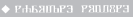 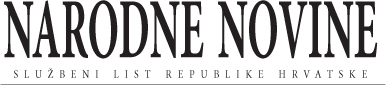 Odluka o upisu učenika u I. razred srednje škole u školskoj godini 2020./2021.NN 62/2020 (27.5.2020.), Odluka o upisu učenika u I. razred srednje škole u školskoj godini 2020./2021.Ministarstvo znanosti i obrazovanja1240Na temelju članka 22. stavka 7. Zakona o odgoju i obrazovanju u osnovnoj i srednjoj školi (»Narodne novine«, broj 87/2008, 86/2009, 92/2010, 105/2010 – ispr., 90/2011, 16/2012, 86/2012, 94/2013, 152/2014, 7/2017, 68/2018 i 98/2019), ministrica znanosti i obrazovanja donosiODLUKUO UPISU UČENIKA U I. RAZRED SREDNJE ŠKOLE U ŠKOLSKOJ GODINI 2020./2021.OPĆE ODREDBEI.Ovom Odlukom utvrđuje se postupak i način upisa učenika, broj upisnih mjesta u razrednim odjelima prvih razreda srednjih škola, utvrđuju se rokovi za prijavu i upis te ostali uvjeti i postupci za upis učenika u I. razred srednje škole u školskoj godini 2020./2021.II.U I. razred srednje škole učenici se upisuju u skladu s ovom Odlukom i Pravilnikom o elementima i kriterijima za izbor kandidata za upis u I. razred srednje škole (»Narodne novine«, broj: 49/2015 i 47/2017), (u daljnjem tekstu: Pravilnik o elementima i kriterijima).III.Učenici se prijavljuju i upisuju u I. razred srednje škole u školskoj godini 2020./2021. elektroničkim načinom preko mrežne stranice Nacionalnoga informacijskog sustava prijava i upisa u srednje škole (u daljnjemu tekstu: NISpuSŠ) www.upisi.hr, a na temelju natječaja za upis koji raspisuju i objavljuju škole.IV.U I. razred srednjih škola Republike Hrvatske u programe redovitog obrazovanja u školskoj godini 2020./2021. planira se broj upisnih mjesta za ukupno 47.445 učenika u 2.210 razrednih odjela.V.(1) U srednje škole kojima je osnivač Republika Hrvatska, jedinice lokalne samouprave te jedinice područne (regionalne) samouprave u I. razred redovitog obrazovanja planira se broj upisnih mjesta za ukupno 44.903 učenika u 2.080 razrednih odjela:1) u gimnazijske programe 10.643 učenika u 457 razrednih odjela ili 23,7 %;2) u programe obrazovanja za stjecanje strukovne kvalifikacije u trajanju od četiri godine 18.709 učenika u 826 razrednih odjela ili 41,67 %;3) u programe obrazovanja za stjecanje strukovne kvalifikacije u trajanju od tri godine 6.892 učenika u 314 razrednih odjela ili 15,35 %;4) u programe obrazovanja za vezane obrte u trajanju od tri godine 5.114 učenika u 228 razrednih odjela ili 11,39 %;5) u programe obrazovanja za stjecanje strukovne kvalifikacije medicinska sestra opće njege/medicinski tehničar opće njege u trajanju od pet godina 1.093 učenika u 44 razredna odjela ili 2,43 %;6) u programe obrazovanja za stjecanje niže stručne spreme 169 učenika u 10 razrednih odjela ili 0,38 %;7) u prilagođene i posebne programe za učenike s teškoćama u razvoju 886 učenika u 112 razrednih odjela ili 1,97 %;8) u programe obrazovanja glazbenih i plesnih škola 1.397 učenika u 89 razrednih odjela ili 3,11 %.(2) U I. razred srednjih škola kojima je osnivač Republika Hrvatska, jedinice lokalne samouprave te jedinice područne (regionalne) samouprave, učenici će se upisivati prema vrstama programa obrazovanja, školama i odobrenim mjestima za upis koja su utvrđena u Strukturi razrednih odjela i broju učenika I. razreda srednjih škola u školskoj godini 2020./2021., I. dio – srednje škole kojima je osnivač Republika Hrvatska, jedinice lokalne samouprave te jedinice područne (regionalne) samouprave (u daljnjem tekstu: Struktura), koja je u Dodatku ove odluke i njezin je sastavni dio.VI.U programe redovitog obrazovanja u srednjim školama čiji su osnivači vjerske zajednice s pravom javnosti u I. razred redovitog obrazovanja planira se mogućnost upisa za 901 učenik u 38 razrednih odjela prema vrstama programa obrazovanja, školama i odobrenim mjestima za upis koja su utvrđena u Strukturi razrednih odjela i broju učenika I. razreda srednjih škola u školskoj godini 2020./2021., II. dio – škole čiji su osnivači vjerske zajednice (u daljnjem tekstu: Struktura), koja je u Dodatku ove odluke i njezin je sastavni dio.VII.U programe redovitog obrazovanja u srednjim školama čiji su osnivači pravne ili fizičke osobe, u I. razred planira se mogućnost upisa za 1.641 učenik u 92 razredna odjela prema vrstama programa obrazovanja, školama i odobrenim mjestima za upis koja su utvrđena u Strukturi razrednih odjela i broju učenika I. razreda srednjih škola u školskoj godini 2020./2021., III. dio – privatne škole (u daljnjem tekstu: Struktura), koja je u Dodatku i njezin je sastavni dio.TIJELA KOJA SUDJELUJU U PROVEDBI ELEKTRONIČKIH PRIJAVA I UPISA U SREDNJE ŠKOLEVIII.(1) U postupku provedbe elektroničkih prijava i upisa u srednje škole pripremne i druge radnje provode upisna povjerenstva osnovnih i srednjih škola, upravni odjeli nadležni za obrazovanje u županijama, odnosno Gradski ured za obrazovanje Grada Zagreba, Središnji prijavni ured Agencije za znanost i visoko obrazovanje i Središnji državni ured za šport.(2) Upisna povjerenstva dužna su biti dostupna tijekom cijeloga trajanja upisnoga postupka.(3) Sve osobe uključene u organizaciju i provođenje postupka elektroničkih prijava i upisa u srednje škole dužne su čuvati tajnost podataka, o čemu potpisuju izjavu čiji obrazac propisuje Ministarstvo znanosti i obrazovanja (u daljnjem tekstu: Ministarstvo).(4) Kvalitetu postupka provedbe elektroničkih prijava i upisa u srednje škole prati i vrednuje Ministarstvo, odnosno tijela koja Ministarstvo ovlasti.UPISNI ROKOVIIX.Učenici će se prijavljivati za upis i upisivati u I. razred srednjih škola u školskoj godini 2020./2021. u ljetnome i jesenskome upisnom roku.Ljetni upisni rokX.Jesenski upisni rokXI.PRIJAVA KANDIDATA S TEŠKOĆAMA U RAZVOJUXII.Ljetni upisni rokJesenski upisni rokPRIJAVA UČENIKA KOJI SE UPISUJU U ODJELE ZA SPORTAŠE U LJETNOME I JESENSKOME UPISNOM ROKUXIII.POSTUPAK PODNOŠENJA I RJEŠAVANJA PRIGOVORAXIV.(1) Učenici i ostali kandidati mogu podnositi prigovore tijekom provedbe postupka prijava i upisa učenika u I. razred srednje škole i to usmeno ili pisanim putem u elektroničkom obliku.(2) Redoviti učenik osnovne škole u Republici Hrvatskoj može podnijeti prigovor svom razredniku zbog netočno navedenih zaključnih ocjena iz nastavnih predmeta, osobnih podataka ili podataka na temelju kojih se ostvaruju dodatna prava za upis i zatražiti njihov ispravak.(3) Kandidat koji nema status redovitog učenika osnovne škole u Republici Hrvatskoj (kandidat koji osnovno obrazovanje završava ili je završio u inozemstvu ili drugim obrazovnim sustavima; kandidat koji nije s pozitivnim uspjehom završio prvi razred srednje škole u Republici Hrvatskoj, ispisao se te želi ponovno upisati prvi razred u drugome obrazovnom programu; kandidat koji je prethodne školske godine završio osnovno obrazovanje u Republici Hrvatskoj, ali nije upisao srednju školu) može zbog netočno unesenih ocjena ili osobnih podataka podnijeti prigovor Središnjem prijavnom uredu koji je unio podatke.(4) U slučaju da nisu ispravljeni netočno uneseni podaci, učenici i ostali kandidati mogu podnijeti pisani prigovor CARNetovoj službi za podršku obrazovnom sustavu na obrascu za prigovor koji je dostupan na mrežnoj stranici NISpuSŠ-a.(5) U slučaju da učenik pri ocjenjivanju ispita provjere sposobnosti i darovitosti ili znanja nije zadovoljan ocjenom, može podnijeti prigovor pisanim putem srednjoj školi koja je provela ispit.(6) U slučaju da se utvrdi neregularnost ili nepravilnost u postupku provedbe ispita, ravnatelj srednje škole na prijedlog upisnoga povjerenstva mora otkloniti te nepravilnosti i utvrditi novu ocjenu.(7) Rokovi za podnošenje prigovora iz ove točke utvrđeni su u točkama X., XI., XII. i XIII. ove Odluke.NATJEČAJ ZA UPIS UČENIKAXV.(1) Natječaj za upis učenika objavljuje se najkasnije do 30. lipnja 2020. godine na mrežnim stranicama i oglasnim pločama srednje škole i osnivača.(2) Sve uvjete koje srednja škola propisuje natječajem za upis, kao i ostale uvjete važne za nastavak obrazovanja u pojedinim obrazovnim programima, srednja škola dužna je unijeti u NISpuSŠ najkasnije do propisanoga datuma za početak prijava obrazovnih programa utvrđenog u točkama X., XI. i XII. ove Odluke.(3) Natječaj za upis sadrži:– popis programa obrazovanja i broj upisnih mjesta po vrstama programa obrazovanja sukladno Strukturi,– rokove za upis učenika u I. razred u skladu s točkama X., XI. i XII. ove Odluke,– predmet posebno važan za upis koji određuje srednja škola,– natjecanje iz znanja koje se vrednuje pri upisu, a određuje ga srednja škola,– popis zdravstvenih zahtjeva za programe obrazovanja u koje srednja škola planira upisati učenike (sukladno Jedinstvenome popisu zdravstvenih zahtjeva srednjoškolskih programa u svrhu upisa u I. razred srednje škole),– popis potrebnih dokumenata koji su uvjet za upis u pojedini program obrazovanja,– datume provođenja dodatnih ispita i provjera sukladno rokovima navedenima u točkama X., XI. i XII. ove Odluke,– popis stranih jezika koji se izvode u školi kao obvezni nastavni predmeti,– popis nastavnih predmeta koji se izvode na nekom od stranih jezika (ako škola ima odobrenje Ministarstva za izvođenje dijela nastave na nekom od stranih jezika),– naknadu za povećane troškove obrazovanja propisanu točkom XIX. ove Odluke,– iznos školarine ako se naplaćuje,– datume zaprimanja upisnica i ostale dokumentacije potrebne za upis,– ostale kriterije i uvjete upisa koji se utvrđuju u skladu s ovom Odlukom i Pravilnikom o elementima i kriterijima.(4) Kada je u pojedinoj školi uvjet za upis znanje određenoga stranog jezika koji učenik u osnovnoj školi nije učio, upisno povjerenstvo srednje škole u koju se učenik prijavljuje za upis dužno je nakon pisanog zahtjeva učenika provjeriti njegovo znanje iz tog jezika, o čemu škola sastavlja zapisnik.Datum održavanja provjere znanja stranoga jezika srednje škole dužne su objaviti u natječaju za upis učenika i NISpuSŠ-u, sukladno rokovima navedenima u točkama X., XI. i XII. ove Odluke.(5) Datum, način i postupak te druge važne elemente provođenja dodatnih ispita i provjera sposobnosti i darovitosti ili znanja utvrđuje srednja škola koja ih provodi.(6) Srednje škole koje planiraju upis učenika u programe obrazovanja za vezane obrte dužne su u natječaju za upis objaviti točan naziv programa i oznaku »JMO« uz programe obrazovanja za vezane obrte. Sve škole koje planiraju upis učenika u te programe dužne su pravodobno i na prikladan način (oglasna ploča škole, mrežne stranice škole, NISpuSŠ i sl.) izvijestiti učenike i roditelje/skrbnike učenika o načinu obrazovanja u programima za vezane obrte (o broju nastavnih sati, broju sati i drugim pojedinostima o praktičnoj nastavi i vježbama naukovanja, izradi i obrani završnoga rada i sl.) te o drugim uvjetima koji su navedeni u Pravilniku o elementima i kriterijima (dokazivanje zdravstvene sposobnosti kandidata za obavljanje poslova i radnih zadaća u odabranome zanimanju, sklapanje ugovora o naukovanju i dr.).PRIJAVA I UPIS UČENIKA U SREDNJU ŠKOLUPrijava učenika za upis u srednju školuXVI.(1) Učenici koji osnovno obrazovanje završavaju kao redoviti učenici osnovne škole u Republici Hrvatskoj u školskoj godini 2019./2020. prijavljuju se u NISpuSŠ u skladu s postupcima opisanima na mrežnoj stranici www.upisi.hr.(2) Učenici koji osnovno obrazovanje ne završavaju kao redoviti učenici osnovne škole u Republici Hrvatskoj (kandidati koji osnovno obrazovanje završavaju ili su završili u inozemstvu ili drugim obrazovnim sustavima; kandidati koji nisu s pozitivnim uspjehom završili prvi razred srednje škole u Republici Hrvatskoj, ispisali su se te žele ponovno upisati prvi razred u drugome obrazovnom programu; kandidati koji su prethodne školske godine završili osnovno obrazovanje u Republici Hrvatskoj, ali se nisu upisali u srednju školu) prijavljuju se Središnjem prijavnom uredu na način opisan na mrežnoj stranici www.upisi.hr.(3) Učenici koji se žele upisati u I. razred srednje škole u školskoj godini 2020./2021., a stekli su svjedodžbe koje nisu izdane u Republici Hrvatskoj, dužni su pokrenuti postupak priznavanja završenoga osnovnog obrazovanja. Na temelju Zakona o priznavanju inozemnih obrazovnih kvalifikacija (»Narodne novine«, broj 158/2003, 198/2003, 138/2006 i 45/2011) postupak priznavanja završenoga osnovnog obrazovanja u inozemstvu, radi pristupa srednjem obrazovanju u Republici Hrvatskoj, provodi školska ustanova u koju se podnositelj zahtjeva upisuje.(4) Postupci potvrđivanja (zaključavanja) lista prioriteta, potpisivanja i pohranjivanja prijavnica s konačnom listom prioriteta učenika opisani su na mrežnoj stranici www.upisi.hr.Upis učenika u I. razred srednje školeXVII.(1) Na temelju javne objave konačnih ljestvica poretka učenika u NISpuSŠ-u, učenik ostvaruje pravo upisa u I. razred srednje škole u školskoj godini 2020./2021.(2) Iznimno od stavka 1. ove točke, učenici koji se upisuju u programe obrazovanja za koje je potrebno dostaviti dokumente o ispunjavanju posebnih uvjeta iz natječaja za upis (dokazivanje zdravstvene sposobnosti kandidata za obavljanje poslova i radnih zadaća u odabranom zanimanju i sl.) te učenici koji su ostvarili dodatna prava za upis, ostvaruju pravo upisa u srednju školu u školskoj godini 2020./2021. nakon dostave navedenih dokumenata u predviđenim rokovima iz točke X., XI. i XII. ove Odluke, što u NISpuSŠ-u potvrđuje srednja škola u kojoj učenik ostvaruje pravo upisa sukladno konačnoj ljestvici poretka. Navedeni dokumenti mogu se donijeti osobno ili dostaviti elektroničkim putem. Učenici koji ne dostave navedenu dokumentaciju u propisanim rokovima u točkama X., XI. i XII. ove Odluke gube pravo upisa ostvarenog u ljetnome upisnom roku te se u jesenskome roku mogu kandidirati za upis u preostala slobodna upisna mjesta.(3) Učenik svoj upis potvrđuje vlastoručnim potpisom i potpisom roditelja/skrbnika na obrascu (upisnici) dostupnom na mrežnoj stranici NISpuSŠ-a (www.upisi.hr), koji je dužan donijeti osobno ili dostaviti elektroničkim putem u srednju školu u rokovima utvrđenim u točkama X., XI. i XII. ove Odluke.(4) Nakon što učenik potvrdi svoj upis vlastoručnim potpisom i potpisom roditelja/skrbnika na obrascu (upisnici) i dostavi ga srednjoj školi, učenik je upisan u I. razred srednje škole u školskoj godini 2020./2021. Ako učenik zbog opravdanih razloga nije u mogućnosti u propisanim rokovima sukladno točkama X., XI. i XII. ove Odluke dostaviti potpisan obrazac (upisnicu) za upis u I. razred, dužan ga je donijeti osobno ili dostaviti elektroničkim putem njegov roditelj/skrbnik ili opunomoćenik.USTROJAVANJE RAZREDNIH ODJELAXVIII.(1) Upis učenika u I. razred srednje škole u školskoj godini 2020./2021. provodi se u skladu sa Strukturom.(2) Škola može uz odobrenje ministrice znanosti i obrazovanja (u daljnjem tekstu: ministrica) u NISpuSŠ-u povećati broj upisnih mjesta utvrđenih u Strukturi najviše do 28 učenika u razrednome odjelu i to u slučaju ako učenik srednje škole ne položi popravni ispit te ponavlja I. razred (učenik ponavljač).(3) Iznimno, škola može uz pisanu suglasnost ministrice povećati broj upisnih mjesta utvrđenih u Strukturi najviše do 30 učenika u razrednome odjelu isključivo u slučajevima:– ako učenik srednje škole ne položi popravni ispit u jesenskome roku te ponavlja I. razred,– ako je više učenika ostvarilo jednak broj bodova i nalaze se na istome mjestu konačne ljestvice poretka u razrednome odjelu, a njihovim bi upisom bio premašen ukupan broj od broja učenika odobrenih u tom razrednom odjelu u Strukturi,– ako škola integrira učenika glazbenog ili plesnog programa obrazovanja u nastavu općeobrazovnih predmeta pojedinoga razrednog odjela.(4) U slučajevima iz stavka 3. ove točke srednja škola dužna je Ministarstvu dostaviti sljedeću dokumentaciju:– obrazloženje uza zahtjev za povećanje broja učenika u razrednome odjelu u odnosu na Strukturom utvrđeni broj učenika u razrednome odjelu,– podatke o svakom učeniku za kojega srednja škola podnosi zahtjev,– dokaze iz kojih je vidljivo da učenik ostvaruje pravo upisa sukladno stavku 3. ove točke.(5) U slučaju smanjenog interesa učenika za upis u pojedini program obrazovanja, škola može ustrojiti razredni odjel s manjim brojem učenika od utvrđenog u Strukturi uz uvjet da taj razredni odjel nema manje od 20 učenika.(6) Škola može u kombiniranim razrednim odjelima odstupiti od Strukture, uz odobrenje ministrice u NISpuSŠ-u, te povećati broj upisnih mjesta u jednom programu obrazovanja i smanjiti broj u drugom, ovisno o interesu učenika, ako taj broj nije manji od šest učenika u istom programu obrazovanja. U tim kombiniranim razrednim odjelima ne može biti ukupno manje od 20 učenika.(7) Škole na otocima, područjima od posebne državne skrbi, brdsko-planinskim područjima, škole s nastavom na jeziku i pismu nacionalnih manjina, škole koje izvode programe za rijetka i tradicijska zanimanja, privatne škole s pravom javnosti te škole koje izvode umjetničke programe obrazovanja, sukladno članku 4. stavku 3. Državnoga pedagoškog standarda srednjoškolskog sustava odgoja i obrazovanja (»Narodne novine«, broj 63/2008 i 90/2010), mogu odstupiti od Strukture te ustrojiti razredni odjel i s manjim brojem učenika. Iznimno od stavaka 5. i 6. ove točke, u kombiniranim razrednim odjelima u navedenim školama mogu se ustrojiti skupine i s manjim brojem učenika.(8) Škole koje izvode prilagođene i posebne programe za učenike s teškoćama u razvoju mogu odstupiti od Strukture, uz odobrenje ministrice u NISpuSŠ-u, i ustrojiti razredni odjel i s manjim brojem učenika.(9) Prije objave konačne ljestvice poretka u oba upisna roka ministrica može u NISpuSŠ-u promijeniti strukturu i broj razrednih odjela te broj učenika u razrednome odjelu ovisno o broju učenika prijavljenih u pojedini razredni odjel obrazovnoga programa.(10) Ustroj i broj razrednih odjela objavljen u NISpuSŠ-u smatra se konačnim brojem ustrojenih razrednih odjela te brojem upisanih učenika.NAKNADE ZA POVEĆANE TROŠKOVE OBRAZOVANJAXIX.(1) Za pojedine programe obrazovanja mogu se utvrditi povećani troškovi obrazovanja.(2) Odluku o iznosu participacije roditelja/skrbnika učenika te cijeni obrazovanja za svaku godinu obrazovanja donosi školski odbor, uz suglasnost osnivača školske ustanove, a objavljuje u natječaju za upis učenika u I. razred i NISpuSŠ-u.(3) Škola može potpuno ili djelomično osloboditi učenika obveze plaćanja povećanih troškova obrazovanja. Odluku o oslobađanju od plaćanja donosi školski odbor na prijedlog ravnatelja te uz suglasnost osnivača.NAKNADNI UPISNI ROK ZA UPIS UČENIKA NAKON ISTEKA JESENSKOGA UPISNOG ROKAXX.(1) Učenici koji ne ostvare pravo na upis u ljetnome ili jesenskome upisnom roku mogu se prijaviti za upis u naknadnome upisnom roku za upis u srednju školu u program obrazovanja u kojemu je nakon jesenskoga upisnog roka ostalo slobodnih mjesta u sklopu broja upisnih mjesta propisanih Strukturom, a utvrđenih u NISpuSŠ-u.(2) Učenici iz stavka 1. ovog članka za prijavu moraju ispunjavati sve uvjete propisane Pravilnikom o elementima i kriterijima te natječajem škole.(3) Učenici se za upis u naknadnome upisnom roku mogu prijaviti školi od 4. do 21. rujna 2020.(4) Upisno povjerenstvo škole o upisu učenika u naknadnome upisnom roku odlučuje na temelju pisanoga zahtjeva učenika te podatke o upisu unosi u NISpuSŠ nakon zaprimljene potpisane upisnice učenika te ostale dokumentacije potrebne za upis.(5) Nakon završetka naknadnoga upisnog roka Ministarstvo utvrđuje konačan broj ustrojenih razrednih odjela i broj upisanih učenika.ZAVRŠNE ODREDBEXXI.O posebnostima upisa učenika u I. razred srednje škole koje nisu mogle biti predviđene odredbama ove Odluke odlučuje ministrica.XXII.Nadzor nad zakonitošću rada u provedbi ove Odluke obavlja Ministarstvo.XXIII.Ova Odluka stupa na snagu prvoga dana od dana objave u »Narodnim novinama«.Klasa: 602-03/20-06/00029
Urbroj: 533-05-20-0006
Zagreb, 22. svibnja 2020.Ministrica
prof. dr. sc. Blaženka Divjak, v. r.Struktura razrednih odjela i broja učenika I. razreda srednjih škola u školskoj godini 2020./2021.I. dio – srednje škole kojima je osnivač Republika Hrvatska, jedinice lokalne samouprave te jedinice područne (regionalne) samoupraveII. dio – škole čiji su osnivači vjerske zajedniceIII. dio – privatne školeOdluka, NN 62/2020-1240 Više Prikaz na čitavom ekranuOpći uvjeti korištenjaZaštita privatnostiEuropean Legislation Identifier (ELI)©2020. g. Narodne novine d.d., izrada Novena d.o.o. Opći uvjeti korištenjaOdgovornost za objavljene sadržaje
Narodne novine d.d. će poduzeti razumne i odgovarajuće napore kako bi informacije na ovim internetskim stranicama bile potpune i točne, ali ne odgovara u slučaju njihove netočnosti ili nepotpunosti. Narodne novine d.d. ne odgovaraju za štetu ili povredu koja može biti rezultat korištenja ili nemogućnosti korištenja bilo kojeg dijela ove web-lokacije ili nečeg što je na njoj objavljeno.
Ove internetske stranice sadrže i informacije trećih osoba i poveznice na druge internetske sadržaje. Narodne novine d.d. ne odgovaraju za sadržaje na vanjskim izvorima podataka do kojih mogu voditi poveznice s naših internetskih stranica, niti odgovara, niti upućuje na način i uvjete korištenja tih sadržaja.
Narodne novine d.d. ne odgovaraju za sadržaje koje na ove internetske stranice stave treće osobe.

Zaštita autorskog prava
Svi sadržaji objavljeni na ovim internetskim stranicama zaštićeni su autorskim pravom i mogu se koristiti samo pod uvjetima propisanim Zakonom.

Promjene
Narodne novine d.d. zadržavaju pravo izmjene, dopune ili uklanjanja bilo kojeg dijela ovih internetskih stranica u bilo kojem trenutku. Promjene stupaju na snagu objavljivanjem na ovim internetskim stranicama ili kada su korisnici o njima obaviješteni.
 ewf Zaštita privatnostiNarodne novine d.d se obvezuju poštivati anonimnost i privatnost korisnika ovih internetskih stranica. O posjetiteljima se neće prikupljati nikakvi osobni podaci osim u slučajevima ako ih posjetitelj dobrovoljno dostavi Narodnim novinama d.d. U slučajevima kad je poznat indentitet posjetitelja/pošiljatelja, njegovi će se podaci koristiti samo u svrhu zbog koje ih je pošiljatelj poslao. Narodne novine d.d. takve podatke mogu koristiti i za što bolji uvid i razumijevanja pojedinačnih potreba i zahtjeva korisnika kao i razvijanja mogućnosti što kvalitetnijega pružanja svojih usluga korisnicima. Narodne novine d.d. se obvezuju da navedene podatke neće učiniti dostupnim bilo kojoj trećoj osobi odnosno strani bez izričitoga pristanka korisnika. 

Narodne novine d.d. upozoravaju posjetitelje/korisnike na ograničenja suvremenih informacijsko-komunikacijskih tehnologija u odnosu na sigurnost i zaštitu privatnosti osobnih podataka. Opis postupakaDatumPočetak prijava u sustav1. 6. 2020.Završetak registracije za kandidate izvan redovitog sustava obrazovanja RH13. 7. 2020.Početak prijava obrazovnih programa8. 7. 2020.Završetak prijave obrazovnih programa koji zahtijevaju dodatne provjere12. 7. 2020.Provođenje dodatnih ispita i provjera te unos rezultata13. 7. – 16. 7. 2020.Rok za dostavu dokumentacije redovitih učenika (stručno mišljenje HZZ-a i ostali dokumenti kojima se ostvaruju dodatna prava za upis)13. 7. 2020.Dostava osobnih dokumenata i svjedodžbi za kandidate izvan redovitog sustava obrazovanja RH Središnjem prijavnom uredu1. 6. – 8. 7. 2020.Unos prigovora na osobne podatke, ocjene, natjecanja, rezultate dodatnih provjera i podatke na temelju kojih se ostvaruju dodatna prava za upis20. 7. 2020.Brisanje s lista kandidata koji nisu zadovoljili preduvjete21. 7. 2020.Završetak prijava obrazovnih programaPočetak ispisa prijavnica22. 7. 2020.Krajnji rok za zaprimanje potpisanih prijavnica (učenici dostavljaju razrednicima, a ostali kandidati šalju prijavnice Središnjem prijavnom uredu)Brisanje s lista kandidata koji nisu zadovoljili preduvjete ili dostavili prijavnice24. 7. 2020.Objava konačnih ljestvica poretka25. 7. 2020.Dostava dokumenata koji su uvjet za upis u određeni program obrazovanja (potvrda školske medicine, potvrda obiteljskog liječnika ili liječnička svjedodžba medicine rada i ostali dokumenti kojima su ostvarena dodatna prava za upis) srednje školeDostava potpisanog obrasca o upisu u I. razred srednje škole (upisnice) u srednju školu u koju se učenik upisao(škole same određuju točne datume za zaprimanje upisnica i dodatne dokumentacije u sklopu ovdje predviđenog razdoblja i objavljuju ih u natječaju te na svojoj mrežnoj stranici i oglasnoj ploči škole)27. 7. – 31. 7. 2020.Objava okvirnoga broja slobodnih mjesta za jesenski upisni rok1. 8. 2020.Službena objava slobodnih mjesta za jesenski upisni rok12. 8. 2020.Opis postupakaDatumPočetak prijava u sustav i prijava obrazovnih programa21. 8. 2020.Završetak registracije za kandidate izvan redovitog sustava obrazovanja RHDostava osobnih dokumenata, svjedodžbi i ostale dokumentacije za kandidate izvan redovitoga sustava obrazovanja RH Središnjem prijavnom uredu24. 8. 2020.Dostava dokumentacije redovitih učenika (stručno mišljenje HZZ-a i ostali dokumenti kojima se ostvaruju dodatna prava za upis i sl.)21. 8. 2020.Završetak prijave obrazovnih programa koji zahtijevaju dodatne provjere24. 8. 2020.Provođenje dodatnih ispita i provjera te unos rezultata25. 8. 2020.Unos prigovora na osobne podatke, ocjene, natjecanja, rezultate dodatnih provjera i podatke na temelju kojih se ostvaruju dodatna prava za upisZavršetak unosa rezultata s popravnih ispitaBrisanje s lista kandidata koji nisu zadovoljili preduvjete27. 8. 2020.Završetak prijava obrazovnih programaPočetak ispisa prijavnica28. 8. 2020.Krajnji rok za zaprimanje potpisanih prijavnica (učenici dostavljaju razrednicima, a ostali kandidati šalju Središnjem prijavnom uredu)Brisanje s lista kandidata koji nisu zadovoljili preduvjete ili dostavili prijavnice31. 8. 2020.Objava konačnih ljestvica poretka1. 9. 2020.Dostava dokumenata koji su uvjet za upis u određeni program obrazovanja (potvrda liječnika školske medicine, potvrda obiteljskog liječnika ili liječnička svjedodžba medicine rada i ostali dokumenti kojima su ostvarena dodatna prava za upis) srednje školeDostava potpisanog obrasca o upisu u I. razred srednje škole (upisnice) u srednju školu u koju se učenik upisao2. 9. 2020.Objava slobodnih upisnih mjesta nakon jesenskoga upisnog roka3. 9. 2020.Kandidati s teškoćama u razvoju prijavljuju se u županijskim upravnim odjelima, odnosno Gradskom uredu za obrazovanje Grada Zagreba te iskazuju svoj odabir s liste prioriteta redom kako bi željeli upisati obrazovne programe8. 6. – 26. 6. 2020.Registracija kandidata s teškoćama u razvoju izvan redovitog sustava obrazovanja RH8. 6. – 26. 6. 2020.Dostava osobnih dokumenata i svjedodžbi za kandidate s teškoćama u razvoju izvan redovitog sustava obrazovanja RH Središnjem prijavnom uredu8. 6. – 29. 6. 2020.Upisna povjerenstva županijskih upravnih odjela unose navedene odabire u sustav NISpuSŠ8. 6. – 29. 6. 2020.Zatvaranje mogućnosti unosa odabira kandidata29. 6. 2020.Provođenje dodatnih provjera za kandidate s teškoćama u razvoju i unos rezultata u sustav1. 7. – 2. 7. 2020.Rangiranje kandidata s teškoćama u razvoju sukladno listama prioriteta3. 7. 2020.Smanjenje upisnih kvota razrednih odjela pojedinih obrazovnih programa8. 7. 2020.Kandidati s teškoćama u razvoju prijavljuju se u županijskim upravnim odjelima, odnosno Gradskom uredu za obrazovanje Grada Zagreba te iskazuju svoj odabir liste prioriteta redom kako bi željeli upisati obrazovne programe17. 8. – 19. 8. 2020.Registracija kandidata s teškoćama u razvoju izvan redovitog sustava obrazovanja RH17. 8. – 19. 8. 2020.Dostava osobnih dokumenata i svjedodžbi za kandidate s teškoćama u razvoju izvan redovitog sustava obrazovanja RH Središnjem prijavnom uredu17. 8. – 19. 8. 2020.Upisna povjerenstva ureda državne uprave unose navedene odabire u sustav NISpuSŠ17. 8. – 19. 8. 2020.Zatvaranje mogućnosti unosa odabira kandidata19. 8. 2020.Provođenje dodatnih provjera za kandidate s teškoćama u razvoju i unos rezultata u sustav20. 8. 2020.Rangiranje kandidata s teškoćama u razvoju sukladno listama prioriteta21. 8. 2020.Smanjenje upisnih kvota razrednih odjela pojedinih obrazovnih programa21. 8. 2020.Opis postupakaDatumKandidati koji se upisuju u razredne odjele za sportaše iskazuju interes za upis u razredne odjele za sportaše u NISpuSŠ-u1. 6. – 8. 6. 2020.Središnji državni ured za šport šalje nerangirane liste kandidata po sportovima nacionalnim sportskim savezima u svrhu izrade rang-lista po sportovima9. 6. 2020.Nacionalni sportski savezi izrađuju preliminarne rang-liste prijavljenih kandidata prema kriterijima sportske uspješnosti10. 6. – 18. 6. 2020.Nacionalni sportski savezi službeno objavljuju preliminarne rang-liste na naslovnicama svojih mrežnih stranica kako bi kandidati mogli upozoriti na moguće pogreške prije objavljivanja konačne rang-liste19. 6. 2020.Prigovor kandidata na pogreške (pogrešno upisani podaci, neupisani podaci…)Nacionalni sportski savezi ispravljaju rang-liste19. 6. – 25. 6. 2020.Nacionalni sportski savezi službeno objavljuju konačne rang-liste na naslovnici svojih mrežnih stranica te ih dostavljaju Središnjem državnom uredu za šport26. 6. 2020.Unos zaprimljenih rang-lista u NISpuSŠ te dodjeljivanje bodova kandidatima na temelju algoritma26. 6. – 29. 6. 2020.Naziv škole i obrazovnog programaŠifra programaTrajanjeRazredni odjeliOznaka za odjelUčeniciI. Zagrebačka županijaCentar za odgoj i obrazovanje Lug Bregana (01-073-505)Pomoćni kuhar i slastičar – TES 3 g.07819330,33A3Pomoćni soboslikar i ličilac – TES 3 g.26819330,33A3Pomoćni vrtlar – TES 3 g.08839330,33A3Pomoćni autolakirer – TES 3 g.26839330,33B3Pomoćni autolimar – TES 3 g.01839330,33B3Pomoćni bravar – TES 3 g.01849330,33B3Ukupno Centar za odgoj i obrazovanje Lug Bregana (01-073-505)2,0018Glazbena škola Dugo Selo (01-020-003)Glazbenik – program srednje škole 4 g.X29000441,0026Ukupno Glazbena škola Dugo Selo (01-020-003)1,0026Srednja škola Dugo Selo (01-020-501)Ekonomist 4 g.06072441,0024Frizer – JMO 3 g.25035331,0024Opća gimnazija 4 g.32010442,0044Strojarski računalni tehničar 4 g.01532441,0024Tehničar za računalstvo 4 g.04162442,0048Automehaničar – JMO 3 g.01425330,33A8Instalater grijanja i klimatizacije – JMO 3 g.01365330,33A8Plinoinstalater – JMO 3 g.01375330,33A8Elektroinstalater – JMO 3 g.04215330,50B12Elektromehaničar – JMO 3 g.04235330,50B12Ukupno Srednja škola Dugo Selo (01-020-501)9,00212Srednja škola Ivan Švear Ivanić-Grad (01-032-501)Ekonomist 4 g.06072441,0026Frizer – JMO 3 g.25035331,0026Komercijalist 4 g.06030441,0026Naftno-rudarski tehničar 4 g.05050441,0026Opća gimnazija 4 g.32010442,0052Prodavač IG 3 g.06092331,0026Tehničar za električne strojeve s primijenjenim računalstvom 4 g.04110441,0026Elektromehaničar IG 3 g.04120330,35E9Elektromonter IG 3 g.04110330,35E9Industrijski mehaničar IG 3 g.01210330,31E8Pomoćni administrator – TES 3 g.06829330,50L5Pomoćni bravar – TES 3 g.01849330,50L5Opća gimnazija 4 g. (Izdvojena lokacija Križ)32010441,0026Ukupno Srednja škola Ivan Švear Ivanić-Grad (01-032-501)11,00270Srednja škola Jastrebarsko (01-033-501)Ekonomist 4 g.06072441,0024Opća gimnazija 4 g.32010442,0052Prodavač IG 3 g.06092331,0024Automehaničar – JMO 3 g.01425330,50A12Instalater grijanja i klimatizacije – JMO 3 g.01365330,50A12Ukupno Srednja škola Jastrebarsko (01-033-501)5,00124Ekonomska, trgovačka i ugostiteljska škola Samobor (01-073-501)Ekonomist 4 g.06072442,0048Hotelijersko-turistički tehničar 4 g.07010442,0048Konobar 3 g.07133330,25E6Kuhar 3 g.07123330,50E12Slastičar 3 g.09253330,25E6Ukupno Ekonomska, trgovačka i ugostiteljska škola Samobor (01-073-501)5,00120Gimnazija Antuna Gustava Matoša Samobor (01-073-502)Opća gimnazija 4 g.32010443,0072Ukupno Gimnazija Antuna Gustava Matoša Samobor (01-073-502)3,0072Glazbena škola Ferdo Livadić Samobor (01-073-504)Glazbenik – pripremno obrazovanje 2 g.29000221,009Glazbenik – program srednje škole 4 g.X29000442,0029Ukupno Glazbena škola Ferdo Livadić Samobor (01-073-504)3,0038Srednja strukovna škola Samobor (01-073-503)Tehničar za mehatroniku 4 g.04152441,0026Tehničar za računalstvo 4 g.04162441,0026Vozač motornog vozila IG 3 g.14110331,0024Automehaničar – JMO 3 g.01425330,50A13Instalater grijanja i klimatizacije – JMO 3 g.01365330,50A13Elektroinstalater – JMO 3 g.04215330,50B13Elektromehaničar – JMO 3 g.04235330,50B13Frizer – JMO 3 g.25035330,50C13Kozmetičar – JMO 3 g.25015330,50C13Ukupno Srednja strukovna škola Samobor (01-073-503)6,00154Srednja škola Dragutina Stražimira Sveti Ivan Zelina (01-109-501)Agrotehničar 4 g.33062441,0022Opća gimnazija 4 g.32010441,0024Tehničar za električne strojeve s primijenjenim računalstvom 4 g.04110441,0022Frizer – JMO 3 g.25035330,50A10Stolar – JMO 3 g.12111330,50A10Automehaničar – JMO 3 g.01425330,33B8Plinoinstalater – JMO 3 g.01375330,33B8Strojobravar – JMO 3 g.01355330,33B8Ukupno Srednja škola Dragutina Stražimira Sveti Ivan Zelina (01-109-501)5,00112Ekonomska škola Velika Gorica (01-087-501)Ekonomist 4 g.06072443,0078Komercijalist 4 g.06030441,0026Ukupno Ekonomska škola Velika Gorica (01-087-501)4,00104Gimnazija Velika Gorica (01-087-502)Opća gimnazija 4 g.32010443,0084Prirodoslovno-matematička gimnazija 4 g.32020441,0028Ukupno Gimnazija Velika Gorica (01-087-502)4,00112Srednja strukovna škola Velika Gorica (01-087-503)Automehatroničar – JMO 3 g.33115331,0026Pomoćni kuhar i slastičar – TES 3 g.07819331,0010Tehničar za električne strojeve s primijenjenim računalstvom 4 g.04110441,0026Tehničar za mehatroniku 4 g.04152441,0026Tehničar za vozila i vozna sredstva 4 g.01122441,0026Autolimar – JMO 3 g.01405330,31C8Automehaničar – JMO 3 g.01425330,38C10Instalater kućnih instalacija – JMO 3 g.01485330,31C8Frizer – JMO 3 g.25035330,50E13Pediker – JMO 3 g.25025330,50E13Elektroinstalater – JMO 3 g.04215330,50G13Elektromehaničar – JMO 3 g.04235330,50G13Konobar – JMO 3 g.07135330,50H13Kuhar – JMO 3 g.07125330,50H13Ukupno Srednja strukovna škola Velika Gorica (01-087-503)9,00218Umjetnička škola Franje Lučića Velika Gorica (01-087-505)Glazbenik – pripremno obrazovanje 2 g.29000221,0012Glazbenik – program srednje škole 4 g.X29000442,0030Scenski plesač 4 g.31050442,0020Ukupno Umjetnička škola Franje Lučića Velika Gorica (01-087-505)5,0062Zrakoplovna tehnička škola Rudolfa Perešina Velika Gorica (01-087-504)Zrakoplovni prometnik 4 g.18010441,0028Zrakoplovni tehničar IRE 4 g.04091441,0028Zrakoplovni tehničar ZIM 4 g.01051441,0028Ukupno Zrakoplovna tehnička škola Rudolfa Perešina Velika Gorica (01-087-504)3,0084Srednja škola Vrbovec (01-094-501)CNC operater/CNC operaterka IG 3 g.01270331,0020Ekonomist 4 g.06072441,0020Mesar – JMO 3 g.09245331,0020Opća gimnazija 4 g.32010442,0040Prodavač IG 3 g.06092331,0020Autolimar – JMO 3 g.01405330,33A8Automehaničar – JMO 3 g.01425330,33A8Instalater grijanja i klimatizacije – JMO 3 g.01365330,33A8Konobar 3 g.07133330,33B8Kuhar 3 g.07123330,67B16Ukupno Srednja škola Vrbovec (01-094-501)8,00168Srednja škola Ban Josip Jelačić Zaprešić (01-108-501)Ekonomist 4 g.06072441,0024Hotelijersko-turistički tehničar 4 g.07010441,0024Opća gimnazija 4 g.32010442,0048Prodavač IG 3 g.06092331,0024Tehničar za računalstvo 4 g.04162441,0024Frizer – JMO 3 g.25035330,50G12Kozmetičar – JMO 3 g.25015330,50G12Konobar – JMO 3 g.07135330,33H8Kuhar – JMO 3 g.07125330,33H8Slastičar – JMO 3 g.07145330,33H8Ukupno Srednja škola Ban Josip Jelačić Zaprešić (01-108-501)8,00192Ukupno I. Zagrebačka županija91,002086II. Krapinsko-zagorska županijaSrednja škola Bedekovčina (02-167-501)Agrotehničar 4 g.33062441,0022Fizioterapeutski tehničar/fizioterapeutska tehničarka 4 g.24070441,0020Medicinska sestra opće njege/medicinski tehničar opće njege 5 g.24100451,0027Pomoćni proizvođač keramike 2 g.13550121,0020Soboslikar ličilac dekorater DO DO 3 g.44035331,0020Monter suhe gradnje 3 g.13383330,45A10Tesar 3 g.13323330,27A6Zidar 3 g.13313330,27A6Mehaničar poljoprivredne mehanizacije IG 3 g.01180330,27B6Rukovatelj samohodnim građevinskim strojevima IG 3 g.13210330,73B16Cvjećar IG 3 g.08140330,36C8Keramičar-oblagač 3 g.13363330,36C8Poljoprivredni gospodarstvenik IG 3 g.08160330,27C6Instalater grijanja i klimatizacije – JMO 3 g.01365330,50D11Plinoinstalater – JMO 3 g.01375330,50D11Arhitektonski tehničar 4 g.13120440,50G12Građevinski tehničar 4 g.13110440,50G12Ukupno Srednja škola Bedekovčina (02-167-501)10,00221Srednja škola Konjšćina Konjščina (02-177-501)Komercijalist 4 g.06030441,0022Tehničar za električne strojeve s primijenjenim računalstvom 4 g.04110441,0024Vozač motornog vozila IG 3 g.14110331,0022Autoelektričar – JMO 3 g.04225330,50C12Elektroinstalater – JMO 3 g.04215330,50C12Automehaničar – JMO 3 g.01425330,33D8Strojobravar – JMO 3 g.01355330,33D8Vodoinstalater – JMO 3 g.01385330,33D8Ukupno Srednja škola Konjšćina Konjščina (02-177-501)5,00116Srednja škola Krapina (02-040-501)CNC operater/CNC operaterka IG 3 g.01270332,0040Hotelijersko-turistički tehničar 4 g.07010441,0022Jezična gimnazija 4 g.32030441,0020Komercijalist – novi strukovni kurikulum 4 g.06080441,0020Opća gimnazija 4 g.32010441,0022Prirodoslovno-matematička gimnazija 4 g.32020441,0020Tehničar za mehatroniku 4 g.04152441,0024Tehničar za računalstvo 4 g.04060441,0024Autolakirer – JMO 3 g.26055330,23A6Automehatroničar – JMO 3 g.33115330,38A10Bravar – JMO 3 g.01415330,38A10Elektroinstalater – JMO 3 g.04215330,50B12Elektromehaničar – JMO 3 g.04235330,50B12Frizer – JMO 3 g.25035330,50C10Prodavač – JMO 3 g.06115330,50C10Ukupno Srednja škola Krapina (02-040-501)12,00262Srednja škola Oroslavje (02-183-501)CNC operater/CNC operaterka IG 3 g.01270331,0022Opća gimnazija 4 g.32010441,0022Strojarski računalni tehničar 4 g.01532441,0024Bravar – JMO 3 g.01415330,33A8Stolar – JMO 3 g.12111330,33A8Strojobravar – JMO 3 g.01355330,33A8Frizer – JMO 3 g.25035330,33B8Kozmetičar – JMO 3 g.25015330,33B8Vodoinstalater – JMO 3 g.01385330,33B8Ukupno Srednja škola Oroslavje (02-183-501)5,00116Glazbena škola Pregrada (02-123-502)Glazbenik – program srednje škole 4 g.X29000441,0015Ukupno Glazbena škola Pregrada (02-123-502)1,0015Srednja škola Pregrada (02-123-501)Dentalni tehničar/Dentalna tehničarka 4 g.24110441,0024Fizioterapeutski tehničar/fizioterapeutska tehničarka 4 g.24070441,0020Konobar DO DO 3 g.44133331,0020Medicinska sestra opće njege/medicinski tehničar opće njege 5 g.24100451,0027Njegovatelj/Njegovateljica – TES 3 g.24529331,006Prirodoslovna gimnazija 4 g.32080441,0024Kuhar 3 g.07123330,50A12Slastičar 3 g.09253330,50A12Ukupno Srednja škola Pregrada (02-123-501)7,00145Gimnazija Antuna Gustava Matoša Zabok (02-097-503)Jezična gimnazija 4 g.32030441,0024Opća gimnazija 4 g.32010442,0048Prirodoslovno-matematička gimnazija 4 g.32020441,0026Ukupno Gimnazija Antuna Gustava Matoša Zabok (02-097-503)4,0098Srednja škola Zabok (02-097-501)Ekonomist 4 g.06072442,0044Hotelijersko-turistički tehničar 4 g.07010441,0022Komercijalist 4 g.06030441,0022Prodavač IG 3 g.06092331,0020Turističko-hotelijerski komercijalist 4 g.07020441,0022Konobar 3 g.07133331,40A28Kuhar 3 g.07123331,60A32Ukupno Srednja škola Zabok (02-097-501)9,00190Škola za umjetnost, dizajn, grafiku i odjeću Zabok (02-097-502)Glazbenik – program srednje škole 4 g.X29000442,0016Grafički tehničar pripreme 4 g.21020441,0020Likovna umjetnost i dizajn do izbora zanimanja 4 g.30010041,0026Medijski tehničar 4 g.21112441,0024Web dizajner 4 g.21122441,0024Ukupno Škola za umjetnost, dizajn, grafiku i odjeću Zabok (02-097-502)6,00110Centar za odgoj i obrazovanje Zajezda (02-168-002)Pomoćni krojač – TES 3 g.22839331,0010Pomoćni kuhar i slastičar – TES 3 g.07819331,0010Pomoćni vrtlar – TES 3 g.08839331,0010Ukupno Centar za odgoj i obrazovanje Zajezda (02-168-002)3,0030Srednja škola Zlatar (02-189-501)Opća gimnazija 4 g.32010442,0040Tehničar za logistiku i špediciju 4 g.16050441,0024Tehničar za računalstvo 4 g.04162441,0024Upravni referent 4 g.06040441,0024Ukupno Srednja škola Zlatar (02-189-501)5,00112Ukupno II. Krapinsko-zagorska županija67,001415III. Sisačko-moslavačka županijaSrednja škola Glina (03-025-501)Drvodjeljski tehničar dizajner 4 g.12042441,0020Ekonomist 4 g.06072441,0020Opća gimnazija 4 g.32010441,0020Elektroinstalater – JMO 3 g.04215330,70D14Elektromehaničar – JMO 3 g.04235330,30D6Ukupno Srednja škola Glina (03-025-501)4,0080Srednja škola Ivana Trnskoga Hrvatska Kostajnica (03-039-501)Ekonomist 4 g.06072441,0020Opća gimnazija 4 g.32010441,0020Šumarski tehničar 4 g.11010441,0020Krojač 3 g.22213330,50A10Stolar 3 g.12113330,50A10Ukupno Srednja škola Ivana Trnskoga Hrvatska Kostajnica (03-039-501)4,0080Srednja škola Tina Ujevića Kutina (03-043-501)Ekonomist 4 g.06072442,0040Opća gimnazija 4 g.32010442,0044Prirodoslovno-matematička gimnazija 4 g.32020441,0022Ukupno Srednja škola Tina Ujevića Kutina (03-043-501)5,00106Tehnička škola Kutina (03-043-502)Industrijski mehaničar IG 3 g.01210331,0020Strojarski računalni tehničar 4 g.01532441,0020Tehničar za električne strojeve s primijenjenim računalstvom 4 g.04110441,0020Tehničar za računalstvo 4 g.04162441,0020Elektroinstalater 3 g.04213330,50A10Instalater grijanja i klimatizacije 3 g.01363330,50A10Ukupno Tehnička škola Kutina (03-043-502)5,00100Glazbena škola u Novskoj Novska (03-054-502)Glazbenik – program srednje škole 4 g.X29000441,0010Ukupno Glazbena škola u Novskoj Novska (03-054-502)1,0010Srednja škola Novska (03-054-501)Ekonomist 4 g.06072441,0020Opća gimnazija 4 g.32010441,0020Stolar – JMO 3 g.12111331,0020Tehničar za razvoj videoigara 4 g.04172441,0020Bravar – JMO 3 g.01415330,50A10Vodoinstalater – JMO 3 g.01385330,50A10Ukupno Srednja škola Novska (03-054-501)5,00100Srednja škola Petrinja (03-066-501)Opća gimnazija 4 g.32010442,0048Pomoćni voćar-vinogradar-vinar – TES 3 g.08829331,006Prehrambeni tehničar 4 g.09052441,0020Veterinarski tehničar 4 g.10010441,0020Cvjećar IG 3 g.08140330,50A10Mesar IG 3 g.09140330,50A10Ukupno Srednja škola Petrinja (03-066-501)6,00114Ekonomska škola Sisak (03-076-507)Ekonomist 4 g.06072442,0044Poslovni tajnik 4 g.06050441,0022Ukupno Ekonomska škola Sisak (03-076-507)3,0066Gimnazija Sisak (03-076-501)Jezična gimnazija 4 g.32030441,0020Opća gimnazija 4 g.32010443,0060Prirodoslovno-matematička gimnazija 4 g.32020441,0020Ukupno Gimnazija Sisak (03-076-501)5,00100Glazbena škola Frana Lhotke Sisak (03-076-508)Glazbenik – pripremno obrazovanje 2 g.29000221,0011Glazbenik – program srednje škole 4 g.X29000441,0016Ukupno Glazbena škola Frana Lhotke Sisak (03-076-508)2,0027Industrijsko-obrtnička škola Sisak (03-076-502)CNC operater/CNC operaterka IG 3 g.01270331,0020Automehatroničar – JMO 3 g.33115330,60A12Elektroinstalater – JMO 3 g.04215330,40A8Autoelektričar 3 g.04223330,30B6Elektromehaničar 3 g.04233330,35B7Elektromonter IG 3 g.04110330,35B7Instalater grijanja i klimatizacije – JMO 3 g.01365330,70C14Vodoinstalater – JMO 3 g.01385330,30C6Autolimar – JMO 3 g.01405330,30D6Bravar – JMO 3 g.01415330,30D6Strojobravar – JMO 3 g.01355330,40D8Ukupno Industrijsko-obrtnička škola Sisak (03-076-502)5,00100Srednja škola Viktorovac Sisak (03-076-503)Farmaceutski tehničar 4 g.24040441,0026Frizer – JMO 3 g.25035331,0020Konobar 3 g.07133331,0020Kuhar 3 g.07123331,0020Medicinska sestra opće njege/medicinski tehničar opće njege 5 g.24100452,0052Prodavač IG 3 g.06092331,0020Ukupno Srednja škola Viktorovac Sisak (03-076-503)7,00158Strukovna škola Sisak (03-076-505)Modni tehničar 4 g.33152441,0020Tehničar cestovnog prometa – novi strukovni kurikulum 4 g.14032441,0020Arhitektonski tehničar 4 g.13120440,50A10Građevinski tehničar 4 g.13110440,50A10Soboslikar-ličilac – JMO 3 g.26035330,27C6Stolar – JMO 3 g.12111330,36C8Zidar – JMO 3 g.13315330,36C8Keramičar-oblagač 3 g.13363330,30D6Krojač 3 g.22213330,40D8Monter suhe gradnje 3 g.13383330,30D6Rukovatelj samohodnim građevinskim strojevima IG 3 g.13210330,50E10Vozač motornog vozila IG 3 g.14110331,50E30Pomoćni krojač – TES 3 g.22839330,20F2Pomoćni kuhar i slastičar – TES 3 g.07819330,50F5Pomoćni pekar – TES 3 g.09819330,30F3Pomoćni cvjećar – TES 3 g.08849330,40G4Pomoćni soboslikar i ličilac – TES 3 g.26819330,30G3Pomoćni stolar – TES 3 g.12819330,30G3Ukupno Strukovna škola Sisak (03-076-505)9,00162Tehnička škola Sisak (03-076-506)Ekološki tehničar 4 g.33072441,0020Strojarski računalni tehničar 4 g.01532441,0020Tehničar za elektroniku 4 g.04142441,0020Tehničar za mehatroniku 4 g.04152441,0020Tehničar za računalstvo 4 g.04162441,0024Tehničar za razvoj videoigara 4 g.04172441,0024Ukupno Tehnička škola Sisak (03-076-506)6,00128Srednja škola Topusko (03-202-501)Fizioterapeutski tehničar/fizioterapeutska tehničarka 4 g.24070441,0024Turističko-hotelijerski komercijalist 4 g.07020441,0020Automehaničar – JMO 3 g.01425330,50S10Instalater kućnih instalacija – JMO 3 g.01485330,50S10Konobar 3 g.07133330,30U6Kuhar 3 g.07123330,40U8Slastičar 3 g.09253330,30U6Ukupno Srednja škola Topusko (03-202-501)4,0084Ukupno III. Sisačko-moslavačka županija71,001415IV. Karlovačka županijaSrednja škola Duga Resa (04-019-501)Medijski tehničar 4 g.21112441,0020Opća gimnazija 4 g.32010441,0020Krojač 3 g.22213330,50C10Puškar 3 g.01453330,50C10Ukupno Srednja škola Duga Resa (04-019-501)3,0060Centar za odgoj i obrazovanje djece i mladeži Karlovac (04-034-010)Pomoćni konobar – TES 3 g.07539330,30A3Pomoćni kuhar i slastičar – TES 3 g.07819330,50A5Pomoćni pekar – TES 3 g.09819330,20A2Pomoćni autolimar – TES 3 g.01839330,30B3Pomoćni cvjećar – TES 3 g.08849330,40B4Pomoćni polagač keramičkih pločica – TES 3 g.13829330,30B3Ukupno Centar za odgoj i obrazovanje djece i mladeži Karlovac (04-034-010)2,0020Ekonomsko-turistička škola Karlovac (04-034-505)Ekonomist 4 g.06072441,0020Hotelijersko-turistički tehničar 4 g.07010441,0020Poslovni tajnik 4 g.06050441,0020Ukupno Ekonomsko-turistička škola Karlovac (04-034-505)3,0060Gimnazija Karlovac (04-034-501)Jezična gimnazija 4 g.32030441,0020Opća gimnazija 4 g.32010443,0060Prirodoslovna gimnazija 4 g.32080441,0020Prirodoslovno-matematička gimnazija 4 g.32020441,0020Ukupno Gimnazija Karlovac (04-034-501)6,00120Glazbena škola Karlovac (04-034-513)Glazbenik – pripremno obrazovanje 2 g.29000221,0028Glazbenik – program srednje škole 4 g.X29000441,0028Ukupno Glazbena škola Karlovac (04-034-513)2,0056Medicinska škola Karlovac (04-034-507)Farmaceutski tehničar 4 g.24040441,0020Medicinska sestra opće njege/medicinski tehničar opće njege 5 g.24100452,0052Ukupno Medicinska škola Karlovac (04-034-507)3,0072Mješovita industrijsko-obrtnička škola Karlovac (04-034-510)Arhitektonski tehničar 4 g.13120441,0020Frizer DO 4 g.44035441,0020Građevinski tehničar 4 g.13110441,0020Keramičar-oblagač 3 g.13363330,33A8Monter suhe gradnje 3 g.13383330,33A8Rukovatelj samohodnim građevinskim strojevima IG 3 g.13210330,33A8Autolakirer – JMO 3 g.26055330,32B7Soboslikar-ličilac – JMO 3 g.26035330,32B7Tesar – JMO 3 g.13325330,36B8Fotograf – JMO 3 g.26015330,25C6Mesar – JMO 3 g.09245330,38C9Pekar – JMO 3 g.09215330,38C9Pomoćni cvjećar – TES 3 g.08849330,50F5Pomoćni pekar – TES 3 g.09819330,50F5Ukupno Mješovita industrijsko-obrtnička škola Karlovac (04-034-510)7,00140Prirodoslovna škola Karlovac (04-034-504)Agroturistički tehničar 4 g.33040441,0020Tehničar nutricionist 4 g.09030441,0020Veterinarski tehničar 4 g.10010441,0020Cvjećar IG 3 g.08140330,70A14Voćar – vinogradar – vinar IG 3 g.08120330,30A6Ukupno Prirodoslovna škola Karlovac (04-034-504)4,0080Šumarska i drvodjeljska škola Karlovac (04-034-506)Drvodjeljski tehničar dizajner 4 g.12042441,0020Meteorološki tehničar 4 g.33030441,0020Stolar – JMO 3 g.12111331,0020Šumarski tehničar 4 g.11010441,0020Ukupno Šumarska i drvodjeljska škola Karlovac (04-034-506)4,0080Tehnička škola Karlovac (04-034-508)CNC operater/CNC operaterka IG 3 g.01270331,0020Elektrotehničar 4 g.04010441,0020Strojarski računalni tehničar 4 g.01532441,0020Tehničar za mehatroniku 4 g.04152441,0020Vozač motornog vozila IG 3 g.14110331,0020Alatničar 3 g.01343330,30B6Strojobravar 3 g.01353330,30B6Tokar 3 g.01313330,40B8Autolimar – JMO 3 g.01405330,25C6Automehaničar – JMO 3 g.01425330,50C12Limar – JMO 3 g.01395330,25C6Elektroinstalater 3 g.04213330,50E10Elektromehaničar 3 g.04233330,50E10Bravar 3 g.01413330,35F7Instalater grijanja i klimatizacije 3 g.01363330,35F7Vodoinstalater 3 g.01383330,30F6Ukupno Tehnička škola Karlovac (04-034-508)9,00184Trgovačko-ugostiteljska škola Karlovac (04-034-509)Komercijalist 4 g.06030441,0020Prodavač IG 3 g.06092331,0020Konobar 3 g.07133331,32F32Kuhar 3 g.07123331,32F32Slastičar 3 g.09253330,37F9Ukupno Trgovačko-ugostiteljska škola Karlovac (04-034-509)5,00113Gimnazija i strukovna škola Bernardina Frankopana Ogulin (04-056-503)Ekonomist 4 g.06072441,0020Hotelijersko-turistički tehničar 4 g.07010441,0020Jezična gimnazija 4 g.32030441,0020Opća gimnazija 4 g.32010441,0020Prodavač IG 3 g.06092331,0020Ukupno Gimnazija i strukovna škola Bernardina Frankopana Ogulin (04-056-503)5,00100Obrtnička i tehnička škola Ogulin (04-056-501)CNC operater/CNC operaterka IG 3 g.01270331,0010Elektrotehničar 4 g.04010441,0020Tehničar za računalstvo 4 g.04162441,0015Tehničar za željeznički promet 4 g.19010441,0015Automehaničar – JMO 3 g.01425330,54D7Instalater kućnih instalacija – JMO 3 g.01485330,46D6Frizer – JMO 3 g.25035330,50E12Stolar – JMO 3 g.12111330,50E12Ukupno Obrtnička i tehnička škola Ogulin (04-056-501)6,0097Srednja škola Slunj (04-079-501)Ekonomist 4 g.06072441,0020Opća gimnazija 4 g.32010441,0020Tehničar za računalstvo 4 g.04162441,0020Strojobravar – JMO 3 g.01355330,33B6Tokar – JMO 3 g.01315330,33B6Vodoinstalater – JMO 3 g.01385330,33B6Ukupno Srednja škola Slunj (04-079-501)4,0078Ukupno IV. Karlovačka županija63,001260V. Varaždinska županijaCentar za odgoj i obrazovanje pri Odgojnom domu Ivanec (05-031-503)Monter strojeva i konstrukcija 2 g.01510221,007Parketar 2 g.12510221,007Ukupno Centar za odgoj i obrazovanje pri Odgojnom domu Ivanec (05-031-503)2,0014Srednja škola Ivanec (05-031-501)CNC operater/CNC operaterka IG 3 g.01270331,0020Ekonomist 4 g.06072441,0020Opća gimnazija 4 g.32010442,0048Prodavač IG 3 g.06092331,0020Instalater kućnih instalacija – JMO 3 g.01485330,33A8Stolar – JMO 3 g.12111330,33A8Strojobravar – JMO 3 g.01355330,33A8Ukupno Srednja škola Ivanec (05-031-501)6,00132Srednja škola Ludbreg (05-087-501)Opća gimnazija 4 g.32010441,0020Strojarski računalni tehničar 4 g.01532441,0020CNC operater/CNC operaterka IG 3 g.01270330,73A16Cvjećar IG 3 g.08140330,27A6Pomoćni kuhar i slastičar – TES 3 g.07819330,60B6Pomoćni vrtlar – TES 3 g.08839330,40B4CNC operater/CNC operaterka DO DO 3 g.44270330,27D6Kuhar DO DO 3 g.44123330,27D6Prodavač DO DO 3 g.44092330,45D10Pekar – JMO 3 g.09215330,30E6Strojobravar – JMO 3 g.01355330,40E8Tokar – JMO 3 g.01315330,30E6Ukupno Srednja škola Ludbreg (05-087-501)6,00114Srednja škola »Arboretum Opeka« Marčan (05-230-501)Kuhar – JMO 3 g.07125331,0020Poljoprivredni tehničar-vrtlar 4 g.08030441,0020Veterinarski tehničar 4 g.10010441,0020Pomoćni kuhar i slastičar – TES 3 g.07819330,50A5Pomoćni vrtlar – TES 3 g.08839330,50A5Cvjećar IG 3 g.08140330,50B12Poljoprivredni gospodarstvenik IG 3 g.08160330,25B6Voćar-vinogradar-vinar IG 3 g.08120330,25B6Ukupno Srednja škola »Arboretum Opeka« Marčan (05-230-501)5,0094Srednja škola Novi Marof (05-087-502)Ekonomist 4 g.06072441,0020Opća gimnazija 4 g.32010441,0020Prodavač IG 3 g.06092331,0020Ukupno Srednja škola Novi Marof (05-087-502)3,0060Centar za odgoj i obrazovanje Tomislav Špoljar Varaždin (05-086-007)Pomoćni cvjećar – TES 3 g.08849331,009Pomoćni kuhar i slastičar – TES 3 g.07819332,0018Ukupno Centar za odgoj i obrazovanje Tomislav Špoljar Varaždin (05-086-007)3,0027Druga gimnazija Varaždin (05-086-502)Opća gimnazija 4 g.32010444,0096Opća gimnazija (odjel za sportaše) 4 g.320104-S41,0024Prirodoslovno-matematička gimnazija 4 g.32020441,0024Ukupno Druga gimnazija Varaždin (05-086-502)6,00144Elektrostrojarska škola Varaždin (05-086-504)Elektroinstalater – JMO 3 g.04215331,0024Elektrotehničar 4 g.04010441,0020Medijski tehničar 4 g.21112441,0020Tehničar za elektroniku 4 g.04142441,0020Tehničar za mehatroniku 4 g.04152442,0040Tehničar za poštanske i financijske usluge 4 g.17022441,0020Tehničar za računalstvo 4 g.04162442,0040Zavarivač 2 g.02600221,0020Grafički urednik-dizajner 4 g.21060440,33A8Web dizajner 4 g.21122440,67A16Bravar – JMO 3 g.01415330,50B12Tokar – JMO 3 g.01315330,50B12Autoelektričar – JMO 3 g.04225330,33C8Elektromehaničar – JMO 3 g.04235330,33C8Elektroničar-mehaničar – JMO 3 g.04245330,33C8Ukupno Elektrostrojarska škola Varaždin (05-086-504)13,00276Glazbena škola u Varaždinu Varaždin (05-086-512)Glazbenik – pripremno obrazovanje 2 g.29000222,0032Glazbenik – program srednje škole 4 g.X29000442,0056Ukupno Glazbena škola u Varaždinu Varaždin (05-086-512)4,0088Gospodarska škola Varaždin (05-086-506)Administrator (prilagođeni program) pril. 3 g.06819321,0010Ekonomist 4 g.06072441,0020Hotelijersko-turistički tehničar 4 g.07010442,0040Komercijalist 4 g.06030441,0020Konobar – JMO 3 g.07135331,0024Kuhar – JMO 3 g.07125331,0024Poslovni tajnik 4 g.06050441,0020Prodavač IG 3 g.06092331,0020Turističko-hotelijerski komercijalist 4 g.07020441,0020Upravni referent 4 g.06040441,0020Ukupno Gospodarska škola Varaždin (05-086-506)11,00218Graditeljska, prirodoslovna i rudarska škola Varaždin (05-086-509)Arhitektonski tehničar 4 g.13120442,0048Ekološki tehničar 4 g.33072441,0020Prehrambeni tehničar 4 g.09052441,0020Prirodoslovna gimnazija 4 g.32080441,0024Rukovatelj samohodnim građevinskim strojevima IG 3 g.13210331,0020Tehničar nutricionist 4 g.09030441,0020Geološki tehničar 4 g.05010440,50A10Rudarski tehničar 4 g.05030440,50A10Keramičar-oblagač 3 g.13363330,33B8Monter suhe gradnje 3 g.13383330,33B8Zidar 3 g.13313330,33B8Ukupno Graditeljska, prirodoslovna i rudarska škola Varaždin (05-086-509)9,00196Medicinska škola Varaždin (05-086-505)Fizioterapeutski tehničar/fizioterapeutska tehničarka 4 g.24070441,0024Medicinska sestra opće njege/medicinski tehničar opće njege 5 g.24100451,0024Prirodoslovna gimnazija 4 g.32080441,0020Zdravstveno-laboratorijski tehničar 4 g.24030441,0024Ukupno Medicinska škola Varaždin (05-086-505)4,0092Prva gimnazija Varaždin (05-086-501)Jezična gimnazija 4 g.32030441,0024Opća gimnazija 4 g.32010443,0072Opća gimnazija uz skupinu predmeta na stranom jeziku 4 g.32100441,0024Prirodoslovno-matematička gimnazija 4 g.32020443,0072Ukupno Prva gimnazija Varaždin (05-086-501)8,00192Srednja strukovna škola Varaždin (05-086-508)Drvodjeljski tehničar dizajner 4 g.12042441,0020Likovna umjetnost i dizajn do izbora zanimanja 4 g.30010041,0024Modni tehničar 4 g.33152441,0020Tehničar zaštite osoba i imovine 4 g.28030441,0020Frizer DO 4 g.44035440,67A16Kozmetičar DO 4 g.44010440,33A8Galanterist – JMO 3 g.23135330,40B8Krojač – JMO 3 g.22215330,30B6Tapetar – JMO 3 g.26025330,30B6Staklar – JMO 3 g.27115330,27C6Stolar – JMO 3 g.12111330,73C16Mesar – JMO 3 g.09245330,25D6Mljekar – JMO 3 g.09165330,25D6Pekar – JMO 3 g.09215330,50D12Autolakirer – JMO 3 g.26055330,25E6Dimnjačar – JMO 3 g.26075330,25E6Soboslikar-ličilac – JMO 3 g.26035330,50E12Pomoćni krojač – TES 3 g.22839330,33F3Pomoćni pekar – TES 3 g.09819330,33F3Pomoćni stolar – TES 3 g.12819330,33F3Ukupno Srednja strukovna škola Varaždin (05-086-508)10,00207Strojarska i prometna škola Varaždin (05-086-507)CNC operater/CNC operaterka IG 3 g.01270332,0040Strojarski računalni tehničar 4 g.01532441,0020Tehničar cestovnog prometa – novi strukovni kurikulum 4 g.14032441,0020Tehničar za logistiku i špediciju 4 g.16050441,0020Tehničar za vozila i vozna sredstva 4 g.01122441,0020Vozač motornog vozila IG 3 g.14110331,0024Automehatroničar – JMO 3 g.33115330,67E16Instalater kućnih instalacija – JMO 3 g.01485330,33E8Autolimar – JMO 3 g.01405330,33F8Limar – JMO 3 g.01395330,25F6Strojobravar – JMO 3 g.01355330,42F10Ukupno Strojarska i prometna škola Varaždin (05-086-507)9,00192Ukupno V. Varaždinska županija99,002046VI. Koprivničko-križevačka županijaGimnazija dr. Ivana Kranjčeva Đurđevac (06-023-503)Opća gimnazija 4 g.32010442,0042Ukupno Gimnazija dr. Ivana Kranjčeva Đurđevac (06-023-503)2,0042Strukovna škola Đurđevac (06-023-502)Ekonomist 4 g.06072441,0021Pomoćni kuhar i slastičar – TES 3 g.07819331,0010Tehničar za mehatroniku 4 g.04152441,0021Tehničar za računalstvo 4 g.04162441,0021Vozač motornog vozila IG 3 g.14110331,0021CNC operater/CNC operaterka IG 3 g.01270330,67D14Elektroničar-mehaničar 3 g.04243330,33D7Automehatroničar – JMO 3 g.33115330,33E7Instalater grijanja i klimatizacije – JMO 3 g.01365330,29E6Strojobravar – JMO 3 g.01355330,38E8Frizer – JMO 3 g.25035330,38F8Kozmetičar – JMO 3 g.25015330,33F7Pediker – JMO 3 g.25025330,29F6Konobar – JMO 3 g.07135330,33H7Kuhar – JMO 3 g.07125330,38H8Stolar – JMO 3 g.12111330,29H6Ukupno Strukovna škola Đurđevac (06-023-502)9,00178Gimnazija »Fran Galović« Koprivnica (06-037-501)Jezična gimnazija 4 g.32030441,0021Opća gimnazija 4 g.32010444,0084Opća gimnazija (odjel za sportaše) 4 g.320104-S41,0021Prirodoslovno-matematička gimnazija 4 g.32020441,0021Ukupno Gimnazija »Fran Galović« Koprivnica (06-037-501)7,00147Obrtnička škola Koprivnica (06-037-502)Tehničar za električne strojeve s primijenjenim računalstvom 4 g.04110441,0021Tehničar za računalstvo 4 g.04162441,0021Autolimar 3 g.01403330,33A7Automehaničar 3 g.01423330,33A7Strojobravar 3 g.01353330,33A7Elektroinstalater 3 g.04213330,33B7Elektromehaničar 3 g.04233330,33B7Elektroničar-mehaničar 3 g.04243330,33B7Instalater grijanja i klimatizacije 3 g.01363330,33C7Plinoinstalater 3 g.01373330,33C7Vodoinstalater 3 g.01383330,33C7Konobar 3 g.07133330,33D7Kuhar 3 g.07123330,67D14Ličilac-soboslikar 3 g.26033330,33E7Monter suhe gradnje 3 g.13383330,33E7Stolar 3 g.12113330,33E7Mesar IG 3 g.09140330,33F7Pekar 3 g.09213330,33F7Slastičar 3 g.09253330,33F7Pomoćni cvjećar – TES 3 g.08849330,33G3Pomoćni kuhar i slastičar – TES 3 g.07819330,33G3Pomoćni pekar – TES 3 g.09819330,33G3Ukupno Obrtnička škola Koprivnica (06-037-502)9,00177Srednja škola Koprivnica (06-037-503)Ekonomist 4 g.06072441,0021Farmaceutski tehničar 4 g.24040441,0021Fizioterapeutski tehničar/fizioterapeutska tehničarka 4 g.24070441,0021Hotelijersko-turistički tehničar 4 g.07010441,0021Komercijalist 4 g.06030441,0021Medicinska sestra opće njege/medicinski tehničar opće njege 5 g.24100451,0021Prehrambeni tehničar 4 g.09052441,0021Prodavač DO DO 3 g.44092331,0021Tehničar nutricionist 4 g.09030441,0021Upravni referent 4 g.06040441,0021Ukupno Srednja škola Koprivnica (06-037-503)10,00210Umjetnička škola Fortunat Pintarić Koprivnica (06-037-504)Glazbenik – pripremno obrazovanje 2 g.29000221,0015Glazbenik – program srednje škole 4 g.X29000441,0022Ukupno Umjetnička škola Fortunat Pintarić Koprivnica (06-037-504)2,0037Gimnazija Ivana Zakmardija Dijankovečkoga Križevci (06-041-501)Opća gimnazija 4 g.32010442,0042Prirodoslovno-matematička gimnazija 4 g.32020441,0021Ukupno Gimnazija Ivana Zakmardija Dijankovečkoga Križevci (06-041-501)3,0063Glazbena škola Alberta Štrige, Križevci (06-041-505)Glazbenik – pripremno obrazovanje 2 g.29000221,0015Glazbenik – program srednje škole 4 g.X29000441,0020Ukupno Glazbena škola Alberta Štrige, Križevci (06-041-505)2,0035Srednja gospodarska škola Križevci (06-041-504)Agrotehničar 4 g.33062441,0021Poljoprivredni tehničar-fitofarmaceut 4 g.08050441,0021Veterinarski tehničar 4 g.10010441,0021Mehaničar poljoprivredne mehanizacije IG 3 g.01180330,57A12Poljoprivredni gospodarstvenik IG 3 g.08160330,43A9Mljekar 3 g.09160330,33B7Voćar-vinogradar-vinar IG 3 g.08120330,33B7Vrtlar IG 3 g.08130330,33B7Ukupno Srednja gospodarska škola Križevci (06-041-504)5,00105Srednja škola »Ivan Seljanec« Križevci (06-041-502)Komercijalist 4 g.06030441,0021Pomoćni kuhar i slastičar – TES 3 g.07819331,006Strojarski računalni tehničar 4 g.01532441,0021Automehaničar – JMO 3 g.01425330,33C7Krojač – JMO 3 g.22215330,29C6Strojobravar – JMO 3 g.01355330,38C8Keramičar-oblagač 3 g.13363330,29G6Tesar 3 g.13323330,33G7Zidar 3 g.13313330,38G8Konobar 3 g.07133330,43K9Kuhar 3 g.07123330,57K12Ukupno Srednja škola »Ivan Seljanec« Križevci (06-041-502)6,00111Ukupno VI. Koprivničko-križevačka županija55,001105VII. Bjelovarsko-bilogorska županijaEkonomska i birotehnička škola Bjelovar (07-004-505)Ekonomist 4 g.06072443,0072Upravni referent 4 g.06040441,0024Ukupno Ekonomska i birotehnička škola Bjelovar (07-004-505)4,0096Gimnazija Bjelovar (07-004-502)Jezična gimnazija 4 g.32030441,0024Opća gimnazija 4 g.32010443,0072Prirodoslovno-matematička gimnazija 4 g.32020441,0024Ukupno Gimnazija Bjelovar (07-004-502)5,00120Glazbena škola Vatroslava Lisinskog Bjelovar (07-004-511)Glazbenik – pripremno obrazovanje 2 g.29000221,009Glazbenik – program srednje škole 4 g.X29000441,0022Ukupno Glazbena škola Vatroslava Lisinskog Bjelovar (07-004-511)2,0031Komercijalna i trgovačka škola Bjelovar (07-004-504)Komercijalist 4 g.06030442,0048Prodavač IG 3 g.06092332,0040Ukupno Komercijalna i trgovačka škola Bjelovar (07-004-504)4,0088Medicinska škola Bjelovar (07-004-503)Dentalni tehničar/Dentalna tehničarka 4 g.24110441,0024Medicinska sestra opće njege/medicinski tehničar opće njege 5 g.24100452,0052Zdravstveno-laboratorijski tehničar 4 g.24030441,0024Ukupno Medicinska škola Bjelovar (07-004-503)4,00100Obrtnička škola Bjelovar (07-004-507)Automehaničar – JMO 3 g.01425331,0024CNC operater/CNC operaterka IG 3 g.01270331,0024Pomoćni bravar – TES 3 g.01849331,0010Bravar – JMO 3 g.01415330,50A12Instalater kućnih instalacija – JMO 3 g.01485330,50A12Proizvođač i monter PVC i aluminijske stolarije 2 g.01530220,50B12Zavarivač 2 g.02600220,50B12Elektroinstalater – JMO 3 g.04215330,35C7Elektromehaničar – JMO 3 g.04235330,35C7Elektroničar-mehaničar – JMO 3 g.04245330,30C6Tesar – JMO 3 g.13325330,50D10Zidar – JMO 3 g.13315330,50D10Ukupno Obrtnička škola Bjelovar (07-004-507)7,00146Tehnička škola Bjelovar (07-004-506)Elektrotehničar 4 g.04010441,0024Građevinski tehničar 4 g.13110441,0024Strojarski računalni tehničar 4 g.01532441,0024Tehničar za računalstvo 4 g.04162441,0026Ukupno Tehnička škola Bjelovar (07-004-506)4,0098Turističko-ugostiteljska i prehrambena škola Bjelovar (07-004-508)Hotelijersko-turistički tehničar 4 g.07010441,0024Konobar 3 g.07133331,0024Pekar IG 3 g.09120331,0022Pomoćni kuhar i slastičar – TES 3 g.07819331,0010Turističko-hotelijerski komercijalist 4 g.07020441,0024Kuhar 3 g.07123331,50A36Slastičar 3 g.09253330,50A12Pomoćni konobar – TES 3 g.07539330,50B5Pomoćni pekar – TES 3 g.09819330,50B5Ukupno Turističko-ugostiteljska i prehrambena škola Bjelovar (07-004-508)8,00162Srednja škola Čazma (07-011-501)Opća gimnazija 4 g.32010441,0020Tehničar cestovnog prometa – novi strukovni kurikulum 4 g.14032441,0024Vozač motornog vozila IG 3 g.14110331,0020Automehatroničar – JMO 3 g.33115330,50A12Strojobravar – JMO 3 g.01355330,25A6Vodoinstalater – JMO 3 g.01385330,25A6Ukupno Srednja škola Čazma (07-011-501)4,0088Ekonomska i turistička škola Daruvar (07-012-503)Agroturistički tehničar 4 g.33040441,0020Ekonomist 4 g.06072441,0020Hotelijersko-turistički tehničar 4 g.07010441,0024Prodavač DO DO 3 g.44092331,0020Konobar DO DO 3 g.44133330,29A8Kuhar DO DO 3 g.44123330,71A20Ukupno Ekonomska i turistička škola Daruvar (07-012-503)5,00112Gimnazija Daruvar (07-012-502)Opća gimnazija 4 g.32010442,74A64Opća gimnazija (nastava na češkom jeziku) 4 g.320104-MC40,26A6Ukupno Gimnazija Daruvar (07-012-502)3,0070Glazbena škola Brune Bjelinskog Daruvar (07-012-504)Glazbenik – pripremno obrazovanje 2 g.29000221,0010Glazbenik – program srednje škole 4 g.X29000441,0020Ukupno Glazbena škola Brune Bjelinskog Daruvar (07-012-504)2,0030Tehnička škola Daruvar (07-012-501)Pomoćni kuhar i slastičar – TES 3 g.07819331,0010Tehničar cestovnog prometa – novi strukovni kurikulum 4 g.14032441,0020Tehničar za elektroniku 4 g.04142441,0020Tehničar za mehatroniku 4 g.04152441,0020Tehničar za računalstvo 4 g.04162441,0024Automehaničar – JMO 3 g.01425330,42A10Elektroinstalater – JMO 3 g.04215330,25A6Instalater grijanja i klimatizacije – JMO 3 g.01365330,33A8CNC operater/CNC operaterka IG 3 g.01270330,50B10Vozač motornog vozila IG 3 g.14110331,50B30Pomoćni soboslikar i ličilac – TES 3 g.26819330,50C5Pomoćni stolar – TES 3 g.12819330,50C5Ukupno Tehnička škola Daruvar (07-012-501)9,00168Srednja škola »August Šenoa« Garešnica (07-024-501)Frizer 3 g.25033331,0024Grafički tehničar 4 g.21010441,0024Kuhar 3 g.07123331,0024Opća gimnazija 4 g.32010441,0024Prodavač IG 3 g.06092331,0020Turističko-hotelijerski komercijalist 4 g.07020441,0024Instalater grijanja i klimatizacije 3 g.01363330,33A8Konobar 3 g.07133330,33A8Stolar 3 g.12113330,33A8Ukupno Srednja škola »August Šenoa« Garešnica (07-024-501)7,00164Srednja škola Bartola Kašića Grubišno Polje (07-028-501)Opća gimnazija 4 g.32010441,0020Tehničar za računalstvo 4 g.04162441,0024Konobar 3 g.07133330,23A6Kuhar 3 g.07123330,54A14Poljoprivredni gospodarstvenik IG 3 g.08160330,23A6Automehatroničar – JMO 3 g.33115330,50B10Instalater kućnih instalacija – JMO 3 g.01485330,50B10Ukupno Srednja škola Bartola Kašića Grubišno Polje (07-028-501)4,0090Ukupno VII. Bjelovarsko-bilogorska županija72,001563VIII. Primorsko-goranska županijaPomorska škola Bakar (08-275-501)Pomorski nautičar 4 g.16090442,0048Tehničar za brodostrojarstvo 4 g.01170442,0048Ukupno Pomorska škola Bakar (08-275-501)4,0096Srednja škola dr. Antuna Barca Crikvenica (08-008-501)Ekonomist 4 g.06072441,0024Hotelijersko-turistički tehničar 4 g.07010441,0024Opća gimnazija 4 g.32010441,0024Pomoćni kuhar i slastičar – TES 3 g.07819331,004Konobar 3 g.07133330,33A8Kuhar 3 g.07123330,33A8Vodoinstalater 3 g.01383330,33A8Ukupno Srednja škola dr. Antuna Barca Crikvenica (08-008-501)5,00100Srednja škola Vladimir Nazor Čabar (08-009-501)Opća gimnazija 4 g.32010441,0020Alatničar – JMO 3 g.01345330,50A10Automehaničar – JMO 3 g.01425330,50A10Ukupno Srednja škola Vladimir Nazor Čabar (08-009-501)2,0040Srednja škola Delnice (08-013-501)Ekonomist 4 g.06072441,0020Opća gimnazija 4 g.32010441,0020Prirodoslovno-matematička gimnazija 4 g.32020441,0020Automehaničar – JMO 3 g.01425330,33A8Bravar – JMO 3 g.01415330,33A8Stolar – JMO 3 g.12111330,33A8Ukupno Srednja škola Delnice (08-013-501)4,0084Srednja škola Hrvatski kralj Zvonimir Krk (08-042-501)Ekonomist 4 g.06072441,0024Hotelijersko-turistički tehničar 4 g.07010441,0024Opća gimnazija 4 g.32010442,0048Automehaničar 3 g.01423330,50A12Vodoinstalater 3 g.01383330,50A12Konobar 3 g.07133330,50B12Kuhar 3 g.07123330,50B12Ukupno Srednja škola Hrvatski kralj Zvonimir Krk (08-042-501)6,00144Centar odgoja i obrazovanja pri Odgojnom domu Mali Lošinj (08-292-502)Bravar – JMO 3 g.01415330,50S5Stolar – JMO 3 g.12111330,50S5Tokar – JMO 3 g.01315330,50S5Vodoinstalater – JMO 3 g.01385330,50S5Konobar 3 g.07133331,00U10Kuhar 3 g.07123331,00U10Ukupno Centar odgoja i obrazovanja pri Odgojnom domu Mali Lošinj (08-292-502)4,0040Srednja škola Ambroza Haračića Mali Lošinj (08-292-501)Hotelijersko-turistički tehničar 4 g.07010441,0020Opća gimnazija 4 g.32010441,0020Pomorski nautičar 4 g.16090440,50A10Tehničar za brodostrojarstvo 4 g.01170440,50A10Konobar 3 g.07133330,50B10Kuhar 3 g.07123330,50B10Pomoćni kuhar i slastičar – TES 3 g.07819330,50C2Pomoćni vrtlar – TES 3 g.08839330,50C2Opća gimnazija 4 g. (Područni odjel u Cresu)32010441,0020Ukupno Srednja škola Ambroza Haračića Mali Lošinj (08-292-501)6,00104Željeznička tehnička škola Moravice (08-095-501)Ekonomist 4 g.06072441,0020Tehničar za mehatroniku 4 g.04152440,50A10Tehničar za računalstvo 4 g.04162440,50A10CNC operater/CNC operaterka IG 3 g.01270330,73B16Željeznički prometni radnik IG 3 g.19110330,27B6Ukupno Željeznička tehnička škola Moravice (08-095-501)3,0062Gimnazija Eugena Kumičića Opatija (08-058-502)Jezična gimnazija 4 g.32030441,0024Opća gimnazija 4 g.32010441,0024Ukupno Gimnazija Eugena Kumičića Opatija (08-058-502)2,0048Hotelijersko-turistička škola Opatija (08-058-504)Hotelijersko-turistički tehničar 4 g.07010443,0072Ukupno Hotelijersko-turistička škola Opatija (08-058-504)3,0072Obrtnička škola Opatija (08-058-503)Kozmetičar 4 g.25020441,0024Frizer – JMO 3 g.25035332,50A60Mesar – JMO 3 g.09245330,25A6Pediker – JMO 3 g.25025330,25A6Ukupno Obrtnička škola Opatija (08-058-503)4,0096Ugostiteljska škola Opatija (08-058-501)Konobar 3 g.07133331,0024Turističko-hotelijerski komercijalist 4 g.07020441,0024Kuhar 3 g.07123332,50A60Slastičar 3 g.09253330,50A12Ukupno Ugostiteljska škola Opatija (08-058-501)5,00120Srednja škola Markantuna de Dominisa Rab (08-070-501)Opća gimnazija 4 g.32010441,0020Turističko-hotelijerski komercijalist 4 g.07020441,0020Konobar 3 g.07133330,43A6Kuhar 3 g.07123330,57A8Ukupno Srednja škola Markantuna de Dominisa Rab (08-070-501)3,0054Centar za odgoj i obrazovanje Rijeka (08-071-026)Pomoćni cvjećar – TES 3 g.08849330,29A2Pomoćni knjigoveža – TES 3 g.21819330,43A3Pomoćni krojač – TES 3 g.22839330,29A2Pomoćni konobar – TES 3 g.07539330,56B5Pomoćni kuhar i slastičar – TES 3 g.07819330,44B4Pomoćni autolimar – TES 3 g.01839330,33C2Pomoćni soboslikar i ličilac – TES 3 g.26819330,33C2Pomoćni vodoinstalater – TES 3 g.01819330,33C2Ukupno Centar za odgoj i obrazovanje Rijeka (08-071-026)3,0022Ekonomska škola Mije Mirkovića Rijeka (08-071-505)Administrator (prilagođeni program) pril. 3 g.06819321,006Ekonomist 4 g.06072443,0072Pomoćni administrator – TES 3 g.06829331,006Poslovni tajnik 4 g.06050441,0024Upravni referent 4 g.06040442,0048Upravni referent (prilagođeni program) pril. 4 g.06049441,006Ukupno Ekonomska škola Mije Mirkovića Rijeka (08-071-505)9,00162Elektroindustrijska i obrtnička škola Rijeka (08-071-514)Elektromehaničar IG 3 g.04120331,0024Elektroničar IG 3 g.04140331,0024Tehničar za mehatroniku 4 g.04152442,0048Ukupno Elektroindustrijska i obrtnička škola Rijeka (08-071-514)4,0096Gimnazija Andrije Mohorovičića Rijeka (08-071-511)Opća gimnazija 4 g.32010443,0072Prirodoslovno-matematička gimnazija 4 g.32020442,0048Ukupno Gimnazija Andrije Mohorovičića Rijeka (08-071-511)5,00120Glazbena škola Ivana Matetića Ronjgova Rijeka (08-071-523)Glazbenik – pripremno obrazovanje 2 g.29000221,0024Glazbenik – program srednje škole 4 g.X29000441,0024Ukupno Glazbena škola Ivana Matetića Ronjgova Rijeka (08-071-523)2,0048Graditeljska škola za industriju i obrt Rijeka (08-071-515)Autolakirer – JMO 3 g.26055330,35A7Soboslikar-ličilac – JMO 3 g.26035330,30A6Zidar – JMO 3 g.13315330,35A7Cvjećar IG 3 g.08140330,50B10Vrtlar IG 3 g.08130330,50B10Keramičar-oblagač 3 g.13363330,60C12Monter suhe gradnje 3 g.13383330,40C8Ukupno Graditeljska škola za industriju i obrt Rijeka (08-071-515)3,0060Građevinska tehnička škola Rijeka (08-071-508)Arhitektonski tehničar 4 g.13120441,0024Dizajner unutrašnje arhitekture 4 g.30010441,0024Građevinski tehničar 4 g.13110441,0024Tehničar geodezije i geoinformatike 4 g.05062441,0024Ukupno Građevinska tehnička škola Rijeka (08-071-508)4,0096Medicinska škola u Rijeci Rijeka (08-071-516)Dentalni tehničar/Dentalna tehničarka 4 g.24110441,0024Farmaceutski tehničar 4 g.24040441,0024Fizioterapeutski tehničar/fizioterapeutska tehničarka 4 g.24070441,0024Medicinska sestra opće njege/medicinski tehničar opće njege 5 g.24100452,0056Veterinarski tehničar 4 g.10010441,0024Zdravstveno-laboratorijski tehničar 4 g.24030441,0024Ukupno Medicinska škola u Rijeci Rijeka (08-071-516)7,00176Prirodoslovna i grafička škola Rijeka (08-071-507)Intermedijski fotograf 4 g.26016441,0024Kemijski tehničar 4 g.20010441,0024Medijski tehničar 4 g.21112441,0024Prirodoslovna gimnazija 4 g.32080441,0024Web dizajner 4 g.21122441,0024Grafički tehničar dorade 4 g.21040440,50A12Grafički tehničar tiska 4 g.21030440,50A12Ukupno Prirodoslovna i grafička škola Rijeka (08-071-507)6,00144Prometna škola Rijeka (08-071-517)Tehničar cestovnog prometa – novi strukovni kurikulum 4 g.14032441,0024Tehničar za poštanske i financijske usluge 4 g.17022441,0020Vozač motornog vozila IG 3 g.14110332,0048Ukupno Prometna škola Rijeka (08-071-517)4,0092Prva riječka hrvatska gimnazija Rijeka (08-071-506)Jezična gimnazija 4 g.32030442,0048Opća gimnazija 4 g.32010442,0048Opća gimnazija (odjel za sportaše) 4 g.320104-S41,0024Ukupno Prva riječka hrvatska gimnazija Rijeka (08-071-506)5,00120Prva sušačka hrvatska gimnazija u Rijeci Rijeka (08-071-509)Jezična gimnazija 4 g.32030441,0024Opća gimnazija 4 g.32010444,0096Prirodoslovno-matematička gimnazija 4 g.32020441,0024Ukupno Prva sušačka hrvatska gimnazija u Rijeci Rijeka (08-071-509)6,00144Srednja škola za elektrotehniku i računalstvo Rijeka (08-071-504)Elektrotehničar 4 g.04010441,0024Tehničar za električne strojeve s primijenjenim računalstvom 4 g.04110441,0024Tehničar za elektroniku 4 g.04142441,0024Tehničar za računalstvo 4 g.04162442,0048Ukupno Srednja škola za elektrotehniku i računalstvo Rijeka (08-071-504)5,00120Srednja talijanska škola – Rijeka Scuola media superiore Italiana – Fiume Rijeka (08-071-502)Hotelijersko-turistički tehničar (nastava na talijanskom jeziku) 4 g.070104-MT41,0016Jezična gimnazija (nastava na talijanskom jeziku) 4 g.320304-MT41,0015Opća gimnazija (nastava na talijanskom jeziku) 4 g.320104-MT41,0016Prirodoslovno-matematička gimnazija (nastava na talijanskom jeziku) 4 g.320204-MT41,0015Ukupno Srednja talijanska škola – Rijeka Scuola media superiore Italiana – Fiume Rijeka (08-071-502)4,0062Strojarska škola za industrijska i obrtnička zanimanja Rijeka (08-071-501)CNC operater/CNC operaterka IG 3 g.01270330,75A18Instalater-monter IG 3 g.01150330,25A6Autolimar – JMO 3 g.01405330,25B6Automehaničar – JMO 3 g.01425330,33B8Automehatroničar – JMO 3 g.33115330,42B10Proizvođač i monter PVC i aluminijske stolarije 2 g.01530220,42C10Zavarivač 2 g.02600220,58C14Ukupno Strojarska škola za industrijska i obrtnička zanimanja Rijeka (08-071-501)3,0072Strojarsko brodograđevna škola za industrijska i obrtnička zanimanja Rijeka (08-071-512)Drvodjeljski tehničar dizajner 4 g.12042441,0020Instalater grijanja i klimatizacije – JMO 3 g.01365330,38A10Stolar – JMO 3 g.12111330,38A10Vodoinstalater – JMO 3 g.01385330,23A6Ukupno Strojarsko brodograđevna škola za industrijska i obrtnička zanimanja Rijeka (08-071-512)2,0046Škola za primijenjenu umjetnost u Rijeci Rijeka (08-071-524)Likovna umjetnost i dizajn do izbora zanimanja 4 g.30010042,0044Ukupno Škola za primijenjenu umjetnost u Rijeci Rijeka (08-071-524)2,0044Tehnička škola, Rijeka (08-071-513)Strojarski računalni tehničar 4 g.01532441,0024Tehničar za mehatroniku 4 g.04152441,0024Brodograđevni tehničar 4 g.02010440,50A12Tehničar za energetiku 4 g.01040440,50A12Ukupno Tehnička škola, Rijeka (08-071-513)3,0072Trgovačka i tekstilna škola u Rijeci Rijeka (08-071-503)Dizajner odjeće 4 g.30110441,0024Komercijalist 4 g.06030441,0024Krojač 3 g.22213331,0024Prodavač IG 3 g.06092331,0024Ukupno Trgovačka i tekstilna škola u Rijeci Rijeka (08-071-503)4,0096Ukupno VIII. Primorsko-goranska županija132,002852IX. Ličko-senjska županijaGimnazija Gospić (09-026-504)Opća gimnazija 4 g.32010442,0048Ukupno Gimnazija Gospić (09-026-504)2,0048Strukovna škola Gospić (09-026-503)Ekonomist 4 g.06072441,0024Medicinska sestra opće njege/medicinski tehničar opće njege 5 g.24100451,0024Tehničar za računalstvo 4 g.04162441,0024Turističko-hotelijerski komercijalist 4 g.07020441,0024Vozač motornog vozila IG 3 g.14110331,0022Automehaničar 3 g.01423330,42A10Bravar 3 g.01413330,25A6Vodoinstalater 3 g.01383330,33A8Konobar 3 g.07133330,33B8Kuhar 3 g.07123330,67B16Ukupno Strukovna škola Gospić (09-026-503)7,00166Srednja škola Plitvička jezera Korenica (09-455-501)Hotelijersko-turistički tehničar 4 g.07010441,0026Opća gimnazija 4 g.32010441,0024Konobar – JMO 3 g.07135330,29A8Kuhar – JMO 3 g.07125330,43A12Slastičar – JMO 3 g.07145330,29A8Ukupno Srednja škola Plitvička jezera Korenica (09-455-501)3,0078Srednja škola Otočac (09-061-501)Ekonomist 4 g.06072441,0020Opća gimnazija 4 g.32010441,0020Poslovni tajnik 4 g.06050441,0020Prodavač IG 3 g.06092331,0020Šumarski tehničar 4 g.11010441,0020Autoelektričar 3 g.04223330,27A6Automehaničar 3 g.01423330,36A8Elektromehaničar 3 g.04233330,36A8Ukupno Srednja škola Otočac (09-061-501)6,00122Srednja škola Pavla Rittera Vitezovića u Senju Senj (09-074-501)Elektrotehničar 4 g.04010441,0020Opća gimnazija 4 g.32010441,0020Turističko-hotelijerski komercijalist 4 g.07020441,0020Ukupno Srednja škola Pavla Rittera Vitezovića u Senju Senj (09-074-501)3,0060Ukupno IX. Ličko-senjska županija21,00474X. Virovitičko-podravska županijaSrednja škola »Stjepan Ivšić« Orahovica (10-059-501)Komercijalist 4 g.06030441,0020Opća gimnazija 4 g.32010441,0020Automehatroničar – JMO 3 g.33115330,30A6Konobar – JMO 3 g.07135330,30A6Kuhar – JMO 3 g.07125330,40A8CNC operater/CNC operaterka IG 3 g.01270330,40B8Cvjećar IG 3 g.08140330,30B6Strojobravar 3 g.01353330,30B6Ukupno Srednja škola »Stjepan Ivšić« Orahovica (10-059-501)4,0080Srednja škola Stjepana Sulimanca Pitomača (10-317-501)Agroturistički tehničar 4 g.33040441,0020Poslovni tajnik 4 g.06050440,50A10Upravni referent 4 g.06040440,50A10Mehaničar poljoprivredne mehanizacije IG 3 g.01180330,50C10Poljoprivredni gospodarstvenik IG 3 g.08160330,50C10Konobar – JMO 3 g.07135330,40D8Kuhar – JMO 3 g.07125330,60D12Ukupno Srednja škola Stjepana Sulimanca Pitomača (10-317-501)4,0080Industrijsko-obrtnička škola Slatina (10-067-503)Prodavač IG 3 g.06092331,0020Automehaničar – JMO 3 g.01425330,40A8Elektroinstalater – JMO 3 g.04215330,30A6Vodoinstalater – JMO 3 g.01385330,30A6CNC operater/CNC operaterka IG 3 g.01270330,40B8Kuhar 3 g.07123330,60B12Frizer – JMO 3 g.25035330,60D12Krojač – JMO 3 g.22215330,40D8Konobar – JMO 3 g.07135330,60E12Stolar – JMO 3 g.12111330,40E8Pomoćni krojač – TES 3 g.22839330,50F2Pomoćni stolar – TES 3 g.12819330,50F2Ukupno Industrijsko-obrtnička škola Slatina (10-067-503)6,00104Srednja škola Marka Marulića Slatina (10-067-502)Agroturistički tehničar 4 g.33040441,0020Ekonomist 4 g.06072441,0020Opća gimnazija 4 g.32010442,0040Tehničar za elektroniku 4 g.04142441,0020Ukupno Srednja škola Marka Marulića Slatina (10-067-502)5,00100Centar za odgoj, obrazovanje i rehabilitaciju Virovitica (10-089-004)Pomoćni kartonažer – TES 3 g.21829330,50A3Pomoćni krojač – TES 3 g.22839330,50A3Ukupno Centar za odgoj, obrazovanje i rehabilitaciju Virovitica (10-089-004)1,006Gimnazija Petra Preradovića Virovitica (10-089-501)Jezična gimnazija 4 g.32030441,0022Opća gimnazija 4 g.32010442,0040Prirodoslovno-matematička gimnazija 4 g.32020441,0024Ukupno Gimnazija Petra Preradovića Virovitica (10-089-501)4,0086Glazbena škola Jan Vlašimsky Virovitica (10-089-507)Glazbenik – pripremno obrazovanje 2 g.29000221,0018Glazbenik – program srednje škole 4 g.X29000441,0019Ukupno Glazbena škola Jan Vlašimsky Virovitica (10-089-507)2,0037Industrijsko-obrtnička škola Virovitica (10-089-503)Kozmetičar 4 g.25020441,0020Frizer – JMO 3 g.25035330,50A10Stolar – JMO 3 g.12111330,50A10CNC operater/CNC operaterka IG 3 g.01270330,50B10Cvjećar IG 3 g.08140330,50B10Instalater grijanja i klimatizacije – JMO 3 g.01365330,40C8Strojobravar – JMO 3 g.01355330,30C6Vodoinstalater – JMO 3 g.01385330,30C6Autolimar – JMO 3 g.01405330,40D8Automehaničar – JMO 3 g.01425330,60D12Elektromehaničar – JMO 3 g.04235330,30E6Tokar – JMO 3 g.01315330,30E6Zidar – JMO 3 g.13315330,40E8Ukupno Industrijsko-obrtnička škola Virovitica (10-089-503)6,00120Strukovna škola Virovitica (10-089-504)Ekonomist 4 g.06072442,0040Komercijalist 4 g.06030441,0020Kuhar 3 g.07123331,0020Turističko-hotelijerski komercijalist 4 g.07020441,0020Konobar 3 g.07133330,50A10Slastičar 3 g.09253330,50A10Ukupno Strukovna škola Virovitica (10-089-504)6,00120Tehnička škola Virovitica (10-089-502)Drvodjeljski tehničar dizajner 4 g.12042441,0020Elektrotehničar 4 g.04010441,0020Medicinska sestra opće njege/medicinski tehničar opće njege 5 g.24100451,0026Šumarski tehničar 4 g.11010441,0020Tehničar za mehatroniku 4 g.04152441,0020Ukupno Tehnička škola Virovitica (10-089-502)5,00106Ukupno X. Virovitičko-podravska županija43,00839XI. Požeško-slavonska županijaSrednja škola Pakrac (11-064-501)Fizioterapeutski tehničar/fizioterapeutska tehničarka 4 g.24070441,0020Građevinski tehničar 4 g.13110441,0020Medicinska sestra opće njege/medicinski tehničar opće njege 5 g.24100452,0040Opća gimnazija 4 g.32010441,0020Monter suhe gradnje 3 g.13383330,50A10Rukovatelj samohodnim građevinskim strojevima IG 3 g.13210330,50A10Ukupno Srednja škola Pakrac (11-064-501)6,00120Ekonomska škola, Požega (11-077-502)Ekonomist 4 g.06072441,0020Hotelijersko-turistički tehničar 4 g.07010441,0020Komercijalist 4 g.06030441,0020Prodavač IG 3 g.06092331,0020Upravni referent 4 g. (Dislocirani odjel – u Osnovnoj školi Pleternica)06040441,0020Ukupno Ekonomska škola, Požega (11-077-502)5,00100Gimnazija Požega (11-077-501)Opća gimnazija 4 g.32010442,0048Prirodoslovno-matematička gimnazija 4 g.32020442,0048Ukupno Gimnazija Požega (11-077-501)4,0096Glazbena škola Požega (11-077-508)Glazbenik – pripremno obrazovanje 2 g.29000221,0020Glazbenik – program srednje škole 4 g.X29000441,0022Ukupno Glazbena škola Požega (11-077-508)2,0042Obrtnička škola Požega (11-077-505)Arhitektonski tehničar 4 g.13120441,0020Modni tehničar 4 g.33152441,0020Turističko-hotelijerski komercijalist 4 g.07020441,0020Konobar – JMO 3 g.07135330,50E10Kuhar – JMO 3 g.07125330,50E10Krojač – JMO 3 g.22215330,30G6Stolar – JMO 3 g.12111330,70G14Soboslikar-ličilac – JMO 3 g.26035330,30J6Tesar – JMO 3 g.13325330,35J7Zidar – JMO 3 g.13315330,35J7Konobar 3 g. (Izdvojena lokacija Pleternica)07133330,50B10Kuhar 3 g. (Izdvojena lokacija Pleternica)07123330,50B10Ukupno Obrtnička škola Požega (11-077-505)7,00140Poljoprivredno-prehrambena škola Požega (11-077-503)Agrotehničar 4 g.33062441,0020Agroturistički tehničar 4 g.33040441,0020Prehrambeni tehničar 4 g.09052441,0020Mehaničar poljoprivredne mehanizacije IG 3 g.01180330,65C13Voćar-vinogradar-vinar IG 3 g.08120330,35C7Mesar IG 3 g.09140330,50E10Pekar IG 3 g.09120330,50E10Pomoćni cvjećar – TES 3 g.08849330,50S5Pomoćni pekar – TES 3 g.09819330,50S5Ukupno Poljoprivredno-prehrambena škola Požega (11-077-503)6,00110Tehnička škola Požega (11-077-504)Automehatroničar – JMO 3 g.33115331,0020Elektrotehničar 4 g.04010441,0020Strojarski računalni tehničar 4 g.01532441,0020Tehničar za mehatroniku 4 g.04152441,0020Tehničar za računalstvo 4 g.04162441,0020Autolimar – JMO 3 g.01405330,30C6Strojobravar – JMO 3 g.01355330,40C8Tokar – JMO 3 g.01315330,30C6Autoelektričar – JMO 3 g.04225330,40G8Elektroinstalater – JMO 3 g.04215330,30G6Elektromehaničar – JMO 3 g.04235330,30G6Ukupno Tehnička škola Požega (11-077-504)7,00140Ukupno XI. Požeško-slavonska županija37,00748XII. Brodsko-posavska županijaElektrotehnička i ekonomska škola Nova Gradiška (12-051-503)Komercijalist 4 g.06030441,0020Tehničar za mehatroniku 4 g.04152441,0020Tehničar za računalstvo 4 g.04162442,0040Ukupno Elektrotehnička i ekonomska škola Nova Gradiška (12-051-503)4,0080Gimnazija Nova Gradiška (12-051-501)Opća gimnazija 4 g.32010443,0060Ukupno Gimnazija Nova Gradiška (12-051-501)3,0060Industrijsko obrtnička škola Nova Gradiška (12-051-502)CNC operater/CNC operaterka IG 3 g.01270331,0020Konobar 3 g.07133331,0020Kuhar 3 g.07123331,0020Monter i obrađivač rezanjem i deformacijom IG 3 g.01130331,0020Prodavač IG 3 g.06092331,0020Automehatroničar – JMO 3 g.33115330,50A10Instalater kućnih instalacija – JMO 3 g.01485330,50A10Krojač 3 g.22213330,50B10Stolar 3 g.12113330,50B10Pomoćni bravar – TES 3 g.01849330,50C5Pomoćni kuhar i slastičar – TES 3 g.07819330,50C5Ukupno Industrijsko obrtnička škola Nova Gradiška (12-051-502)8,00150Ekonomsko-birotehnička škola Slavonski Brod (12-078-506)Ekonomist 4 g.06072441,0020Hotelijersko-turistički tehničar 4 g.07010442,0040Poslovni tajnik 4 g.06050441,0020Prodavač IG 3 g.06092331,0020Upravni referent 4 g.06040441,0020Ukupno Ekonomsko-birotehnička škola Slavonski Brod (12-078-506)6,00120Gimnazija Matija Mesić Slavonski Brod (12-078-503)Jezična gimnazija 4 g.32030442,0040Opća gimnazija 4 g.32010444,0080Prirodoslovno-matematička gimnazija 4 g.32020442,0040Ukupno Gimnazija Matija Mesić Slavonski Brod (12-078-503)8,00160Glazbena škola Slavonski Brod (12-078-510)Glazbenik – program srednje škole 4 g.X29000441,0010Ukupno Glazbena škola Slavonski Brod (12-078-510)1,0010Industrijsko-obrtnička škola Slavonski Brod (12-078-504)Automehatroničar – JMO 3 g.33115331,0020CNC operater/CNC operaterka DO DO 3 g.44270331,0020Pomoćni limar – TES 3 g.01829331,007Vozač motornog vozila IG 3 g.14110331,0020Zavarivač 2 g.02600221,0020CNC operater/CNC operaterka IG 3 g.01270330,40E8Monter i obrađivač rezanjem i deformacijom IG 3 g.01130330,30E6Obrađivač lima IG 3 g.01140330,30E6Autolakirer – JMO 3 g.26055330,30F6Autolimar – JMO 3 g.01405330,30F6Fotograf – JMO 3 g.26015330,40F8Instalater grijanja i klimatizacije – JMO 3 g.01365330,40G8Plinoinstalater – JMO 3 g.01375330,30G6Vodoinstalater – JMO 3 g.01385330,30G6Autoelektričar – JMO 3 g.04225330,30H6Elektroinstalater – JMO 3 g.04215330,40H8Elektroničar-mehaničar – JMO 3 g.04245330,30H6Elektromehaničar IG 3 g.04120330,30I6Elektromonter IG 3 g.04110330,40I8Telekomunikacijski monter IG 3 g.04130330,30I6Automehaničar – JMO 3 g.01425330,30J6Bravar – JMO 3 g.01415331,70J34Ukupno Industrijsko-obrtnička škola Slavonski Brod (12-078-504)12,00227Obrtnička škola Slavonski Brod (12-078-502)Konobar – JMO 3 g.07135331,0020Krojač – JMO 3 g.22215331,0020Kuhar – JMO 3 g.07125332,0040Modni tehničar 4 g.33152441,0020Stolar – JMO 3 g.12111331,0020Soboslikar-ličilac – JMO 3 g.26035330,50B10Zidar – JMO 3 g.13315330,50B10Mesar – JMO 3 g.09245330,50F10Pekar – JMO 3 g.09215330,50F10Keramičar-oblagač 3 g.13363330,50G10Monter suhe gradnje 3 g.13383330,50G10Frizer – JMO 3 g.25035331,50I30Kozmetičar – JMO 3 g.25015330,50I10Pomoćni krojač – TES 3 g.22839330,50L5Pomoćni soboslikar i ličilac – TES 3 g.26819330,50L5Ukupno Obrtnička škola Slavonski Brod (12-078-502)12,00230Srednja medicinska škola Slavonski Brod (12-078-507)Dentalna asistentica/asistent 4 g.24120441,0020Fizioterapeutski tehničar/fizioterapeutska tehničarka 4 g.24070441,0020Medicinska sestra opće njege/medicinski tehničar opće njege 5 g.24100451,0020Njegovatelj/Njegovateljica – TES 3 g.24529331,004Zdravstveno-laboratorijski tehničar 4 g.24030441,0020Ukupno Srednja medicinska škola Slavonski Brod (12-078-507)5,0084Srednja škola Matije Antuna Reljkovića Slavonski Brod (12-078-501)Agroturistički tehničar 4 g.33040441,0020Poljoprivredni tehničar-fitofarmaceut 4 g.08050441,0020Šumarski tehničar 4 g.11010441,0020Tehničar geodezije i geoinformatike 4 g.05062441,0020Veterinarski tehničar 4 g.10010441,0020Agrotehničar 4 g.33062440,50A10Prehrambeni tehničar 4 g.09052440,50A10Cvjećar IG 3 g.08140330,30D6Mehaničar poljoprivredne mehanizacije IG 3 g.01180330,40D8Poljoprivredni gospodarstvenik IG 3 g.08160330,30D6Ukupno Srednja škola Matije Antuna Reljkovića Slavonski Brod (12-078-501)7,00140Tehnička škola Slavonski Brod (12-078-505)Arhitektonski tehničar 4 g.13120441,0020Elektrotehničar 4 g.04010441,0020Strojarski računalni tehničar 4 g.01532441,0020Tehničar za logistiku i špediciju 4 g.16050441,0020Tehničar za mehatroniku 4 g.04152441,0020Tehničar za računalstvo 4 g.04162441,0020Ukupno Tehnička škola Slavonski Brod (12-078-505)6,00120Ukupno XII. Brodsko-posavska županija72,001381XIII. Zadarska županijaSrednja škola Kneza Branimira, Benkovac (13-002-501)Ekonomist 4 g.06072441,0020Opća gimnazija 4 g.32010441,0020Strojarski računalni tehničar 4 g.01532441,0020CNC operater/CNC operaterka IG 3 g.01270330,67C14Keramičar-oblagač 3 g.13363330,33C7Dimnjačar DO DO 3 g.44075330,30D6Staklar DO DO 3 g.44115330,70D14Automehatroničar – JMO 3 g.33115330,33S7Instalater grijanja i klimatizacije – JMO 3 g.01365330,33S7Prodavač – JMO 3 g.06115330,33S7Ukupno Srednja škola Kneza Branimira, Benkovac (13-002-501)6,00122Srednja škola Biograd na Moru (13-003-501)Ekonomist 4 g.06072441,0022Opća gimnazija 4 g.32010441,0022Konobar DO DO 3 g.44133330,27C7Kuhar DO DO 3 g.44123330,46C12Prodavač DO DO 3 g.44092330,27C7Brodograditelj nemetalnog broda IG 3 g.02130330,42E10Brodomehaničar IG 3 g.02110330,58E14Ukupno Srednja škola Biograd na Moru (13-003-501)4,0094Srednja škola Gračac (13-027-527)Ekonomist 4 g.06072441,0012Tehničar zaštite prirode 4 g.33080441,0012Ukupno Srednja škola Gračac (13-027-527)2,0024Srednja škola Obrovac (13-055-501)Ekonomist 4 g.06072441,0014Opća gimnazija 4 g.32010441,0014Instalater kućnih instalacija – JMO 3 g.01485330,50A7Prodavač – JMO 3 g.06115330,50A7Ukupno Srednja škola Obrovac (13-055-501)3,0042Srednja škola Bartula Kašića Pag (13-063-501)Opća gimnazija 4 g.32010441,0022Konobar 3 g.07133330,33A7Kuhar 3 g.07123330,67A14Ukupno Srednja škola Bartula Kašića Pag (13-063-501)2,0043Ekonomsko-birotehnička i trgovačka škola Zadar (13-107-518)Ekonomist 4 g.06072443,0060Komercijalist 4 g.06030441,0020Poslovni tajnik 4 g.06050441,0020Prodavač IG 3 g.06092331,0020Upravni referent 4 g.06040441,0020Ukupno Ekonomsko-birotehnička i trgovačka škola Zadar (13-107-518)7,00140Gimnazija Franje Petrića Zadar (13-107-501)Opća gimnazija 4 g.32010442,0044Prirodoslovno-matematička gimnazija 4 g.32020442,0044Ukupno Gimnazija Franje Petrića Zadar (13-107-501)4,0088Gimnazija Jurja Barakovića Zadar (13-107-503)Opća gimnazija 4 g.32010444,0088Prirodoslovno-matematička gimnazija 4 g.32020441,0022Ukupno Gimnazija Jurja Barakovića Zadar (13-107-503)5,00110Gimnazija Vladimira Nazora Zadar (13-107-502)Jezična gimnazija 4 g.32030443,0066Opća gimnazija 4 g.32010443,0066Ukupno Gimnazija Vladimira Nazora Zadar (13-107-502)6,00132Glazbena škola Blagoje Bersa Zadar (13-107-521)Glazbenik – pripremno obrazovanje 2 g.29000221,0018Glazbenik – program srednje škole 4 g.X29000441,0028Ukupno Glazbena škola Blagoje Bersa Zadar (13-107-521)2,0046Hotelijersko-turistička i ugostiteljska škola Zadar (13-107-519)Hotelijersko-turistički tehničar 4 g.07010442,0048Konobar 3 g.07133331,0024Kuhar 3 g.07123332,0048Slastičar 3 g.09253331,0022Turističko-hotelijerski komercijalist 4 g.07020442,0044Pomoćni konobar – TES 3 g.07539330,33A2Pomoćni kuhar i slastičar – TES 3 g.07819330,67A4Ukupno Hotelijersko-turistička i ugostiteljska škola Zadar (13-107-519)9,00192Medicinska škola Ante Kuzmanića – Zadar (13-107-509)Dentalni tehničar/Dentalna tehničarka 4 g.24110441,0026Farmaceutski tehničar 4 g.24040441,0026Medicinska sestra opće njege/medicinski tehničar opće njege 5 g.24100452,0052Ukupno Medicinska škola Ante Kuzmanića – Zadar (13-107-509)4,00104Obrtnička škola Gojka Matuline Zadar (13-107-511)Kozmetičar 4 g.25020441,0020Frizer – JMO 3 g.25035331,50C30Pediker – JMO 3 g.25025330,50C10Ukupno Obrtnička škola Gojka Matuline Zadar (13-107-511)3,0060Poljoprivredna, prehrambena i veterinarska škola Stanka Ožanića Zadar (13-107-515)Tehničar nutricionist 4 g.09030441,0022Veterinarski tehničar 4 g.10010441,0022Agroturistički tehničar 4 g.33040440,50A11Poljoprivredni tehničar-fitofarmaceut 4 g.08050440,50A11Pomoćni cvjećar – TES 3 g.08849330,50D5Pomoćni pekar – TES 3 g.09819330,50D5Mesar IG 3 g.09140330,29E8Pekar IG 3 g.09120330,36E10Vrtlar IG 3 g.08130330,36E10Ukupno Poljoprivredna, prehrambena i veterinarska škola Stanka Ožanića Zadar (13-107-515)5,00104Pomorska škola Zadar (13-107-506)Pomorski nautičar 4 g.16090442,0048Tehničar za brodostrojarstvo 4 g.01170442,0048Ukupno Pomorska škola Zadar (13-107-506)4,0096Prirodoslovno-grafička škola Zadar (13-107-514)Grafički urednik-dizajner 4 g.21060441,0022Kemijski tehničar 4 g.20010441,0022Medijski tehničar 4 g.21112440,50B11Web dizajner 4 g.21122440,50B11Ukupno Prirodoslovno-grafička škola Zadar (13-107-514)3,0066Strukovna škola Vice Vlatkovića Zadar (13-107-513)Tehničar cestovnog prometa 4 g.14020441,0022Tehničar za računalstvo 4 g.04162441,0022Vozač motornog vozila IG 3 g.14110331,0022Autolimar – JMO 3 g.01405330,50A11Automehatroničar – JMO 3 g.33115331,50A33Bravar – JMO 3 g.01415330,23B6Instalater kućnih instalacija – JMO 3 g.01485330,77B20Elektroinstalater – JMO 3 g.04215330,65C15Elektromehaničar – JMO 3 g.04235330,35C8Soboslikar-ličilac – JMO 3 g.26035330,42D10Stolar – JMO 3 g.12111330,58D14Ukupno Strukovna škola Vice Vlatkovića Zadar (13-107-513)8,00183Škola primijenjene umjetnosti i dizajna Zadar (13-107-516)Likovna umjetnost i dizajn do izbora zanimanja (program A) 4 g.300100-A41,0020Likovna umjetnost i dizajn do izbora zanimanja (program B) 4 g.300100-B42,0040Šivač odjeće 2 g.22510121,0020Ukupno Škola primijenjene umjetnosti i dizajna Zadar (13-107-516)4,0080Tehnička škola Zadar (13-107-512)Arhitektonski tehničar 4 g.13120441,0024Strojarski računalni tehničar 4 g.01532441,0024Tehničar za elektroniku 4 g.04142441,0022Tehničar za mehatroniku 4 g.04152441,0022Zrakoplovni tehničar IRE 4 g.04091440,50B11Zrakoplovni tehničar ZIM 4 g.01051440,50B11Ukupno Tehnička škola Zadar (13-107-512)5,00114Ukupno XIII. Zadarska županija86,001840XIV. Osječko-baranjska županijaDruga srednja škola Beli Manastir (14-001-503)Hotelijersko-turistički tehničar 4 g.07010441,0020Prodavač IG 3 g.06092331,0020Upravni referent 4 g.06040441,0020Veterinarski tehničar 4 g.10010441,0020Frizer – JMO 3 g.25035330,50A12Kozmetičar – JMO 3 g.25015330,50A12Konobar 3 g.07133330,23B6Kuhar 3 g.07123330,54B14Mesar IG 3 g.09140330,23B6Ukupno Druga srednja škola Beli Manastir (14-001-503)6,00130Gimnazija Beli Manastir (14-001-501)Opća gimnazija 4 g.32010442,0040Ukupno Gimnazija Beli Manastir (14-001-501)2,0040Prva srednja škola Beli Manastir (14-001-502)CNC operater/CNC operaterka IG 3 g.01270331,0020Tehničar cestovnog prometa – novi strukovni kurikulum 4 g.14032441,0020Tehničar za mehatroniku 4 g.04152441,0020Tehničar za računalstvo 4 g.04162441,0020Vozač motornog vozila IG 3 g.14110331,0020Automehaničar 3 g.01423330,50A10Bravar 3 g.01413330,50A10Ukupno Prva srednja škola Beli Manastir (14-001-502)6,00120Srednja škola Dalj (14-411-501)Agroturistički tehničar 4 g.33040441,0020Ekonomist 4 g.06072441,0020Ukupno Srednja škola Dalj (14-411-501)2,0040Srednja škola Donji Miholjac (14-016-501)Agrotehničar 4 g.33062441,0020Komercijalist 4 g.06030441,0020Opća gimnazija 4 g.32010441,0020Prodavač IG 3 g.06092331,0020Automehaničar 3 g.01423330,23A6CNC operater/CNC operaterka IG 3 g.01270330,54A14Cvjećar IG 3 g.08140330,23A6Ukupno Srednja škola Donji Miholjac (14-016-501)5,00106Ekonomska škola Braća Radić Đakovo (14-022-501)Ekonomist 4 g.06072442,0040Komercijalist 4 g.06030441,0020Prodavač IG 3 g.06092331,0020Upravni referent 4 g.06040442,0040Ukupno Ekonomska škola Braća Radić Đakovo (14-022-501)6,00120Gimnazija A. G. Matoša Đakovo (14-022-502)Jezična gimnazija 4 g.32030441,0020Opća gimnazija 4 g.32010442,0044Prirodoslovno-matematička gimnazija 4 g.32020441,0020Ukupno Gimnazija A. G. Matoša Đakovo (14-022-502)4,0084Srednja strukovna škola Antuna Horvata Đakovo (14-022-503)Agrotehničar 4 g.33062441,0020Strojarski računalni tehničar 4 g.01532441,0020Tehničar za mehatroniku 4 g.04152441,0020Tehničar za računalstvo 4 g.04162441,0020Agroturistički tehničar 4 g.33040440,50A10Poljoprivredni tehničar-fitofarmaceut 4 g.08050440,50A10Frizer – JMO 3 g.25035330,70B14Kuhar – JMO 3 g.07125331,30B26Cvjećar IG 3 g.08140330,30C6Mesar IG 3 g.09140330,35C7Pekar IG 3 g.09120330,35C7Automehaničar – JMO 3 g.01425330,45D10Stolar – JMO 3 g.12111330,27D6Strojobravar – JMO 3 g.01355330,27D6Elektroinstalater 3 g.04213330,40E8Fotograf 3 g.26013330,30E6Keramičar-oblagač 3 g.13363330,30E6CNC operater/CNC operaterka DO DO 3 g.44270330,50F10Soboslikar ličilac dekorater DO DO 3 g.44035330,50F10Ukupno Srednja strukovna škola Antuna Horvata Đakovo (14-022-503)11,00222Srednja škola Josipa Kozarca Đurđenovac (14-326-501)Pomoćni stolar – TES 3 g.12819331,003Šumarski tehničar 4 g.11010441,0020CNC operater/CNC operaterka IG 3 g.01270330,67A16Strojobravar 3 g.01353330,33A8Bačvar 3 g.12163330,50B10Stolar 3 g.12113330,50B10Ukupno Srednja škola Josipa Kozarca Đurđenovac (14-326-501)4,0067Srednja škola Isidora Kršnjavoga Našice (14-050-501)Agrotehničar 4 g.33062441,0024Ekonomist 4 g.06072441,0024Jezična gimnazija 4 g.32030441,0024Opća gimnazija 4 g.32010442,0048Pomoćni kuhar i slastičar – TES 3 g.07819331,005Prirodoslovno-matematička gimnazija 4 g.32020441,0024Prodavač IG 3 g.06092331,0024Tehničar za elektroniku 4 g.04142441,0024Tehničar za računalstvo 4 g.04162441,0024Automehatroničar – JMO 3 g.33115330,33A8Bravar – JMO 3 g.01415330,33A8Instalater kućnih instalacija – JMO 3 g.01485330,33A8Frizer – JMO 3 g.25035330,33B8Mesar – JMO 3 g.09245330,33B8Soboslikar-ličilac – JMO 3 g.26035330,33B8Konobar 3 g.07133330,33C8Kuhar 3 g.07123330,67C16Ukupno Srednja škola Isidora Kršnjavoga Našice (14-050-501)13,00293Ekonomska i upravna škola Osijek (14-060-511)Ekonomist 4 g.06072443,0072Poslovni tajnik 4 g.06050441,0024Upravni referent 4 g.06040442,0048Ukupno Ekonomska i upravna škola Osijek (14-060-511)6,00144Elektrotehnička i prometna škola Osijek (14-060-501)Elektrotehničar 4 g.04010441,0024Tehničar cestovnog prometa – novi strukovni kurikulum 4 g.14032441,0024Tehničar za elektroniku 4 g.04142441,0024Tehničar za mehatroniku 4 g.04152441,0024Tehničar za računalstvo 4 g.04162442,0048Vozač motornog vozila IG 3 g.14110331,0024Ukupno Elektrotehnička i prometna škola Osijek (14-060-501)7,00168Glazbena škola Franje Kuhača Osijek (14-060-520)Glazbenik – pripremno obrazovanje 2 g.29000221,0020Glazbenik – program srednje škole 4 g.X29000441,0026Ukupno Glazbena škola Franje Kuhača Osijek (14-060-520)2,0046Graditeljsko-geodetska škola Osijek (14-060-509)Arhitektonski tehničar 4 g.13120442,0048Građevinski tehničar 4 g.13110441,0024Tehničar geodezije i geoinformatike 4 g.05062441,0024Keramičar-oblagač 3 g.13363330,42A10Ličilac-soboslikar 3 g.26033330,29A7Zidar 3 g.13313330,29A7Ukupno Graditeljsko-geodetska škola Osijek (14-060-509)5,00120I. gimnazija Osijek (14-060-503)Opća gimnazija 4 g.32010445,00120Opća gimnazija (odjel za sportaše) 4 g.320104-S41,0024Ukupno I. gimnazija Osijek (14-060-503)6,00144II. gimnazija Osijek (14-060-504)Jezična gimnazija 4 g.32030445,00130Ukupno II. gimnazija Osijek (14-060-504)5,00130III. gimnazija Osijek (14-060-505)Prirodoslovno-matematička gimnazija 4 g.32020445,00130Ukupno III. gimnazija Osijek (14-060-505)5,00130Medicinska škola Osijek (14-060-506)Dentalna asistentica/asistent 4 g.24120441,0024Farmaceutski tehničar 4 g.24040441,0024Fizioterapeutski tehničar/fizioterapeutska tehničarka 4 g.24070441,0024Medicinska sestra opće njege/medicinski tehničar opće njege 5 g.24100453,0072Ukupno Medicinska škola Osijek (14-060-506)6,00144Obrtnička škola Osijek (14-060-513)Frizer – JMO 3 g.25035332,0040Krojač – JMO 3 g.22215331,0020Autolakirer – JMO 3 g.26055330,33A8Mesar – JMO 3 g.09245330,33A8Pekar – JMO 3 g.09215330,33A8Fotograf – JMO 3 g.26015330,50B12Stolar – JMO 3 g.12111330,50B12Pomoćni autolakirer – TES 3 g.26839330,25C2Pomoćni bravar – TES 3 g.01849330,25C2Pomoćni vodoinstalater – TES 3 g.01819330,50C4Pomoćni cvjećar – TES 3 g.08849330,25D2Pomoćni krojač – TES 3 g.22839330,75D6Pomoćni kuhar i slastičar – TES 3 g.07819331,67E10Pomoćni pekar – TES 3 g.09819330,33E2Ukupno Obrtnička škola Osijek (14-060-513)9,00136Poljoprivredna i veterinarska škola Osijek (14-060-507)Agrotehničar 4 g.33062441,0024Veterinarski tehničar 4 g.10010441,0024Poljoprivredni tehničar-fitofarmaceut 4 g.08050440,50A12Poljoprivredni tehničar-vrtlar 4 g.08030440,50A12Cvjećar IG 3 g.08140330,33B8Mehaničar poljoprivredne mehanizacije IG 3 g.01180330,33B8Vrtlar IG 3 g.08130330,33B8Ukupno Poljoprivredna i veterinarska škola Osijek (14-060-507)4,0096Prosvjetno-kulturni centar Mađara u Republici Hrvatskoj Osijek (14-060-021)Ekonomist (nastava na mađarskom jeziku) 4 g.060724-MM41,007Hotelijersko-turistički tehničar (nastava na mađarskom jeziku) 4 g.070104-MM41,007Kuhar (nastava na mađarskom jeziku) 3 g.071233-MM31,007Opća gimnazija (nastava na mađarskom jeziku) 4 g.320104-MM41,007Prodavač (nastava na mađarskom jeziku) IG 3 g.060923-MM31,007Ukupno Prosvjetno-kulturni centar Mađara u Republici Hrvatskoj Osijek (14-060-021)5,0035Strojarska tehnička škola Osijek (14-060-502)Automehatroničar – JMO 3 g.33115331,0024CNC operater/CNC operaterka DO DO 3 g.44270331,0024Strojarski računalni tehničar 4 g.01532441,0024Tehničar za energetiku 4 g.01040441,0024Tehničar za vozila i vozna sredstva 4 g.01122441,0024Autolimar 3 g.01403330,25A6Automehaničar 3 g.01423330,50A12Bravar 3 g.01413330,25A6Instalater grijanja i klimatizacije 3 g.01363330,50B12Plinoinstalater 3 g.01373330,25B6Vodoinstalater 3 g.01383330,25B6Ukupno Strojarska tehnička škola Osijek (14-060-502)7,00168Škola primijenjene umjetnosti i dizajna Osijek (14-060-515)Likovna umjetnost i dizajn do izbora zanimanja 4 g.30010044,0096Ukupno Škola primijenjene umjetnosti i dizajna Osijek (14-060-515)4,0096Tehnička škola i prirodoslovna gimnazija Ruđera Boškovića Osijek (14-060-510)Ekološki tehničar 4 g.33072441,0024Prirodoslovna gimnazija 4 g.32080442,0048Tehničar nutricionist 4 g.09030441,0024Web dizajner 4 g.21122441,0024Ukupno Tehnička škola i prirodoslovna gimnazija Ruđera Boškovića Osijek (14-060-510)5,00120Trgovačka i komercijalna škola Davor Milas Osijek (14-060-514)Komercijalist 4 g.06030442,0040Prodavač IG 3 g.06092332,0040Prodavač DO DO 3 g.44092331,0020Ukupno Trgovačka i komercijalna škola Davor Milas Osijek (14-060-514)5,00100Ugostiteljsko-turistička škola Osijek (14-060-512)Hotelijersko-turistički tehničar 4 g.07010441,0026Konobar 3 g.07133332,0052Kuhar 3 g.07123333,0078Slastičar 3 g.09253331,0026Turističko-hotelijerski komercijalist 4 g.07020442,0052Ukupno Ugostiteljsko-turistička škola Osijek (14-060-512)9,00234Srednja škola Valpovo (14-085-501)CNC operater/CNC operaterka IG 3 g.01270331,0020Ekonomist 4 g.06072441,0020Opća gimnazija 4 g.32010442,0040Prodavač IG 3 g.06092331,0020Tehničar za elektroniku 4 g.04142441,0020Strojobravar 3 g.01353330,70A14Tokar 3 g.01313330,30A6Ukupno Srednja škola Valpovo (14-085-501)7,00140Ukupno XIV. Osječko-baranjska županija156,003373XV. Šibensko-kninska županijaSrednja škola Ivana Meštrovića Drniš (15-017-501)Administrator (prilagođeni program) pril. 3 g.06819321,007Ekonomist 4 g.06072441,0018Opća gimnazija 4 g.32010441,0018Konobar 3 g.07133330,50A9Elektrotehničar 4 g. (radionice)04010441,0018Elektromehaničar 3 g. (radionice)04233330,50A9Ukupno Srednja škola Ivana Meštrovića Drniš (15-017-501)5,0079Srednja strukovna škola kralja Zvonimira Knin (15-036-503)Pomoćni kuhar i slastičar – TES 3 g.07819331,005Strojarski računalni tehničar 4 g.01532441,0020Tehničar za elektroniku 4 g.04142441,0020Elektroinstalater 3 g.04213330,35C7Elektromehaničar 3 g.04233330,35C7Tokar 3 g.01313330,30C6Frizer 3 g.25033330,30D6Konobar 3 g.07133330,35D7Kuhar 3 g.07123330,35D7Ukupno Srednja strukovna škola kralja Zvonimira Knin (15-036-503)5,0085Srednja škola Lovre Montija Knin (15-036-502)Agrotehničar 4 g.33062441,0020Ekonomist 4 g.06072441,0020Jezična gimnazija 4 g.32030441,0020Opća gimnazija 4 g.32010441,0020Pomoćni cvjećar – TES 3 g.08849331,005Ukupno Srednja škola Lovre Montija Knin (15-036-502)5,0085Centar za odgoj i obrazovanje Šubićevac Šibenik (15-081-011)Pomoćni administrator – TES 3 g.06829330,20A2Pomoćni kuhar i slastičar – TES 3 g.07819330,40A4Pomoćni vrtlar – TES 3 g.08839330,40A4Ukupno Centar za odgoj i obrazovanje Šubićevac Šibenik (15-081-011)1,0010Ekonomska škola Šibenik (15-081-501)Administrator (prilagođeni program) pril. 3 g.06819321,007Ekonomist 4 g.06072441,0022Komercijalist 4 g.06030441,0022Upravni referent 4 g.06040441,0022Ukupno Ekonomska škola Šibenik (15-081-501)4,0073Gimnazija Antuna Vrančića Šibenik (15-081-506)Jezična gimnazija 4 g.32030442,0048Klasična gimnazija 4 g.32040441,0022Opća gimnazija 4 g.32010442,0048Prirodoslovno-matematička gimnazija 4 g.32020441,0024Ukupno Gimnazija Antuna Vrančića Šibenik (15-081-506)6,00142Glazbena škola Ivana Lukačića Šibenik (15-081-511)Glazbenik – pripremno obrazovanje 2 g.29000221,007Glazbenik – program srednje škole 4 g.X29000441,0014Ukupno Glazbena škola Ivana Lukačića Šibenik (15-081-511)2,0021Industrijsko-obrtnička škola Šibenik (15-081-508)Brodski električar 4 g.04223441,0022Autolimar – JMO 3 g.01405330,25B6Automehatroničar – JMO 3 g.33115330,42B10Elektroinstalater – JMO 3 g.04215330,33B8Brodomehaničar IG 3 g.02110330,60C12Tehnički crtač IG 3 g.01250330,40C8Instalater grijanja i klimatizacije – JMO 3 g.01365330,38D9Plinoinstalater – JMO 3 g.01375330,25D6Vodoinstalater – JMO 3 g.01385330,38D9Ukupno Industrijsko-obrtnička škola Šibenik (15-081-508)4,0090Medicinska škola Šibenik (15-081-504)Farmaceutski tehničar 4 g.24040441,0026Fizioterapeutski tehničar/fizioterapeutska tehničarka 4 g.24070441,0026Medicinska sestra opće njege/medicinski tehničar opće njege 5 g.24100451,0026Ukupno Medicinska škola Šibenik (15-081-504)3,0078Prometno-tehnička škola Šibenik (15-081-502)Pomorski nautičar 4 g.16090441,0022Tehničar cestovnog prometa – novi strukovni kurikulum 4 g.14032441,0020Tehničar za jahte i marine 4 g.02022441,0022Vozač motornog vozila IG 3 g.14110331,0022Ukupno Prometno-tehnička škola Šibenik (15-081-502)4,0086Srednja strukovna škola Šibenik (15-081-509)Agroturistički tehničar 4 g.33040441,0021Cvjećar (prilagođeni program) pril. 4 g.08149431,005Kozmetičar 4 g.25020441,0021Prodavač DO DO 3 g.44092331,0020Frizer – JMO 3 g.25035330,54A14Pediker – JMO 3 g.25025330,23A6Stolar – JMO 3 g.12111330,23A6Ukupno Srednja strukovna škola Šibenik (15-081-509)5,0093Tehnička škola Šibenik (15-081-507)Arhitektonski tehničar 4 g.13120441,0024Elektrotehničar 4 g.04010441,0024Strojarski računalni tehničar 4 g.01532441,0022Tehničar za brodostrojarstvo 4 g.01170441,0022Ukupno Tehnička škola Šibenik (15-081-507)4,0092Turističko-ugostiteljska škola Šibenik (15-081-505)Hotelijersko-turistički tehničar 4 g.07010441,0026Konobar 3 g.07133331,50I33Kuhar 3 g.07123331,50I33Ukupno Turističko-ugostiteljska škola Šibenik (15-081-505)4,0092Ukupno XV. Šibensko-kninska županija52,001026XVI. Vukovarsko-srijemska županijaSrednja škola Ilok (16-426-501)Agrotehničar 4 g.33062441,0020Opća gimnazija 4 g.32010441,0020Tehničar za računalstvo 4 g.04162441,0020Voćar-vinogradar-vinar IG 3 g.08120331,0020Ukupno Srednja škola Ilok (16-426-501)4,0080Drvodjelska tehnička škola Vinkovci (16-088-506)Drvodjeljski tehničar 4 g.12010441,0020Drvodjeljski tehničar dizajner 4 g.12042441,0020Stolar – JMO 3 g.12111331,0020Ukupno Drvodjelska tehnička škola Vinkovci (16-088-506)3,0060Ekonomska i trgovačka škola Ivana Domca Vinkovci (16-088-504)Ekonomist 4 g.06072444,0088Pomoćni administrator – TES 3 g.06829331,006Poslovni tajnik 4 g.06050441,0022Prodavač IG 3 g.06092332,0040Upravni referent 4 g.06040441,0022Ukupno Ekonomska i trgovačka škola Ivana Domca Vinkovci (16-088-504)9,00178Gimnazija Matije Antuna Reljkovića Vinkovci (16-088-502)Jezična gimnazija 4 g.32030441,0022Opća gimnazija 4 g.32010444,0088Prirodoslovno-matematička gimnazija 4 g.32020442,0044Ukupno Gimnazija Matije Antuna Reljkovića Vinkovci (16-088-502)7,00154Glazbena škola Josipa Runjanina Vinkovci (16-088-510)Glazbenik – pripremno obrazovanje 2 g.29000221,0020Glazbenik – program srednje škole 4 g.X29000441,0022Ukupno Glazbena škola Josipa Runjanina Vinkovci (16-088-510)2,0042Poljoprivredno šumarska škola Vinkovci (16-088-509)Agrotehničar 4 g.33062442,0040Mehaničar poljoprivredne mehanizacije IG 3 g.01180331,0020Poljoprivredni tehničar-fitofarmaceut 4 g.08050441,0020Šumarski tehničar 4 g.11010441,0020Mesar IG 3 g.09140330,50D10Pekar IG 3 g.09120330,50D10Cvjećar IG 3 g.08140330,35F7Poljoprivredni gospodarstvenik IG 3 g.08160330,35F7Vrtlar IG 3 g.08130330,30F6Pomoćni pekar – TES 3 g.09819330,50G5Pomoćni vrtlar – TES 3 g.08839330,50G5Ukupno Poljoprivredno šumarska škola Vinkovci (16-088-509)8,00150Srednja strukovna škola Vinkovci (16-088-507)Frizer – JMO 3 g.25035331,0020Hotelijersko-turistički tehničar 4 g.07010441,0022Kuhar – JMO 3 g.07125331,0022Modni tehničar 4 g.33152441,0020Pomoćni kuhar i slastičar – TES 3 g.07819331,006Pomoćni soboslikar i ličilac – TES 3 g.26819331,006Turističko-hotelijerski komercijalist 4 g.07020441,0022Konobar – JMO 3 g.07135330,68D15Slastičar – JMO 3 g.07145330,32D7Autolakirer – JMO 3 g.26055330,33G7Krojač – JMO 3 g.22215330,33G7Soboslikar-ličilac – JMO 3 g.26035330,33G7Ukupno Srednja strukovna škola Vinkovci (16-088-507)9,00161Tehnička škola Ruđera Boškovića Vinkovci (16-088-501)Arhitektonski tehničar 4 g.13120441,0024Elektrotehničar 4 g.04010441,0024Građevinski tehničar 4 g.13110441,0022Strojarski računalni tehničar 4 g.01532441,0024Tehničar za mehatroniku 4 g.04152442,0048Automehaničar 3 g.01423330,55H12Bravar 3 g.01413330,45H10CNC operater/CNC operaterka IG 3 g.01270330,55I12Instalater grijanja i klimatizacije 3 g.01363330,45I10Autoelektričar 3 g.04223330,50J11Elektroinstalater 3 g.04213330,50J11Elektroničar-mehaničar 3 g.04243330,45K10Monter suhe gradnje 3 g.13383330,27K6Zidar 3 g.13313330,27K6Ukupno Tehnička škola Ruđera Boškovića Vinkovci (16-088-501)10,00230Zdravstvena i veterinarska škola dr. Andrije Štampara Vinkovci (16-088-508)Fizioterapeutski tehničar/fizioterapeutska tehničarka 4 g.24070441,0024Medicinska sestra opće njege/medicinski tehničar opće njege 5 g.24100452,0048Veterinarski tehničar 4 g.10010441,0024Ukupno Zdravstvena i veterinarska škola dr. Andrije Štampara Vinkovci (16-088-508)4,0096Ekonomska škola Vukovar Vukovar (16-096-502)Ekonomist 4 g.06072441,0024Ekonomist (nastava na srpskom jeziku) 4 g.060724-MS41,0024Komercijalist 4 g.06030441,0024Komercijalist (nastava na srpskom jeziku) 4 g.060304-MS41,0024Upravni referent 4 g.06040441,0024Upravni referent (nastava na srpskom jeziku) 4 g.060404-MS41,0024Ukupno Ekonomska škola Vukovar Vukovar (16-096-502)6,00144Gimnazija Vukovar (16-096-501)Jezična gimnazija 4 g.32030441,0024Jezična gimnazija (nastava na srpskom jeziku) 4 g.320304-MS41,0024Opća gimnazija 4 g.32010441,0024Opća gimnazija (nastava na srpskom jeziku) 4 g.320104-MS41,0024Prirodoslovno-matematička gimnazija 4 g.32020441,0024Prirodoslovno-matematička gimnazija (nastava na srpskom jeziku) 4 g.320204-MS41,0024Ukupno Gimnazija Vukovar (16-096-501)6,00144Srednja strukovna škola Marko Babić Vukovar (16-096-504)Kozmetičar – JMO (nastava na srpskom jeziku) 3 g.250153-MS31,0020Poljoprivredni tehničar-fitofarmaceut (nastava na srpskom jeziku) 4 g.080504-MS41,0020Pomoćni kuhar i slastičar – TES 3 g.07819331,007Prodavač IG 3 g.06092331,0020Hotelijersko-turistički tehničar 4 g.07010440,69A18Turističko-hotelijerski komercijalist 4 g.07020440,31A8Hotelijersko-turistički tehničar (nastava na srpskom jeziku) 4 g.070104-MS40,69B18Turističko-hotelijerski komercijalist (nastava na srpskom jeziku) 4 g.070204-MS40,31B8Konobar – JMO 3 g.07135330,31C8Kuhar – JMO 3 g.07125330,46C12Slastičar – JMO 3 g.07145330,23C6Konobar – JMO (nastava na srpskom jeziku) 3 g.071353-MS30,31D8Kuhar – JMO (nastava na srpskom jeziku) 3 g.071253-MS30,46D12Slastičar – JMO (nastava na srpskom jeziku) 3 g.071453-MS30,23D6Frizer – JMO 3 g.25035330,38E10Kozmetičar – JMO 3 g.25015330,38E10Pekar – JMO 3 g.09215330,23E6Frizer – JMO (nastava na srpskom jeziku) 3 g.250353-MS30,50F10Mesar – JMO (nastava na srpskom jeziku) 3 g.092453-MS30,50F10Ukupno Srednja strukovna škola Marko Babić Vukovar (16-096-504)10,00217Tehnička škola Nikole Tesle Vukovar (16-096-503)Ekološki tehničar 4 g.33072441,0020Ekološki tehničar (nastava na srpskom jeziku) 4 g.330724-MS41,0020Elektrotehničar 4 g.04010441,0020Elektrotehničar (nastava na srpskom jeziku) 4 g.040104-MS41,0020Strojarski računalni tehničar 4 g.01532441,0020Strojarski računalni tehničar (nastava na srpskom jeziku) 4 g.015324-MS41,0020Tehničar za računalstvo 4 g.04162441,0020Tehničar za računalstvo (nastava na srpskom jeziku) 4 g.041624-MS41,0020Autoelektričar – JMO 3 g.04225330,30A6Automehaničar – JMO 3 g.01425330,40A8Vodoinstalater – JMO 3 g.01385330,30A6Autoelektričar – JMO (nastava na srpskom jeziku) 3 g.042253-MS30,30B6Automehaničar – JMO (nastava na srpskom jeziku) 3 g.014253-MS30,40B8Vodoinstalater – JMO (nastava na srpskom jeziku) 3 g.013853-MS30,30B6Autolimar – JMO 3 g.01405330,35C7Elektroinstalater – JMO 3 g.04215330,35C7Plinoinstalater – JMO 3 g.01375330,30C6Autolimar – JMO (nastava na srpskom jeziku) 3 g.014053-MS30,35D7Elektroinstalater – JMO (nastava na srpskom jeziku) 3 g.042153-MS30,35D7Plinoinstalater – JMO (nastava na srpskom jeziku) 3 g.013753-MS30,30D6Ukupno Tehnička škola Nikole Tesle Vukovar (16-096-503)12,00240Gimnazija Županja (16-111-502)Opća gimnazija 4 g.32010443,0066Prirodoslovno-matematička gimnazija 4 g.32020441,0022Ukupno Gimnazija Županja (16-111-502)4,0088Obrtničko-industrijska škola, Županja (16-111-501)Ekonomist 4 g.06072442,0040Poljoprivredni tehničar-fitofarmaceut 4 g.08050441,0020Prodavač IG 3 g.06092331,0020Automehaničar – JMO 3 g.01425330,60A12Vodoinstalater – JMO 3 g.01385330,40A8Bravar 3 g.01413330,40B8CNC operater/CNC operaterka IG 3 g.01270330,60B12Elektroinstalater 3 g.04213330,50C10Elektromehaničar 3 g.04233330,50C10Frizer – JMO 3 g.25035330,65D13Pediker – JMO 3 g.25025330,35D7Konobar – JMO 3 g.07135330,35E7Kuhar – JMO 3 g.07125330,65E13Pomoćni bravar – TES 3 g.01849330,40G4Pomoćni krojač – TES 3 g.22839330,30G3Pomoćni kuhar i slastičar – TES 3 g.07819330,30G3Konobar 3 g. (Drenovci)07133330,35F7Kuhar 3 g. (Drenovci)07123330,65F13Ukupno Obrtničko-industrijska škola, Županja (16-111-501)11,00210Tehnička škola Županja (16-111-503)Elektrotehničar 4 g.04010441,0026Strojarski računalni tehničar 4 g.01532441,0026Ukupno Tehnička škola Županja (16-111-503)2,0052Ukupno XVI. Vukovarsko-srijemska županija107,002246XVII. Splitsko-dalmatinska županijaSrednja škola Bol (17-444-501)Opća gimnazija 4 g.32010441,0020Turističko-hotelijerski komercijalist 4 g.07020441,0014Konobar 3 g.07133330,50C10Kuhar 3 g.07123330,50C10Ukupno Srednja škola Bol (17-444-501)3,0054Srednja škola Hvar (17-029-501)Opća gimnazija 4 g.32010441,0015Turističko-hotelijerski komercijalist 4 g.07020441,0015Konobar 3 g.07133330,50A6Kuhar 3 g.07123330,50A6Agroturistički tehničar 4 g. (Jelsa)33040441,0012Hotelijersko-turistički tehničar 4 g. (Jelsa)07010441,0012Opća gimnazija 4 g. (Jelsa)32010441,0012Kuhar 3 g. (Jelsa)07123330,50B6Slastičar 3 g. (Jelsa)09253330,50B6Ukupno Srednja škola Hvar (17-029-501)7,0090Ekonomska škola Imotski (17-030-503)Ekonomist 4 g.06072441,0022Poslovni tajnik 4 g.06050441,0022Turističko-hotelijerski komercijalist 4 g.07020441,0022Upravni referent 4 g.06040441,0022Ukupno Ekonomska škola Imotski (17-030-503)4,0088Gimnazija dr. Mate Ujevića Imotski (17-030-505)Jezična gimnazija 4 g.32030441,0022Opća gimnazija 4 g.32010443,0066Prirodoslovno-matematička gimnazija 4 g.32020441,0022Ukupno Gimnazija dr. Mate Ujevića Imotski (17-030-505)5,00110Glazbena škola Dr. fra Ivan Glibotić – Imotski (17-030-506)Glazbenik – pripremno obrazovanje 2 g.29000221,0010Glazbenik – program srednje škole 4 g.X29000442,0015Ukupno Glazbena škola Dr. fra Ivan Glibotić – Imotski (17-030-506)3,0025Obrtničko-industrijska škola u Imotskom Imotski (17-030-502)Pomoćni kuhar i slastičar – TES 3 g.07819331,006Vozač motornog vozila IG 3 g.14110331,0020Frizer – JMO 3 g.25035330,68L15Prodavač – JMO 3 g.06115330,32L7Automehaničar – JMO 3 g.01425330,32M7Instalater grijanja i klimatizacije – JMO 3 g.01365330,36M8Vodoinstalater – JMO 3 g.01385330,32M7Konobar – JMO 3 g.07135330,25N6Kuhar – JMO 3 g.07125330,75N18Autoelektričar – JMO 3 g.04225330,32O7Elektroinstalater – JMO 3 g.04215330,36O8Elektromehaničar – JMO 3 g.04235330,32O7Ukupno Obrtničko-industrijska škola u Imotskom Imotski (17-030-502)6,00116Tehnička škola u Imotskom Imotski (17-030-504)Ekološki tehničar 4 g.33072441,0022Elektrotehničar 4 g.04010441,0022Strojarski računalni tehničar 4 g.01532441,0022Ukupno Tehnička škola u Imotskom Imotski (17-030-504)3,0066Srednja škola »Braća Radić« Kaštel Štafilić – Nehaj (17-124-501)Jezična gimnazija 4 g.32030441,0024Opća gimnazija 4 g.32010441,0024Veterinarski tehničar 4 g.10010441,0024Agrotehničar 4 g.33062440,50A12Prehrambeni tehničar 4 g.09052440,50A12Agroturistički tehničar 4 g.33040440,50B12Tehničar nutricionist 4 g.09030440,50B12Cvjećar IG 3 g.08140330,33C8Mesar IG 3 g.09140330,33C8Pekar IG 3 g.09120330,33C8Pomoćni cvjećar – TES 3 g.08849330,50D5Pomoćni vrtlar – TES 3 g.08839330,50D5Ukupno Srednja škola »Braća Radić« Kaštel Štafilić – Nehaj (17-124-501)7,00154Glazbena škola Makarska (17-047-503)Glazbenik – pripremno obrazovanje 2 g.29000221,0010Glazbenik – program srednje škole 4 g.X29000441,0018Ukupno Glazbena škola Makarska (17-047-503)2,0028Srednja strukovna škola Makarska (17-047-502)Elektrotehničar 4 g.04010441,0020Pomoćni kuhar i slastičar – TES 3 g.07819331,003Turističko-hotelijerski komercijalist 4 g.07020441,0021Konobar 3 g.07133330,45K9Kuhar 3 g.07123330,55K11Automehaničar 3 g.01423330,29S6Frizer 3 g.25033330,43S9Instalater grijanja i klimatizacije 3 g.01363330,29S6Ukupno Srednja strukovna škola Makarska (17-047-502)5,0085Srednja škola fra Andrije Kačića Miošića Makarska (17-047-501)Ekonomist 4 g.06072441,0022Hotelijersko-turistički tehničar 4 g.07010441,0024Jezična gimnazija 4 g.32030442,0044Opća gimnazija 4 g.32010441,0024Ukupno Srednja škola fra Andrije Kačića Miošića Makarska (17-047-501)5,00114Srednja škola Jure Kaštelan Omiš (17-057-501)Hotelijersko-turistički tehničar 4 g.07010441,0024Jezična gimnazija 4 g.32030441,0024Opća gimnazija 4 g.32010441,0024Pomoćni kuhar i slastičar – TES 3 g.07819331,005Tehničar za elektroniku 4 g.04142441,0024Frizer – JMO 3 g.25035330,29A7Instalater kućnih instalacija – JMO 3 g.01485330,42A10Kozmetičar – JMO 3 g.25015330,29A7Konobar – JMO 3 g.07135330,25B6Kuhar – JMO 3 g.07125330,75B18Ukupno Srednja škola Jure Kaštelan Omiš (17-057-501)7,00149Klesarska škola Pučišća (17-445-501)Klesar – JMO 3 g.13375331,0020Klesarski tehničar 4 g.13082441,0020Ukupno Klesarska škola Pučišća (17-445-501)2,0040Gimnazija Dinka Šimunovića u Sinju Sinj (17-075-502)Opća gimnazija 4 g.32010443,0072Ukupno Gimnazija Dinka Šimunovića u Sinju Sinj (17-075-502)3,0072Srednja strukovna škola bana Josipa Jelačića Sinj (17-075-501)Ekonomist 4 g.06072441,0024Komercijalist 4 g.06030442,0048Medicinska sestra opće njege/medicinski tehničar opće njege 5 g.24100451,0024Prodavač IG 3 g.06092331,0024Turističko-hotelijerski komercijalist 4 g.07020441,0024Frizer – JMO 3 g.25035330,50F12Kozmetičar – JMO 3 g.25015330,50F12Konobar 3 g.07133330,50K12Kuhar 3 g.07123330,50K12Ukupno Srednja strukovna škola bana Josipa Jelačića Sinj (17-075-501)8,00192Tehnička i industrijska škola Ruđera Boškovića u Sinju Sinj (17-075-503)Elektrotehničar 4 g.04010441,0022Strojarski računalni tehničar 4 g.01532441,0022Tehničar cestovnog prometa – novi strukovni kurikulum 4 g.14032441,0022Vozač motornog vozila IG 3 g.14110331,0022Automehaničar – JMO 3 g.01425330,55B12Stolar – JMO 3 g.12111330,45B10Autoelektričar – JMO 3 g.04225330,36D8Elektroinstalater – JMO 3 g.04215330,32D7Elektromehaničar – JMO 3 g.04235330,32D7Instalater grijanja i klimatizacije – JMO 3 g.01365330,45H10Vodoinstalater – JMO 3 g.01385330,55H12Ukupno Tehnička i industrijska škola Ruđera Boškovića u Sinju Sinj (17-075-503)7,00154Centar za odgoj i obrazovanje Juraj Bonači Split (17-126-535)Pomoćni kuhar i slastičar – TES 3 g.07819331,002Ukupno Centar za odgoj i obrazovanje Juraj Bonači Split (17-126-535)1,002Centar za odgoj i obrazovanje Slava Raškaj Split (17-126-536)Pomoćni grafičar za unos teksta – TES 3 g.21839331,004Ukupno Centar za odgoj i obrazovanje Slava Raškaj Split (17-126-536)1,004Ekonomska i upravna škola Split (17-126-511)Ekonomist 4 g.06072446,00144Poslovni tajnik 4 g.06050441,0024Upravni referent 4 g.06040443,0072Ukupno Ekonomska i upravna škola Split (17-126-511)10,00240Elektrotehnička škola – Split (17-126-502)Elektrotehničar 4 g.04010442,0048Tehničar za elektroniku 4 g.04142441,0024Tehničar za računalstvo 4 g.04162442,0048Ukupno Elektrotehnička škola – Split (17-126-502)5,00120Glazbena škola Josipa Hatzea Split (17-126-525)Glazbenik – pripremno obrazovanje 2 g.29000222,0025Glazbenik – program srednje škole 4 g.X29000443,0039Ukupno Glazbena škola Josipa Hatzea Split (17-126-525)5,0064Graditeljsko-geodetska tehnička škola Split (17-126-503)Arhitektonski tehničar 4 g.13120442,0048Građevinski tehničar 4 g.13110442,0048Tehničar geodezije i geoinformatike 4 g.05062441,0024Ukupno Graditeljsko-geodetska tehnička škola Split (17-126-503)5,00120I. gimnazija Split (17-126-505)Jezična gimnazija 4 g.32030444,0096Klasična gimnazija 4 g.32040442,0048Ukupno I. gimnazija Split (17-126-505)6,00144II. gimnazija Split (17-126-506)Jezična gimnazija 4 g.32030446,00144Ukupno II. gimnazija Split (17-126-506)6,00144III. gimnazija, Split (17-126-507)Prirodoslovno-matematička gimnazija 4 g.32020446,00144Ukupno III. gimnazija, Split (17-126-507)6,00144Industrijska škola Split (17-126-516)Brodomehaničar IG 3 g.02110330,50A13Instalater-monter IG 3 g.01150330,50A13CNC operater/CNC operaterka IG 3 g.01270330,50B13Elektromehaničar IG 3 g.04120330,50B13Ukupno Industrijska škola Split (17-126-516)2,0052IV. gimnazija Marko Marulić Split (17-126-508)Opća gimnazija 4 g.32010446,00144Ukupno IV. gimnazija Marko Marulić Split (17-126-508)6,00144Komercijalno-trgovačka škola Split (17-126-512)Komercijalist 4 g.06030444,0088Prodavač IG 3 g.06092331,0022Prodavač DO DO 3 g.44092331,0022Ukupno Komercijalno-trgovačka škola Split (17-126-512)6,00132Obrtna tehnička škola Split (17-126-515)Drvodjeljski tehničar dizajner 4 g.12042441,0024Tehničar za električne strojeve s primijenjenim računalstvom 4 g.04110441,0024Tehničar za vozila i vozna sredstva 4 g.01122441,0024Autolimar – JMO 3 g.01405330,50C12Automehaničar – JMO 3 g.01425331,50C36Instalater grijanja i klimatizacije – JMO 3 g.01365330,50D12Vodoinstalater – JMO 3 g.01385330,50D12Elektroinstalater – JMO 3 g.04215330,50F12Elektromehaničar – JMO 3 g.04235330,50F12Autoelektričar – JMO 3 g.04225330,50G12Stolar – JMO 3 g.12111330,50G12Pomoćni stolar – TES 3 g.12819330,50I5Pomoćni vodoinstalater – TES 3 g.01819330,50I5Ukupno Obrtna tehnička škola Split (17-126-515)9,00202Obrtnička škola Split (17-126-504)Frizer – JMO 3 g.25035332,0048Frizer DO 4 g.44035441,0024Kozmetičar – novi strukovni kurikulum 4 g.26010441,0024Modni tehničar 4 g.33152441,0024Pediker – JMO 3 g.25025331,0024Tehničar za očnu optiku 4 g.27010441,0024Fotograf – JMO 3 g.26015330,38A10Galanterist – JMO 3 g.23135330,23A6Krojač – JMO 3 g.22215330,38A10Ukupno Obrtnička škola Split (17-126-504)8,00194Pomorska škola Split (17-126-518)Pomorski nautičar 4 g.16090443,0072Ribarsko-nautički tehničar 4 g.33010441,0024Tehničar za brodostrojarstvo 4 g.01170442,0048Tehničar za logistiku i špediciju 4 g.16050441,0024Ukupno Pomorska škola Split (17-126-518)7,00168Prirodoslovna škola Split (17-126-501)Ekološki tehničar 4 g.33072441,0024Kemijski tehničar 4 g.20010441,0024Prehrambeni tehničar 4 g.09052441,0024Prirodoslovna gimnazija 4 g.32080442,0048Ukupno Prirodoslovna škola Split (17-126-501)5,00120Srednja tehnička prometna škola Split (17-126-513)Tehničar cestovnog prometa – novi strukovni kurikulum 4 g.14032441,0024Tehničar za poštanske i financijske usluge 4 g.17022441,0024Vozač motornog vozila IG 3 g.14110334,0088Zrakoplovni prometnik 4 g.18010442,0044Ukupno Srednja tehnička prometna škola Split (17-126-513)8,00180Škola likovnih umjetnosti Split (17-126-520)Likovna umjetnost i dizajn do izbora zanimanja (program B) 4 g.300100-B42,0048Ukupno Škola likovnih umjetnosti Split (17-126-520)2,0048Škola za dizajn, grafiku i održivu gradnju Split (17-126-517)Likovna umjetnost i dizajn do izbora zanimanja 4 g.30010042,0048Tehničar održivog razvoja i gradnje 4 g.13090441,0024Web programer 4 g.21222441,0024Grafički tehničar pripreme 4 g.21020440,50A12Grafički urednik-dizajner 4 g.21060440,50A12Medijski tehničar 4 g.21112440,50B12Web dizajner 4 g.21122440,50B12Keramičar-oblagač 3 g.13363330,42C10Monter suhe gradnje 3 g.13383330,25C6Rukovatelj samohodnim građevinskim strojevima IG 3 g.13210330,33C8Autolakirer – JMO 3 g.26055330,33D8Dimnjačar – JMO 3 g.26075330,33D8Staklar – JMO 3 g.27115330,33D8Grafičar dorade 3 g.21233330,25E6Grafičar pripreme 3 g.21213330,42E10Grafičar tiska 3 g.21223330,33E8Fasader – JMO 3 g.13345330,25F6Soboslikar-ličilac – JMO 3 g.26035330,33F8Zidar – JMO 3 g.13315330,42F10Ukupno Škola za dizajn, grafiku i održivu gradnju Split (17-126-517)10,00240Tehnička škola za strojarstvo i mehatroniku Split (17-126-514)Strojarski računalni tehničar 4 g.01532443,0072Tehničar za mehatroniku 4 g.04152441,0024Ukupno Tehnička škola za strojarstvo i mehatroniku Split (17-126-514)4,0096Turističko-ugostiteljska škola, Split (17-126-522)Hotelijersko-turistički tehničar 4 g.07010443,0072Konobar 3 g.07133331,0024Turističko-hotelijerski komercijalist 4 g.07020441,0024Kuhar 3 g.07123331,67A40Slastičar 3 g.09253330,33A8Pomoćni konobar – TES 3 g.07539330,40B4Pomoćni kuhar i slastičar – TES 3 g.07819330,60B6Konobar DO DO 3 g.44133330,50C10Kuhar DO DO 3 g.44123330,50C10Ukupno Turističko-ugostiteljska škola, Split (17-126-522)9,00198V. gimnazija Vladimir Nazor Split (17-126-509)Opća gimnazija 4 g.32010445,00120Opća gimnazija (odjel za sportaše) 4 g.320104-S41,0024Ukupno V. gimnazija Vladimir Nazor Split (17-126-509)6,00144Zdravstvena škola Split (17-126-521)Dentalni tehničar/Dentalna tehničarka 4 g.24110441,0024Farmaceutski tehničar 4 g.24040441,0026Fizioterapeutski tehničar/fizioterapeutska tehničarka 4 g.24070441,0026Medicinska sestra opće njege/medicinski tehničar opće njege 5 g.24100452,0048Sanitarni tehničar 4 g.24060441,0024Zdravstveno-laboratorijski tehničar 4 g.24030441,0024Ukupno Zdravstvena škola Split (17-126-521)7,00172Srednja škola Brač Supetar (17-468-501)Hotelijersko-turistički tehničar 4 g.07010441,0024Opća gimnazija 4 g.32010441,0024Automehaničar – JMO 3 g.01425330,25A6Frizer – JMO 3 g.25035330,25A6Konobar – JMO 3 g.07135330,25A6Kuhar – JMO 3 g.07125330,25A6Ukupno Srednja škola Brač Supetar (17-468-501)3,0072Srednja strukovna škola Blaž Jurjev Trogiranin Trogir (17-083-502)Elektrotehničar 4 g.04010441,0024Hotelijersko-turistički tehničar 4 g.07010442,0048Strojarski računalni tehničar 4 g.01532441,0024Konobar 3 g.07133330,50C12Kuhar 3 g.07123331,50C36Automehaničar – JMO 3 g.01425330,50G12Instalater grijanja i klimatizacije – JMO 3 g.01365330,50G12Ukupno Srednja strukovna škola Blaž Jurjev Trogiranin Trogir (17-083-502)7,00168Srednja škola Ivana Lucića – Trogir (17-083-501)Ekonomist 4 g.06072441,0024Jezična gimnazija 4 g.32030441,0024Opća gimnazija 4 g.32010442,0048Ukupno Srednja škola Ivana Lucića – Trogir (17-083-501)4,0096Srednja škola Antun Matijašević – Karamaneo Vis (17-090-501)Kuhar – JMO 3 g.07125331,007Opća gimnazija 4 g.32010441,0010Hotelijersko-turistički tehničar 4 g.07010440,50A6Turističko-hotelijerski komercijalist 4 g.07020440,50A6Ukupno Srednja škola Antun Matijašević – Karamaneo Vis (17-090-501)3,0029Srednja škola Tina Ujevića Vrgorac (17-093-501)Ekonomist 4 g.06072441,0020Kuhar 3 g.07123331,0020Opća gimnazija 4 g.32010441,0020Automehaničar 3 g.01423330,45D10Konobar 3 g.07133330,55D12Ukupno Srednja škola Tina Ujevića Vrgorac (17-093-501)4,0082Ukupno XVII. Splitsko-dalmatinska županija232,005056XVIII. Istarska županijaGospodarska škola Istituto professionale Buje (18-006-503)Tehničar za računalstvo 4 g.04162441,0024Konobar DO DO 3 g.44133330,29B7Kuhar DO DO 3 g.44123330,42B10Prodavač DO DO 3 g.44092330,29B7Frizer DO 4 g.44035440,50C11Kozmetičar DO 4 g.44010440,50C11Automehatroničar – JMO 3 g.33115330,50D11Instalater kućnih instalacija – JMO 3 g.01485330,50D11Ukupno Gospodarska škola Istituto professionale Buje (18-006-503)4,0092Srednja škola »Vladimir Gortan« – Scuola media superiore »Vladimir Gortan« Buje (18-006-501)Hotelijersko-turistički tehničar 4 g.07010442,0048Opća gimnazija 4 g.32010441,0024Ukupno Srednja škola »Vladimir Gortan« – Scuola media superiore »Vladimir Gortan« Buje (18-006-501)3,0072Talijanska srednja škola – Scuola media superiore italiana »Leonardo da Vinci« Buje – Buie Buje (18-006-502)Komercijalist (nastava na talijanskom jeziku) 4 g.060304-MT41,0010Tehničar za računalstvo (nastava na talijanskom jeziku) 4 g.041624-MT41,0012Opća gimnazija (nastava na talijanskom jeziku) 4 g.320104-MT40,63A10Prirodoslovno-matematička gimnazija (nastava na talijanskom jeziku) 4 g.320204-MT40,38A6Automehaničar – JMO (nastava na talijanskom jeziku) 3 g.014253-MT30,50D6Konobar – JMO (nastava na talijanskom jeziku) 3 g.071353-MT30,50D6Ukupno Talijanska srednja škola – Scuola media superiore italiana »Leonardo da Vinci« Buje – Buie Buje (18-006-502)4,0050Srednja škola Buzet (18-007-501)Opća gimnazija 4 g.32010441,0024Tehničar za električne strojeve s primijenjenim računalstvom 4 g.04110441,0024Automehaničar 3 g.01423330,33A8CNC operater/CNC operaterka IG 3 g.01270330,33A8Elektromehaničar IG 3 g.04120330,33A8Ukupno Srednja škola Buzet (18-007-501)3,0072Srednja škola Mate Blažine Labin (18-044-501)Ekonomist 4 g.06072441,0024Elektrotehničar 4 g.04010441,0024Opća gimnazija 4 g.32010442,0048Elektromehaničar IG 3 g.04120330,42A10Instalater-monter IG 3 g.01150330,58A14Konobar 3 g.07133330,42B10Kuhar 3 g.07123330,58B14Ukupno Srednja škola Mate Blažine Labin (18-044-501)6,00144Gimnazija i strukovna škola Jurja Dobrile, Pazin (18-065-501)Elektromehaničar IG 3 g.04120331,0024Komercijalist 4 g.06030441,0024Opća gimnazija 4 g.32010443,0072Tehničar za elektroniku 4 g.04142441,0024Upravni referent 4 g.06040441,0024Ukupno Gimnazija i strukovna škola Jurja Dobrile, Pazin (18-065-501)7,00168Srednja škola Mate Balote Poreč (18-068-501)Agrotehničar 4 g.33062441,0024Ekonomist 4 g.06072442,0048Jezična gimnazija 4 g.32030441,0024Opća gimnazija 4 g.32010441,0024Ukupno Srednja škola Mate Balote Poreč (18-068-501)5,00120Turističko-ugostiteljska škola Antona Štifanića Poreč (18-068-502)Hotelijersko-turistički tehničar 4 g.07010441,0024Turističko-hotelijerski komercijalist 4 g.07020442,0048Konobar 3 g.07133330,25A6Kuhar 3 g.07123330,50A12Slastičar 3 g.09253330,25A6Ukupno Turističko-ugostiteljska škola Antona Štifanića Poreč (18-068-502)4,0096Ekonomska škola Pula (18-069-506)Ekonomist 4 g.06072442,0048Poslovni tajnik 4 g.06050441,0024Ukupno Ekonomska škola Pula (18-069-506)3,0072Gimnazija Pula (18-069-502)Jezična gimnazija 4 g.32030441,0024Opća gimnazija 4 g.32010444,0096Opća gimnazija (odjel za sportaše) 4 g.320104-S41,0024Prirodoslovno-matematička gimnazija 4 g.32020441,0024Ukupno Gimnazija Pula (18-069-502)7,00168Glazbena škola Ivana Matetića-Ronjgova Pula (18-069-512)Glazbenik – pripremno obrazovanje 2 g.29000221,0026Glazbenik – program srednje škole 4 g.X29000441,0028Ukupno Glazbena škola Ivana Matetića-Ronjgova Pula (18-069-512)2,0054Industrijsko-obrtnička škola Pula (18-069-503)Autolimar 3 g.01403330,25A6Automehaničar 3 g.01423330,50A12CNC operater/CNC operaterka IG 3 g.01270330,25A6Instalater-monter IG 3 g.01150330,42B10Keramičar-oblagač 3 g.13363330,25B6Ličilac-soboslikar 3 g.26033330,33B8Elektroinstalater 3 g.04213330,33C8Elektromehaničar IG 3 g.04120330,33C8Elektroničar-mehaničar 3 g.04243330,33C8Ukupno Industrijsko-obrtnička škola Pula (18-069-503)3,0072Medicinska škola Pula (18-069-507)Fizioterapeutski tehničar/fizioterapeutska tehničarka 4 g.24070441,0024Medicinska sestra opće njege/medicinski tehničar opće njege 5 g.24100453,0072Ukupno Medicinska škola Pula (18-069-507)4,0096Strukovna škola Pula (18-069-509)Frizer – JMO 3 g.25035331,0024Kozmetičar 4 g.25020441,0024Tehničar nutricionist 4 g.09030442,0040Mesar – JMO 3 g.09245330,25C6Pekar – JMO 3 g.09215330,25C6Stolar – JMO 3 g.12111330,50C12Ukupno Strukovna škola Pula (18-069-509)5,00112Škola primijenjenih umjetnosti i dizajna – Pula (18-069-504)Likovna umjetnost i dizajn do izbora zanimanja 4 g.30010041,0028Ukupno Škola primijenjenih umjetnosti i dizajna – Pula (18-069-504)1,0028Škola za odgoj i obrazovanje – Pula (18-069-011)Pomoćni krojač – TES 3 g.22839330,30A3Pomoćni kuhar i slastičar – TES 3 g.07819330,50A5Pomoćni vodoinstalater – TES 3 g.01819330,20A2Pomoćni cvjećar – TES 3 g.08849330,40B4Pomoćni voćar-vinogradar-vinar – TES 3 g.08829330,20B2Pomoćni vrtlar – TES 3 g.08839330,40B4Ukupno Škola za odgoj i obrazovanje – Pula (18-069-011)2,0020Škola za turizam, ugostiteljstvo i trgovinu Pula (18-069-501)Hotelijersko-turistički tehničar 4 g.07010442,0048Komercijalist 4 g.06030441,0024Konobar 3 g.07133331,0024Prodavač IG 3 g.06092331,0024Turističko-hotelijerski komercijalist 4 g.07020441,0024Kuhar 3 g.07123331,75A42Slastičar 3 g.09253330,25A6Ukupno Škola za turizam, ugostiteljstvo i trgovinu Pula (18-069-501)8,00192Talijanska srednja škola Dante Alighieri, Pula – Scuola media superiore italiana Dante Alighieri, Pola Pula (18-069-505)Ekonomist (nastava na talijanskom jeziku) 4 g.060724-MT41,0010Jezična gimnazija (nastava na talijanskom jeziku) 4 g.320304-MT41,0015Opća gimnazija (nastava na talijanskom jeziku) 4 g.320104-MT41,0015Tehničar za računalstvo (nastava na talijanskom jeziku) 4 g.041624-MT41,0010Automehaničar (nastava na talijanskom jeziku) 3 g.014233-MT30,33A6CNC operater/CNC operaterka (nastava na talijanskom jeziku) IG 3 g.012703-MT30,33A6Prodavač (nastava na talijanskom jeziku) IG 3 g.060923-MT30,33A6Ukupno Talijanska srednja škola Dante Alighieri, Pula – Scuola media superiore italiana Dante Alighieri, Pola Pula (18-069-505)5,0068Tehnička škola Pula (18-069-508)Arhitektonski tehničar 4 g.13120441,0024Elektrotehničar 4 g.04010441,0024Strojarski računalni tehničar 4 g.01532441,0024Tehničar geodezije i geoinformatike 4 g.05062441,0024Tehničar za mehatroniku 4 g.04152441,0024Ukupno Tehnička škola Pula (18-069-508)5,00120Srednja škola Zvane Črnje Rovinj, Scuola media superiore »Zvane Črnja« Rovigno Rovinj (18-072-502)Ekonomist 4 g.06072441,0024Opća gimnazija 4 g.32010441,0024Prirodoslovno-matematička gimnazija 4 g.32020441,0024Tehničar za računalstvo 4 g.04162441,0024Ukupno Srednja škola Zvane Črnje Rovinj, Scuola media superiore »Zvane Črnja« Rovigno Rovinj (18-072-502)4,0096Strukovna škola Eugena Kumičića Rovinj – Scuola di formazione professionale Eugen Kumičić Rovigno Rovinj (18-072-503)Turističko-hotelijerski komercijalist 4 g.07020441,0024Automehatroničar – JMO 3 g.33115330,33B8Elektromehaničar – JMO 3 g.04235330,33B8Vodoinstalater – JMO 3 g.01385330,33B8Konobar 3 g.07133330,33D8Kuhar 3 g.07123330,42D10Slastičar 3 g.09253330,25D6Ukupno Strukovna škola Eugena Kumičića Rovinj – Scuola di formazione professionale Eugen Kumičić Rovigno Rovinj (18-072-503)3,0072Talijanska srednja škola – Scuola media superiore italiana Rovinj – Rovigno Rovinj (18-072-501)Ekonomist (nastava na talijanskom jeziku) 4 g.060724-MT41,0010Hotelijersko-turistički tehničar (nastava na talijanskom jeziku) 4 g.070104-MT41,0010Opća gimnazija (nastava na talijanskom jeziku) 4 g.320104-MT41,0010Prodavač (nastava na talijanskom jeziku) IG 3 g.060923-MT31,007Fizioterapeutski tehničar/fizioterapeutska tehničarka (nastava na talijanskom jeziku) 4 g.240704-MT40,50A10Medicinski kozmetičar (nastava na talijanskom jeziku) 4 g.240804-MT40,50A10Ukupno Talijanska srednja škola – Scuola media superiore italiana Rovinj – Rovigno Rovinj (18-072-501)5,0057Ukupno XVIII. Istarska županija93,002041XIX. Dubrovačko-neretvanska županijaSrednja škola Blato (19-511-501)Opća gimnazija 4 g.32010441,0018Strojarski računalni tehničar 4 g.01532441,0018Elektromehaničar – JMO 3 g.04235330,33A6Prodavač – JMO 3 g.06115330,33A6Vodoinstalater – JMO 3 g.01385330,33A6Ukupno Srednja škola Blato (19-511-501)3,0054Ekonomska i trgovačka škola Dubrovnik (19-018-504)Ekonomist 4 g.06072441,0020Komercijalist 4 g.06030441,0020Poslovni tajnik 4 g.06050441,0020Prodavač IG 3 g.06092331,0020Upravni referent 4 g.06040441,0020Ukupno Ekonomska i trgovačka škola Dubrovnik (19-018-504)5,00100Gimnazija Dubrovnik (19-018-505)Jezična gimnazija 4 g.32030441,0022Opća gimnazija 4 g.32010444,0096Prirodoslovno-matematička gimnazija 4 g.32020441,0022Ukupno Gimnazija Dubrovnik (19-018-505)6,00140Medicinska škola Dubrovnik (19-018-506)Medicinska sestra opće njege/medicinski tehničar opće njege 5 g.24100452,0044Ukupno Medicinska škola Dubrovnik (19-018-506)2,0044Obrtnička i tehnička škola Dubrovnik (19-018-502)Arhitektonski tehničar 4 g.13120441,0022Pomoćni cvjećar – TES 3 g.08849331,0010Frizer DO 4 g.44035440,67B16Kozmetičar DO 4 g.44010440,33B8Automehaničar – JMO 3 g.01425330,33D8Elektroinstalater – JMO 3 g.04215330,38D9Vodoinstalater – JMO 3 g.01385330,29D7Ukupno Obrtnička i tehnička škola Dubrovnik (19-018-502)4,0080Pomorsko-tehnička škola Dubrovnik (19-018-507)Elektrotehničar 4 g.04010441,0022Pomorski nautičar 4 g.16090442,0044Strojarski računalni tehničar 4 g.01532441,0022Tehničar za brodostrojarstvo 4 g.01170441,0022Ukupno Pomorsko-tehnička škola Dubrovnik (19-018-507)5,00110Turistička i ugostiteljska škola Dubrovnik (19-018-508)Hotelijersko-turistički tehničar 4 g.07010443,0066Kuhar 3 g.07123332,0044Pomoćni kuhar i slastičar – TES 3 g.07819331,0010Turističko-hotelijerski komercijalist 4 g.07020441,0022Konobar 3 g.07133330,68E15Slastičar 3 g.09253330,32E7Ukupno Turistička i ugostiteljska škola Dubrovnik (19-018-508)8,00164Umjetnička škola Luke Sorkočevića Dubrovnik (19-018-514)Glazbenik – pripremno obrazovanje 2 g.29000221,0010Glazbenik – program srednje škole 4 g.X29000441,0024Slikarski dizajner 4 g.30090441,0020Ukupno Umjetnička škola Luke Sorkočevića Dubrovnik (19-018-514)3,0054Srednja škola Petra Šegedina Korčula (19-038-501)Elektrotehničar 4 g.04010441,0020Hotelijersko-turistički tehničar 4 g.07010441,0022Opća gimnazija 4 g.32010441,0022Konobar 3 g.07133330,27D6Kuhar 3 g.07123330,45D10Slastičar 3 g.09253330,27D6Brodski mehaničar – JMO 3 g.02115330,50E6Elektromehaničar – JMO 3 g.04235330,50E6Ukupno Srednja škola Petra Šegedina Korčula (19-038-501)5,0098Gimnazija Metković (19-049-502)Jezična gimnazija 4 g.32030441,0020Opća gimnazija 4 g.32010442,0040Prirodoslovno-matematička gimnazija 4 g.32020441,0020Ukupno Gimnazija Metković (19-049-502)4,0080Srednja škola Metković (19-049-501)Ekonomist 4 g.06072441,0020Konobar 3 g.07133331,0020Kuhar 3 g.07123331,0020Modni tehničar 4 g.33152441,0020Pomoćni kuhar i slastičar – TES 3 g.07819331,007Strojarski računalni tehničar 4 g.01532441,0020Upravni referent 4 g.06040441,0020Vozač motornog vozila IG 3 g.14110331,0020Automehaničar 3 g.01423330,35A7Elektromehaničar IG 3 g.04120330,35A7Instalater grijanja i klimatizacije 3 g.01363330,30A6Ukupno Srednja škola Metković (19-049-501)9,00167Srednja poljoprivredna i tehnička škola Opuzen (19-512-501)Agroturistički tehničar 4 g.33040441,0020Komercijalist 4 g.06030441,0020Ukupno Srednja poljoprivredna i tehnička škola Opuzen (19-512-501)2,0040Srednja škola fra Andrije Kačića Miošića Ploče (19-112-501)Hotelijersko-turistički tehničar 4 g.07010442,0040Opća gimnazija 4 g.32010442,0040Tehničar za računalstvo 4 g.04162441,0020Elektroničar-mehaničar 3 g.04243330,25A6Konobar 3 g.07133330,25A6Kuhar 3 g.07123330,50A12Ukupno Srednja škola fra Andrije Kačića Miošića Ploče (19-112-501)6,00124Srednja škola Vela Luka (19-038-502)Ekonomist 4 g.06072441,0015Opća gimnazija 4 g.32010441,0015Pomoćni kuhar 2 g.07520221,007Brodski mehaničar – JMO 3 g.02115330,41A7Kuhar – JMO 3 g.07125330,59A10Ukupno Srednja škola Vela Luka (19-038-502)4,0054Ukupno XIX. Dubrovačko-neretvanska županija66,001309XX. Međimurska županijaEkonomska i trgovačka škola Čakovec (20-010-504)Administrator (prilagođeni program) pril. 3 g.06819321,0010Ekonomist 4 g.06072442,0044Hotelijersko-turistički tehničar 4 g.07010441,0022Komercijalist 4 g.06030441,0022Komercijalist (odjel za sportaše) 4 g.060304-S41,0022Prodavač DO DO 3 g.44092331,0022Upravni referent 4 g.06040441,0022Ukupno Ekonomska i trgovačka škola Čakovec (20-010-504)8,00164Gimnazija Josipa Slavenskog Čakovec (20-010-501)Jezična gimnazija 4 g.32030441,0022Opća gimnazija 4 g.32010444,0088Prirodoslovna gimnazija 4 g.32080441,0022Prirodoslovno-matematička gimnazija 4 g.32020441,0022Ukupno Gimnazija Josipa Slavenskog Čakovec (20-010-501)7,00154Gospodarska škola Čakovec (20-010-505)Agrotehničar 4 g.33062441,0020Pomoćni krojač – TES 3 g.22839331,006Tehničar cestovnog prometa – novi strukovni kurikulum 4 g.14032441,0020Cvjećar IG 3 g.08140330,70A14Poljoprivredni gospodarstvenik IG 3 g.08160330,30A6Frizer – JMO 3 g.25035330,60B12Kozmetičar – JMO 3 g.25015330,40B8Krojač – JMO 3 g.22215330,40C8Obućar – JMO 3 g.23115330,60C12Modni tehničar 4 g.33152440,50D10Tehničar modelar obuće i kožne galanterije 4 g.33142440,50D10Pismoslikar 3 g.26043330,30E6Vozač motornog vozila IG 3 g.14110331,70E34Pomoćni cvjećar – TES 3 g.08849330,50F5Pomoćni vrtlar – TES 3 g.08839330,50F5Ukupno Gospodarska škola Čakovec (20-010-505)10,00176Graditeljska škola Čakovec (20-010-502)Likovna umjetnost i dizajn do izbora zanimanja 4 g.30010041,0020Pomoćni podopolagač – TES 3 g.13819331,006Pomoćni soboslikar i ličilac – TES 3 g.26819331,006Soboslikar ličilac dekorater DO DO 3 g.44035331,0020Arhitektonski tehničar 4 g.13120440,50A10Građevinski tehničar 4 g.13110440,50A10Medijski tehničar 4 g.21112440,50D11Web dizajner 4 g.21122440,50D11Instalater grijanja i klimatizacije 3 g.01363330,50E11Monter suhe gradnje 3 g.13383330,50E11Keramičar-oblagač 3 g.13363330,29F7Rukovatelj samohodnim građevinskim strojevima IG 3 g.13210330,42F10Vodoinstalater 3 g.01383330,29F7Autolakirer – JMO 3 g.26055330,40G8Stolar – JMO 3 g.12111330,60G12Fasader – JMO 3 g.13345330,33H8Tesar – JMO 3 g.13325330,33H8Zidar – JMO 3 g.13315330,33H8Ukupno Graditeljska škola Čakovec (20-010-502)10,00184Tehnička škola Čakovec (20-010-503)Bravar – JMO 3 g.01415331,0022CNC operater/CNC operaterka DO DO 3 g.44270331,0022Elektrotehničar 4 g.04010441,0022Prirodoslovno-matematička gimnazija 4 g.32020441,0022Strojarski računalni tehničar 4 g.01532441,0022Strojobravar – JMO 3 g.01355331,0022Tehničar za mehatroniku 4 g.04152441,0022Tehničar za računalstvo 4 g.04162441,0022Tokar – JMO 3 g.01315331,0022Autolimar – JMO 3 g.01405330,33A8Automehaničar – JMO 3 g.01425330,67A16Autoelektričar – JMO 3 g.04225330,33B8Elektroinstalater – JMO 3 g.04215330,33B8Elektromehaničar – JMO 3 g.04235330,33B8Ukupno Tehnička škola Čakovec (20-010-503)11,00246Srednja škola Prelog (20-527-501)Ekonomist 4 g.06072441,0020Kuhar 3 g.07123331,0022Opća gimnazija 4 g.32010441,0022Pomoćni konobar – TES 3 g.07539331,006Pomoćni kuhar i slastičar – TES 3 g.07819331,006Turističko-hotelijerski komercijalist 4 g.07020441,0020Konobar 3 g.07133330,50A10Slastičar 3 g.09253330,50A10Mesar – JMO 3 g.09245330,50B10Pekar – JMO 3 g.09215330,50B10Ukupno Srednja škola Prelog (20-527-501)8,00136Ukupno XX. Međimurska županija54,001060XXI. Grad ZagrebGIMNAZIJA SESVETE (21-114-565)Opća gimnazija 4 g.32010445,00130Ukupno GIMNAZIJA SESVETE (21-114-565)5,00130Glazbena škola Zlatka Grgoševića Sesvete (21-114-098)Glazbenik – pripremno obrazovanje 2 g.29000221,0017Glazbenik – program srednje škole 4 g.X29000441,0022Ukupno Glazbena škola Zlatka Grgoševića Sesvete (21-114-098)2,0039Srednja škola Jelkovec Sesvete (21-114-624)Elektrotehničar 4 g.04010441,0026Tehničar za elektroniku 4 g.04142441,0026Tehničar za računalstvo 4 g.04162443,0078Ukupno Srednja škola Jelkovec Sesvete (21-114-624)5,00130Agronomska škola Zagreb (21-114-542)Agrotehničar 4 g.33062441,0026Agroturistički tehničar 4 g.33040441,0026Poljoprivredni tehničar-fitofarmaceut 4 g.08050441,0026Poljoprivredni tehničar-vrtlar 4 g.08030441,0026Cvjećar IG 3 g.08140330,50E13Vrtlar IG 3 g.08130330,50E13Ukupno Agronomska škola Zagreb (21-114-542)5,00130Centar za odgoj i obrazovanje »Slava Raškaj« Zagreb Zagreb (21-114-147)Krojač (prilagođeni program) pril. 4 g.22159431,003Kuhar (prilagođeni program) pril. 4 g.07129431,0010Pomoćni kuhar i slastičar – TES 3 g.07819332,0014Slastičar (prilagođeni program) pril. 4 g.07149431,0010Autolimar (prilagođeni program) pril. 4 g.01409430,57C4Bravar (prilagođeni program) pril. 4 g.01419430,43C3Pomoćni autolimar – TES 3 g.01839330,33E2Pomoćni bravar – TES 3 g.01849330,33E2Pomoćni krojač – TES 3 g.22839330,33E2Ukupno Centar za odgoj i obrazovanje »Slava Raškaj« Zagreb Zagreb (21-114-147)7,0050Centar za odgoj i obrazovanje Dubrava Zagreb (21-114-149)Ekonomist (prilagođeni program) pril. 4 g.06019441,0010Grafički tehničar pripreme – prilagođeni program (prilagođeni program) pril. 4 g.21039441,0010Pomoćni administrator – TES 3 g.06829331,0010Pomoćni grafičar za unos teksta – TES 3 g.21839331,0010Upravni referent (prilagođeni program) pril. 4 g.06049441,0010Galanterist (prilagođeni program) pril. 4 g.23139430,50D5Krojač (prilagođeni program) pril. 4 g.22159430,50D5Pomoćni galanterist – TES 3 g.23839330,50E5Pomoćni krojač – TES 3 g.22839330,50E5Ukupno Centar za odgoj i obrazovanje Dubrava Zagreb (21-114-149)7,0070Centar za odgoj i obrazovanje Vinko Bek Zagreb (21-114-153)Administrator (prilagođeni program) pril. 3 g.06819321,008Poslovni tajnik (prilagođeni program) pril. 4 g.06029441,0010Telefonski operater (prilagođeni program) pril. 4 g.17829441,0010Ukupno Centar za odgoj i obrazovanje Vinko Bek Zagreb (21-114-153)3,0028Druga ekonomska škola Zagreb (21-114-536)Ekonomist 4 g.06072445,00130Ekonomist (odjel za sportaše) 4 g.060724-S41,0026Ukupno Druga ekonomska škola Zagreb (21-114-536)6,00156Drvodjeljska škola Zagreb (21-114-549)Drvodjeljski tehničar – restaurator 4 g.12030441,0026Drvodjeljski tehničar dizajner 4 g.12042441,0026Šumarski tehničar 4 g.11010441,0026Tehničar zaštite prirode 4 g.33080441,0026Stolar – JMO 3 g.12111332,50A65Tapetar – JMO 3 g.26025330,50A13Ukupno Drvodjeljska škola Zagreb (21-114-549)7,00182Elektrostrojarska obrtnička škola Zagreb (21-114-530)Autoelektričar – JMO 3 g.04225331,0026Automehaničar – JMO 3 g.01425331,0026Automehatroničar – JMO 3 g.33115334,00104Elektroinstalater – JMO 3 g.04215332,0052Autolimar – JMO 3 g.01405330,54A14Puškar – JMO 3 g.01455330,23A6Zlatar – JMO 3 g.01465330,23A6Elektromehaničar – JMO 3 g.04235330,54B14Elektroničar-mehaničar – JMO 3 g.04245330,46B12Ukupno Elektrostrojarska obrtnička škola Zagreb (21-114-530)10,00260Elektrotehnička škola Zagreb (21-114-528)Elektromehaničar IG 3 g.04120331,0026Elektrotehničar 4 g.04010442,0052Tehničar za električne strojeve s primijenjenim računalstvom 4 g.04110442,0052Tehničar za računalstvo 4 g.04162443,0078Ukupno Elektrotehnička škola Zagreb (21-114-528)8,00208Geodetska škola Zagreb (21-114-532)Tehničar geodezije i geoinformatike 4 g.05062444,00104Ukupno Geodetska škola Zagreb (21-114-532)4,00104Gimnazija Lucijana Vranjanina Zagreb (21-114-514)Opća gimnazija 4 g.32010444,00104Prirodoslovno-matematička gimnazija 4 g.32020443,0078Ukupno Gimnazija Lucijana Vranjanina Zagreb (21-114-514)7,00182Gimnazija Tituša Brezovačkog Zagreb (21-114-508)Opća gimnazija 4 g.32010444,00104Ukupno Gimnazija Tituša Brezovačkog Zagreb (21-114-508)4,00104Glazbena škola Blagoja Berse Zagreb (21-114-594)Glazbenik – pripremno obrazovanje 2 g.29000221,0012Glazbenik – program srednje škole 4 g.X29000442,0030Ukupno Glazbena škola Blagoja Berse Zagreb (21-114-594)3,0042Glazbena škola Pavla Markovca Zagreb (21-114-591)Glazbenik – pripremno obrazovanje 2 g.29000221,0018Glazbenik – program srednje škole 4 g.X29000443,0047Ukupno Glazbena škola Pavla Markovca Zagreb (21-114-591)4,0065Glazbena škola Vatroslava Lisinskog Zagreb (21-114-593)Glazbenik – pripremno obrazovanje 2 g.29000223,0040Glazbenik – program srednje škole 4 g.X29000444,0060Ukupno Glazbena škola Vatroslava Lisinskog Zagreb (21-114-593)7,00100Glazbena škola Zlatka Balokovića Zagreb (21-114-596)Glazbenik – pripremno obrazovanje 2 g.29000221,0010Glazbenik – program srednje škole 4 g.X29000441,0027Ukupno Glazbena škola Zlatka Balokovića Zagreb (21-114-596)2,0037Glazbeno učilište Elly Bašić Zagreb (21-114-592)Glazbenik – program srednje škole 4 g.X29000443,0042Ukupno Glazbeno učilište Elly Bašić Zagreb (21-114-592)3,0042Gornjogradska gimnazija Zagreb (21-114-506)Opća gimnazija 4 g.32010446,00156Ukupno Gornjogradska gimnazija Zagreb (21-114-506)6,00156Graditeljska tehnička škola Zagreb (21-114-531)Arhitektonski tehničar 4 g.13120443,0078Građevinski tehničar 4 g.13110442,0052Ukupno Graditeljska tehnička škola Zagreb (21-114-531)5,00130Hotelijersko-turistička škola u Zagrebu Zagreb (21-114-595)Hotelijersko-turistički tehničar 4 g.07010446,00156Jezična gimnazija 4 g.32030441,0026Ukupno Hotelijersko-turistička škola u Zagrebu Zagreb (21-114-595)7,00182I. gimnazija Zagreb (21-114-501)Opća gimnazija 4 g.32010444,00104Prirodoslovno-matematička gimnazija 4 g.32020441,0026Ukupno I. gimnazija Zagreb (21-114-501)5,00130I. tehnička škola Tesla Zagreb (21-114-527)Elektrotehničar 4 g.04010448,00208Strojarski tehničar 4 g.01010442,0052Ukupno I. tehnička škola Tesla Zagreb (21-114-527)10,00260II. gimnazija Zagreb (21-114-502)Opća gimnazija 4 g.32010446,00156Ukupno II. gimnazija Zagreb (21-114-502)6,00156III. gimnazija Zagreb (21-114-503)Opća gimnazija 4 g.32010444,00104Prirodoslovno-matematička gimnazija 4 g.32020442,0052Ukupno III. gimnazija Zagreb (21-114-503)6,00156Industrijska strojarska škola Zagreb (21-114-553)Automehaničar – JMO 3 g.01425332,0052CNC operater/CNC operaterka DO DO 3 g.44270331,0026Instalater grijanja i klimatizacije – JMO 3 g.01365332,0052Alatničar IG 3 g.01120330,38A10Tehnički crtač IG 3 g.01250330,62A16Autolimar – JMO 3 g.01405330,31B8Bravar – JMO 3 g.01415330,38B10Tokar – JMO 3 g.01315330,31B8Ukupno Industrijska strojarska škola Zagreb (21-114-553)7,00182IV. gimnazija Zagreb (21-114-504)Dvojezični program jezične gimnazije na engleskom jeziku 4 g.32033441,0026Jezična gimnazija 4 g.32030443,0078Dvojezični program jezične gimnazije na francuskom jeziku 4 g.32032440,50A13Dvojezični program jezične gimnazije na njemačkom jeziku 4 g.32031440,50A13Ukupno IV. gimnazija Zagreb (21-114-504)5,00130IX. gimnazija Zagreb (21-114-509)Opća gimnazija 4 g.32010445,00130Ukupno IX. gimnazija Zagreb (21-114-509)5,00130Klasična gimnazija Zagreb (21-114-517)Klasična gimnazija – nastavljači 4 g.320404-N41,0026Klasična gimnazija – početnici 4 g.320404-K45,00130Ukupno Klasična gimnazija Zagreb (21-114-517)6,00156Obrtnička i industrijska graditeljska škola Zagreb (21-114-554)Fasader – JMO 3 g.13345330,23A6Instalater grijanja i klimatizacije – JMO 3 g.01365330,77A20Dimnjačar DO DO 3 g.44075330,31B8Soboslikar ličilac dekorater DO DO 3 g.44035330,38B10Staklar DO DO 3 g.44115330,31B8Armirač (savijač željeza) IG 3 g.13130330,23C6Autolakirer 3 g.26053330,46C12Pismoslikar 3 g.26043330,31C8Krovopokrivač i izolater 3 g.13333330,21D6Rukovatelj samohodnim građevinskim strojevima IG 3 g.13210330,57D16Tesar 3 g.13323330,21D6Monter suhe gradnje 3 g.13383330,62E16Zidar 3 g.13313330,38E10Keramičar-oblagač 3 g.13363330,77F20Podopolagač IG 3 g.13160330,23F6Ukupno Obrtnička i industrijska graditeljska škola Zagreb (21-114-554)6,00158Obrtnička škola za osobne usluge Zagreb (21-114-551)Fotograf – JMO 3 g.26015331,0026Frizer – JMO 3 g.25035336,00156Kozmetičar – JMO 3 g.25015331,0026Kozmetičar DO 4 g.44010441,0026Pediker – JMO 3 g.25025331,0026Ukupno Obrtnička škola za osobne usluge Zagreb (21-114-551)10,00260Poštanska i telekomunikacijska škola Zagreb (21-114-540)Tehničar za poštanske i financijske usluge 4 g.17022442,0052Tehničar za računalstvo 4 g.04162442,0052Tehničar za telekomunikacije 4 g.04050442,0052Ukupno Poštanska i telekomunikacijska škola Zagreb (21-114-540)6,00156Prehrambeno-tehnološka škola Zagreb (21-114-543)Prehrambeni tehničar 4 g.09052442,0052Tehničar nutricionist 4 g.09030442,0052Mesar – JMO 3 g.09245330,50A13Pekar – JMO 3 g.09215330,50A13Mesar IG 3 g.09140330,50B13Pekar IG 3 g.09120330,50B13Ukupno Prehrambeno-tehnološka škola Zagreb (21-114-543)6,00156Prirodoslovna škola Vladimira Preloga Zagreb (21-114-538)Ekološki tehničar 4 g.33072441,0026Kemijski tehničar 4 g.20010442,0052Kozmetičar 4 g.25020442,0052Prirodoslovna gimnazija 4 g.32080443,0078Prirodoslovna gimnazija (odjel za sportaše) 4 g.320804-S41,0024Prirodoslovna gimnazija uz skupinu predmeta na stranom jeziku 4 g.32081441,0026Ukupno Prirodoslovna škola Vladimira Preloga Zagreb (21-114-538)10,00258Prva ekonomska škola Zagreb (21-114-535)Ekonomist 4 g.060724410,00260Ukupno Prva ekonomska škola Zagreb (21-114-535)10,00260Srednja škola – Centar za odgoj i obrazovanje Zagreb (21-114-566)Kuhar (prilagođeni program) pril. 4 g.07129431,0010Pomoćni knjigoveža – TES 3 g.21819331,008Pomoćni konobar – TES 3 g.07539331,006Pomoćni kuhar i slastičar – TES 3 g.07819333,0023Pomoćni galanterist – TES 3 g.23839330,57A4Pomoćni soboslikar i ličilac – TES 3 g.26819330,43A3Pomoćni autolimar – TES 3 g.01839330,63B5Pomoćni limar – TES 3 g.01829330,38B3Pomoćni cvjećar – TES 3 g.08849330,60C6Pomoćni pekar – TES 3 g.09819330,20C2Pomoćni vrtlar – TES 3 g.08839330,20C2Pomoćni autolakirer – TES 3 g.26839330,30D3Pomoćni instalater grijanja i klimatizacije – TES 3 g.01859330,40D4Pomoćni vodoinstalater – TES 3 g.01819330,30D3Ukupno Srednja škola – Centar za odgoj i obrazovanje Zagreb (21-114-566)10,0082Strojarska tehnička škola Fausta Vrančića Zagreb (21-114-547)CNC operater/CNC operaterka IG 3 g.01270331,0026Strojarski računalni tehničar 4 g.01532443,0078Strojarski tehničar 4 g.01010441,0026Tehničar za mehatroniku 4 g.04152442,0052Tehničar za vozila i vozna sredstva 4 g.01122441,0026Ukupno Strojarska tehnička škola Fausta Vrančića Zagreb (21-114-547)8,00208Strojarska tehnička škola Frana Bošnjakovića Zagreb (21-114-548)Strojarski računalni tehničar 4 g.01532441,0026Tehničar za energetiku 4 g.01040441,0026Tehničar za mehatroniku 4 g.04152441,0026Ukupno Strojarska tehnička škola Frana Bošnjakovića Zagreb (21-114-548)3,0078Škola primijenjene umjetnosti i dizajna Zagreb (21-114-558)Likovna umjetnost i dizajn do izbora zanimanja (program A) 4 g.300100-A46,00156Ukupno Škola primijenjene umjetnosti i dizajna Zagreb (21-114-558)6,00156Škola suvremenog plesa Ane Maletić Zagreb (21-114-590)Plesač suvremenog plesa 4 g.31020443,0032Plesač suvremenog plesa – pripremno obrazovanje 1 g.31000122,0024Ukupno Škola suvremenog plesa Ane Maletić Zagreb (21-114-590)5,0056Škola za cestovni promet Zagreb (21-114-541)Tehničar cestovnog prometa – novi strukovni kurikulum 4 g.14032444,00104Tehničar za logistiku i špediciju 4 g.16050441,0026Vozač motornog vozila IG 3 g.14110334,00104Ukupno Škola za cestovni promet Zagreb (21-114-541)9,00234Škola za grafiku, dizajn i medijsku produkciju Zagreb (21-114-545)Grafički urednik-dizajner 4 g.21060441,0026Web-dizajner (odjel za sportaše) 4 g.211224-S41,0026Medijski tehničar 4 g.21112440,50C13Web-dizajner 4 g.21122440,50C13Grafički tehničar dorade 4 g.21040440,50D13Grafički tehničar tiska 4 g.21030440,50D13Grafičar dorade 3 g.21233330,50E13Grafičar tiska 3 g.21223330,50E13Ukupno Škola za grafiku, dizajn i medijsku produkciju Zagreb (21-114-545)5,00130Škola za klasični balet Zagreb (21-114-589)Plesač klasičnog baleta 4 g.31010442,0014Plesač narodnih plesova 4 g.31030441,0010Ukupno Škola za klasični balet Zagreb (21-114-589)3,0024Škola za medicinske sestre Mlinarska Zagreb (21-114-520)Medicinska sestra opće njege/medicinski tehničar opće njege 5 g.24100454,00104Njegovatelj/Njegovateljica – TES 3 g.24529331,003Ukupno Škola za medicinske sestre Mlinarska Zagreb (21-114-520)5,00107Škola za medicinske sestre Vinogradska Zagreb (21-114-521)Medicinska sestra opće njege/medicinski tehničar opće njege 5 g.24100454,00104Ukupno Škola za medicinske sestre Vinogradska Zagreb (21-114-521)4,00104Škola za medicinske sestre Vrapče Zagreb (21-114-523)Medicinska sestra opće njege/medicinski tehničar opće njege 5 g.24100453,0078Ukupno Škola za medicinske sestre Vrapče Zagreb (21-114-523)3,0078Škola za modu i dizajn Zagreb (21-114-544)Dizajner odjeće 4 g.30110441,0026Tekstilno-kemijski tehničar 4 g.22020441,0026Modni tehničar 4 g.33152441,69A44Tehničar modelar obuće i kožne galanterije 4 g.33142440,31A8Galanterist 3 g.23133330,50B13Krojač 3 g.22213330,50B13Ukupno Škola za modu i dizajn Zagreb (21-114-544)5,00130Škola za montažu instalacija i metalnih konstrukcija Zagreb (21-114-555)Plinoinstalater – JMO 3 g.01375331,0026Strojarski tehničar 4 g.01010441,0026Vodoinstalater – JMO 3 g.01385331,0026Instalater grijanja i klimatizacije – JMO 3 g.01365331,54A40Instalater kućnih instalacija – JMO 3 g.01485330,46A12Bravar 3 g.01413330,50B12Rukovatelj samohodnim građevinskim strojevima IG 3 g.13210330,50B12Ukupno Škola za montažu instalacija i metalnih konstrukcija Zagreb (21-114-555)6,00154Škola za primalje Zagreb (21-114-522)Primalja-asistentica/asistent 4 g.24130442,0052Ukupno Škola za primalje Zagreb (21-114-522)2,0052Športska gimnazija Zagreb (21-114-560)Opća gimnazija 4 g.32010444,0096Ukupno Športska gimnazija Zagreb (21-114-560)4,0096Tehnička škola Ruđera Boškovića Zagreb (21-114-588)Tehničar za elektroniku 4 g.04142442,0048Tehničar za mehatroniku 4 g.04152442,0048Tehničar za očnu optiku 4 g.27010441,0026Tehničar za računalstvo 4 g.04162445,00120Ukupno Tehnička škola Ruđera Boškovića Zagreb (21-114-588)10,00242Tehnička škola Zagreb (21-114-550)Tehničar vuče-strojovođa 4 g.19020441,0026Tehničar za logistiku i špediciju 4 g.16050441,0026Tehničar za računalstvo 4 g.04162442,0052Tehničar za željeznički promet 4 g.19010441,0026Željeznički prometni radnik IG 3 g.19110331,0026Ukupno Tehnička škola Zagreb (21-114-550)6,00156Treća ekonomska škola Zagreb (21-114-537)Ekonomist 4 g.06072445,00130Ukupno Treća ekonomska škola Zagreb (21-114-537)5,00130Trgovačka škola Zagreb (21-114-557)Komercijalist 4 g.06030442,0052Prodavač IG 3 g.06092335,00130Prodavač DO DO 3 g.44092331,0026Ukupno Trgovačka škola Zagreb (21-114-557)8,00208Ugostiteljsko-turističko učilište Zagreb (21-114-539)Konobar 3 g.07133333,0078Turističko-hotelijerski komercijalist 4 g.07020441,0026Kuhar 3 g.07123335,50A143Slastičar 3 g.09253331,50A39Konobar DO DO 3 g.44133330,50B13Kuhar DO DO 3 g.44123330,50B13Ukupno Ugostiteljsko-turističko učilište Zagreb (21-114-539)12,00312Umjetnička plesna škola Silvije Hercigonje Zagreb (21-114-121)Scenski plesač 4 g. (Dvorana u OŠ Tituš Brezovački)31050442,0024Ukupno Umjetnička plesna škola Silvije Hercigonje Zagreb (21-114-121)2,0024Upravna škola Zagreb (21-114-556)Administrator 2 g.06510221,0020Poslovni tajnik 4 g.06050442,0052Upravni referent 4 g.06040443,0078Ukupno Upravna škola Zagreb (21-114-556)6,00150V. gimnazija Zagreb (21-114-505)Prirodoslovno-matematička gimnazija 4 g.32020447,00182Ukupno V. gimnazija Zagreb (21-114-505)7,00182Veterinarska škola Zagreb (21-114-524)Veterinarski tehničar 4 g.10010444,00104Ukupno Veterinarska škola Zagreb (21-114-524)4,00104VII. gimnazija Zagreb (21-114-507)Opća gimnazija 4 g.32010446,00156Ukupno VII. gimnazija Zagreb (21-114-507)6,00156X. gimnazija Ivan Supek Zagreb (21-114-510)Opća gimnazija 4 g.32010446,00156Opća gimnazija uz skupinu predmeta na stranom jeziku 4 g.32100441,0026Prirodoslovno-matematička gimnazija 4 g.32020442,0052Prirodoslovno-matematička gimnazija uz skupinu predmeta na stranom jeziku 4 g.32101442,0052Ukupno X. gimnazija Ivan Supek Zagreb (21-114-510)11,00286XI. gimnazija Zagreb (21-114-511)Opća gimnazija 4 g.32010444,00104Ukupno XI. gimnazija Zagreb (21-114-511)4,00104XII. gimnazija Zagreb (21-114-512)Opća gimnazija 4 g.32010444,00104Ukupno XII. gimnazija Zagreb (21-114-512)4,00104XIII. gimnazija Zagreb (21-114-513)Opća gimnazija 4 g.32010444,00104Prirodoslovno-matematička gimnazija 4 g.32020441,0026Ukupno XIII. gimnazija Zagreb (21-114-513)5,00130XV. gimnazija Zagreb (21-114-515)IBMYP program 2 g.32050242,0040Prirodoslovno-matematička gimnazija 4 g.32020448,00208Ukupno XV. gimnazija Zagreb (21-114-515)10,00248XVI. gimnazija Zagreb (21-114-516)Dvojezični program jezične gimnazije na engleskom jeziku 4 g.32033441,0026Jezična gimnazija 4 g.32030445,00130Ukupno XVI. gimnazija Zagreb (21-114-516)6,00156XVIII. gimnazija Zagreb (21-114-518)Jezična gimnazija 4 g.32030443,0078Dvojezični program jezične gimnazije na francuskom jeziku 4 g.32032440,50A13Dvojezični program jezične gimnazije na njemačkom jeziku 4 g.32031440,50A13Ukupno XVIII. gimnazija Zagreb (21-114-518)4,00104Zdravstveno učilište Zagreb (21-114-519)Dentalna asistentica/asistent 4 g.24120441,0026Dentalni tehničar/Dentalna tehničarka 4 g.24110441,0026Farmaceutski tehničar 4 g.24040442,0052Fizioterapeutski tehničar/fizioterapeutska tehničarka 4 g.24070441,0026Medicinski kozmetičar 4 g.24080441,0026Sanitarni tehničar 4 g.24060441,0026Zdravstveno-laboratorijski tehničar 4 g.24030441,0026Ukupno Zdravstveno učilište Zagreb (21-114-519)8,00208Ukupno XXI. Grad Zagreb411,009768Ukupno2080,0044903Naziv škole i obrazovnog programaŠifra programaTrajanjeRazredni odjeliOznaka za odjelUčeniciV. Varaždinska županijaSrednja škola u Maruševcu s pravom javnosti Maruševec (05-031-502)Fizioterapeutski tehničar / fizioterapeutska tehničarka 4 g.24070441,0024Medicinska sestra opće njege/medicinski tehničar opće njege 5 g.24100451,0024Opća gimnazija 4 g.32010441,0020Ukupno Srednja škola u Maruševcu s pravom javnosti Maruševec (05-031-502)3,0068Ukupno V. Varaždinska županija3,0068VIII. Primorsko-goranska županijaSalezijanska klasična gimnazija – s pravom javnosti Rijeka (08-071-522)Klasična gimnazija 4 g.32040441,0026Opća gimnazija (odjel za sportaše) 4 g.320104-S42,0048Ukupno Salezijanska klasična gimnazija – s pravom javnosti Rijeka (08-071-522)3,0074Ukupno VIII. Primorsko-goranska županija3,0074X. Virovitičko-podravska županijaKatolička klasična gimnazija s pravom javnosti u Virovitici Virovitica (10-089-506)Klasična gimnazija 4 g.32040441,0022Ukupno Katolička klasična gimnazija s pravom javnosti u Virovitici Virovitica (10-089-506)1,0022Ukupno X. Virovitičko-podravska županija1,0022XI. Požeško-slavonska županijaKatolička gimnazija s pravom javnosti Požega (11-077-510)Klasična gimnazija 4 g.32040441,0022Opća gimnazija 4 g.32010441,0024Ukupno Katolička gimnazija s pravom javnosti Požega (11-077-510)2,0046Ukupno XI. Požeško-slavonska županija2,0046XII. Brodsko-posavska županijaKlasična gimnazija fra Marijana Lanosovića s pravom javnosti Slavonski Brod (12-078-508)Klasična gimnazija 4 g.32040442,0040Opća gimnazija (odjel za sportaše) 4 g.320104-S41,0020Ukupno Klasična gimnazija fra Marijana Lanosovića s pravom javnosti Slavonski Brod (12-078-508)3,0060Ukupno XII. Brodsko-posavska županija3,0060XIII. Zadarska županijaKlasična gimnazija Ivana Pavla II. s pravom javnosti Zadar (13-107-504)Klasična gimnazija 4 g.32040442,0052Ukupno Klasična gimnazija Ivana Pavla II. s pravom javnosti Zadar (13-107-504)2,0052Ukupno XIII. Zadarska županija2,0052XIV. Osječko-baranjska županijaIsusovačka klasična gimnazija s pravom javnosti u Osijeku Osijek (14-060-521)Klasična gimnazija 4 g.32040443,0072Ukupno Isusovačka klasična gimnazija s pravom javnosti u Osijeku Osijek (14-060-521)3,0072Ukupno XIV. Osječko-baranjska županija3,0072XVII. Splitsko-dalmatinska županijaFranjevačka klasična gimnazija u Sinju s pravom javnosti Sinj (17-075-504)Jezična gimnazija 4 g.32030441,0024Klasična gimnazija 4 g.32040441,0024Ukupno Franjevačka klasična gimnazija u Sinju s pravom javnosti Sinj (17-075-504)2,0048Nadbiskupijska klasična gimnazija Don Frane Bulić – s pravom javnosti Split (17-126-510)Klasična gimnazija 4 g.32040442,0052Ukupno Nadbiskupijska klasična gimnazija Don Frane Bulić – s pravom javnosti Split (17-126-510)2,0052Ukupno XVII. Splitsko-dalmatinska županija4,00100XVIII. Istarska županijaPazinski kolegij – klasična gimnazija Pazin s pravom javnosti Pazin (18-065-502)Jezična gimnazija 4 g.32030441,0026Klasična gimnazija 4 g.32040441,0026Ukupno Pazinski kolegij – klasična gimnazija Pazin s pravom javnosti Pazin (18-065-502)2,0052Ukupno XVIII. Istarska županija2,0052XIX. Dubrovačko-neretvanska županijaBiskupijska klasična gimnazija Ruđera Boškovića s pravom javnosti Dubrovnik (19-018-503)Klasična gimnazija 4 g.32040441,0024Ukupno Biskupijska klasična gimnazija Ruđera Boškovića s pravom javnosti Dubrovnik (19-018-503)1,0024Ukupno XIX. Dubrovačko-neretvanska županija1,0024XX. Međimurska županijaSrednja škola Čakovec (20-010-507)Fizioterapeutski tehničar / fizioterapeutska tehničarka 4 g.24070441,0024Medicinska sestra opće njege/medicinski tehničar opće njege 5 g.24100451,0024Njegovatelj/Njegovateljica – TES 3 g.24529331,0010Opća gimnazija 4 g.32010442,0048Ukupno Srednja škola Čakovec (20-010-507)5,00106Ukupno XX. Međimurska županija5,00106XXI. Grad ZagrebIslamska gimnazija dr. Ahmeda Smajlovića Zagreb (21-114-597)Opća gimnazija 4 g.32010441,0025Ukupno Islamska gimnazija dr. Ahmeda Smajlovića Zagreb (21-114-597)1,0025Nadbiskupska klasična gimnazija s pravom javnosti Zagreb (21-114-546)Klasična gimnazija 4 g.32040444,00104Ukupno Nadbiskupska klasična gimnazija s pravom javnosti Zagreb (21-114-546)4,00104Srpska pravoslavna opća gimnazija Kantakuzina-Katarina Branković ustanova »s pravom javnosti« Zagreb (21-114-598)Opća gimnazija 4 g.32010441,0024Ukupno Srpska pravoslavna opća gimnazija Kantakuzina-Katarina Branković ustanova »s pravom javnosti« Zagreb (21-114-598)1,0024Ženska opća gimnazija Družbe sestara milosrdnica – s pravom javnosti Zagreb (21-114-568)Opća gimnazija 4 g.32010443,0072Ukupno Ženska opća gimnazija Družbe sestara milosrdnica – s pravom javnosti Zagreb (21-114-568)3,0072Ukupno XXI. Grad Zagreb9,00225Ukupno38,00901Naziv škole i obrazovnog programaŠifra programaTrajanjeRazredni odjeliOznaka za odjelUčeniciV. Varaždinska županijaPrivatna varaždinska gimnazija s pravom javnosti Varaždin (05-086-517)Jezična gimnazija 4 g.32030441,0020Opća gimnazija uz skupinu predmeta na stranom jeziku 4 g.32100441,0020Ukupno Privatna varaždinska gimnazija s pravom javnosti Varaždin (05-086-517)2,0040Prva privatna gimnazija s pravom javnosti Varaždin (05-086-515)Opća gimnazija 4 g.32010442,0040Ukupno Prva privatna gimnazija s pravom javnosti Varaždin (05-086-515)2,0040Ukupno V. Varaždinska županija4,0080VIII. Primorsko-goranska županijaSrednja škola Andrije Ljudevita Adamića Rijeka (08-071-528)Opća gimnazija 4 g.32010441,0024Ukupno Srednja škola Andrije Ljudevita Adamića Rijeka (08-071-528)1,0024Ukupno VIII. Primorsko-goranska županija1,0024XIII. Zadarska županijaPrivatna gimnazija NOVA s pravom javnosti Zadar (13-126-537)Opća gimnazija 4 g.32010441,0020Opća gimnazija (odjel za sportaše) 4 g.320104-S41,0020Ukupno Privatna gimnazija NOVA s pravom javnosti Zadar (13-126-537)2,0040Ukupno XIII. Zadarska županija2,0040XIV. Osječko-baranjska županijaGaudeamus, prva privatna srednja škola u Osijeku s pravom javnosti Osijek (14-060-522)Ekonomist 4 g.06060441,0026Opća gimnazija 4 g.32010441,0028Ukupno Gaudeamus, prva privatna srednja škola u Osijeku s pravom javnosti Osijek (14-060-522)2,0054Ukupno XIV. Osječko-baranjska županija2,0054XVII. Splitsko-dalmatinska županijaGimnazijski kolegij Kraljica Jelena s pravom javnosti Split (17-126-530)Program Gimnazijskog kolegija »Kraljica Jelena« – gimnazijski program 4 g.32100942,0044Ukupno Gimnazijski kolegij Kraljica Jelena s pravom javnosti Split (17-126-530)2,0044Privatna jezična gimnazija Pitagora, srednja škola s pravom javnosti Split (17-126-528)Jezična gimnazija 4 g.32030441,0020Tehničar za računalstvo 4 g.04162441,0020Ukupno Privatna jezična gimnazija Pitagora, srednja škola s pravom javnosti Split (17-126-528)2,0040Privatna srednja škola Marko Antun de Dominis, s pravom javnosti Split (17-126-529)Ekonomist 4 g.06072441,0020Hotelijersko-turistički tehničar 4 g.07010441,0020Opća gimnazija 4 g.32010441,0020Ukupno Privatna srednja škola Marko Antun de Dominis, s pravom javnosti Split (17-126-529)3,0060Privatna srednja škola Wallner Split (17-126-533)Hotelijersko-turistički tehničar 4 g.07010441,0020Turističko-hotelijerski komercijalist 4 g.07020441,0020Konobar – JMO 3 g.07135330,25A6Kuhar – JMO 3 g.07125331,50A30Slastičar – JMO 3 g.07145330,25A6Ukupno Privatna srednja škola Wallner Split (17-126-533)4,0082Srednja škola Dental centar Marušić Split (17-126-527)Dentalni tehničar/Dentalna tehničarka 4 g.24110441,0014Fizioterapeutski tehničar / fizioterapeutska tehničarka 4 g.24070441,0014Ukupno Srednja škola Dental centar Marušić Split (17-126-527)2,0028Ukupno XVII. Splitsko-dalmatinska županija13,00254XIX. Dubrovačko-neretvanska županijaDubrovačka privatna gimnazija Dubrovnik (19-018-515)Opća gimnazija 4 g.32010441,0024Ukupno Dubrovačka privatna gimnazija Dubrovnik (19-018-515)1,0024Ukupno XIX. Dubrovačko-neretvanska županija1,0024XXI. Grad ZagrebEpoha, privatna gimnazija s pravom javnosti Zagreb (21-114-635)Jezična gimnazija 4 g.32030442,0050Ukupno Epoha, privatna gimnazija s pravom javnosti Zagreb (21-114-635)2,0050Gimnazija i ekonomska škola Benedikta Kotruljevića, s pravom javnosti Zagreb (21-114-600)Farmaceutski tehničar 4 g.24040442,0044Opća gimnazija 4 g.32010443,0066Ukupno Gimnazija i ekonomska škola Benedikta Kotruljevića, s pravom javnosti Zagreb (21-114-600)5,00110Gimnazija Marul Zagreb (21-114-631)Jezična gimnazija 4 g.32030441,0024Opća gimnazija 4 g.32010441,0024Prirodoslovno-matematička gimnazija 4 g.32020441,0024Ukupno Gimnazija Marul Zagreb (21-114-631)3,0072Glazbena škola »Muzički atelje« Zagreb (21-114-630)Glazbenik – pripremno obrazovanje 2 g.29000221,0025Glazbenik – program srednje škole 4 g.X29000441,0025Ukupno Glazbena škola »Muzički atelje« Zagreb (21-114-630)2,0050Glazbena škola Bonar Zagreb (02-014-003)Glazbenik – pripremno obrazovanje 2 g.29000222,0020Glazbenik – program srednje škole 4 g.X29000442,0020Ukupno Glazbena škola Bonar Zagreb (02-014-003)4,0040Glazbena škola Brkanović Zagreb (21-114-626)Glazbenik – pripremno obrazovanje 2 g.29000222,0040Glazbenik – program srednje škole 4 g.X29000444,0060Ukupno Glazbena škola Brkanović Zagreb (21-114-626)6,00100Glazbena škola Ladislav Račić Zagreb (21-114-634)Glazbenik – program srednje škole 4 g.X29000441,0015Ukupno Glazbena škola Ladislav Račić Zagreb (21-114-634)1,0015LINIGRA-privatna škola s pravom javnosti Zagreb (21-114-602)Hotelijersko-turistički tehničar 4 g.07010442,0040Opća gimnazija 4 g.32010441,0020Ukupno LINIGRA – privatna škola s pravom javnosti Zagreb (21-114-602)3,0060Opća privatna gimnazija Zagreb (21-114-623)Opća gimnazija 4 g.32010441,0022Ukupno Opća privatna gimnazija Zagreb (21-114-623)1,0022Privatna gimnazija Dr. Časl, s pravom javnosti Zagreb (21-114-614)Program međunarodne gimnazije na engleskom jeziku 4 g.32062441,0020Ukupno Privatna gimnazija Dr. Časl, s pravom javnosti Zagreb (21-114-614)1,0020Privatna gimnazija i ekonomska škola »Katarina Zrinski« Zagreb (21-114-601)Ekonomist 4 g.06072441,0020Opća gimnazija 4 g.32010441,0020Ukupno Privatna gimnazija i ekonomska škola »Katarina Zrinski« Zagreb (21-114-601)2,0040Privatna gimnazija i ekonomsko-informatička škola Futura s pravom javnosti Zagreb (21-114-617)Ekonomist 4 g.06072441,0020Tehničar za računalstvo 4 g.04162442,0042Ukupno Privatna gimnazija i ekonomsko-informatička škola Futura s pravom javnosti Zagreb (21-114-617)3,0062Privatna gimnazija i strukovna škola Svijet s pravom javnosti Zagreb (21-114-615)Fizioterapeutski tehničar / fizioterapeutska tehničarka 4 g.24070442,0032Jezična gimnazija 4 g.32030441,0016Opća gimnazija 4 g.32010441,0016Web dizajner 4 g.21122441,0016Ukupno Privatna gimnazija i strukovna škola Svijet s pravom javnosti Zagreb (21-114-615)5,0080Privatna gimnazija i turističko-ugostiteljska škola Jure Kuprešak Zagreb (21-114-621)Ekonomist 4 g.06072441,0020Hotelijersko-turistički tehničar 4 g.07010440,5010Konobar 3 g.07133330,256Kuhar 3 g.07123330,5010Mesar IG 3 g.09140330,5010Opća gimnazija 4 g.32010441,0020Pekar IG 3 g.09120330,5010Prodavač IG 3 g.06092331,0020Slastičar 3 g.09253330,256Tehničar za računalstvo 4 g.04162441,0020Turističko-hotelijerski komercijalist 4 g.07020440,5010Ukupno Privatna gimnazija i turističko-ugostiteljska škola Jure Kuprešak Zagreb (21-114-621)7,00142Privatna glazbena škola »Iva Kuprešak« Zagreb (21-114-158)Glazbenik – pripremno obrazovanje 2 g.29000224,0028Glazbenik – program srednje škole 4 g.X290004410,0080Ukupno Privatna glazbena škola »Iva Kuprešak« Zagreb (21-114-158)14,00108Privatna klasična gimnazija s pravom javnosti Zagreb (21-114-620)Klasična gimnazija 4 g.32040442,0044Ukupno Privatna klasična gimnazija s pravom javnosti Zagreb (21-114-620)2,0044Privatna sportska i jezična gimnazija Franjo Bučar Zagreb (21-114-628)Jezična gimnazija 4 g.32030441,0010Jezična gimnazija (odjel za sportaše) 4 g.320304-S41,0010Ukupno Privatna sportska i jezična gimnazija Franjo Bučar Zagreb (21-114-628)2,0020Privatna umjetnička gimnazija, s pravom javnosti Zagreb (21-114-609)Jezična gimnazija 4 g.32030441,0020Opća gimnazija 4 g.32010441,0020Umjetnička gimnazija 4 g.32070442,0048Ukupno Privatna umjetnička gimnazija, s pravom javnosti Zagreb (21-114-609)4,0088Prva privatna gimnazija s pravom javnosti Zagreb (21-114-618)Jezična gimnazija 4 g.32030441,0020Opća gimnazija 4 g.32010441,0022Ukupno Prva privatna gimnazija s pravom javnosti Zagreb (21-114-618)2,0042Ukupno XXI. Grad Zagreb69,001165Ukupno92,001641Dio NN: SlužbeniVrsta dokumenta: OdlukaIzdanje: NN 62/2020   Broj dokumenta u izdanju: 1240Stranica tiskanog izdanja: 18Donositelj:Ministarstvo znanosti i obrazovanjaDatum tiskanog izdanja: 27.5.2020.ELI: /eli/sluzbeni/2020/62/1240